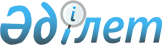 Қарқаралы аудандық мәслихатының 2022 жылғы 23 желтоқсандағы № VII-29/237 "2023-2025 жылдарға арналған аудандық маңызы бар қала, кент, ауылдық округтердің бюджеттері туралы" шешіміне өзгерістер енгізу туралыҚарағанды облысы Қарқаралы аудандық мәслихатының 2023 жылғы 1 желтоқсандағы № VIII-14/107 шешімі
      Аудандық мәслихат ШЕШТІ:
      1. Қарқаралы аудандық мәслихатының 2022 жылғы 23 желтоқсандағы № VII-29/237 "2023-2025 жылдарға арналған аудандық маңызы бар қала, кент, ауылдық округтердің бюджеттері туралы" шешіміне келесі өзгерістер енгізілсін:
      1-тармақ жаңа редакцияда мазмұндалсын:
      "1. 2023-2025 жылдарға арналған Қарқаралы қаласының бюджеті тиісінше 1, 2 және 3 қосымшаларға сәйкес, оның ішінде 2023 жылға келесі көлемдерде бекітілсін:
      1) кірістер – 828398 мың теңге, оның ішінде:
      салықтық түсімдер – 26565 мың теңге;
      салықтық емес түсімдер – 500 мың теңге;
      негізгі капиталды сатудан түсетін түсімдер – 0 мың теңге;
      трансферттердің түсімдері – 801333 мың теңге;
      2) шығындар – 851695 мың теңге;
      3) таза бюджеттік кредиттеу – 0 мың теңге, оның ішінде:
      бюджеттік кредиттер – 0 мың теңге;
      бюджеттік кредиттерді өтеу – 0 мың теңге;
      4) қаржы активтерімен операциялар бойынша сальдо – 0 мың теңге, оның ішінде:
      қаржы активтерін сатып алу – 0 мың теңге;
      мемлекеттің қаржы активтерін сатудан түсетін түсімдер – 0 мың теңге;
      5) бюджет тапшылығы (профициті) – -23297 мың теңге;
      6) бюджет тапшылығын қаржыландыру (профицитін пайдалану) – 23297 мың теңге, оның ішінде:
      қарыздар түсімі – 0 мың теңге;
      қарыздарды өтеу – 0 мың теңге;
      бюджет қаражатының пайдаланылатын қалдықтары – 23297 мың теңге.";
      2-тармақ жаңа редакцияда мазмұндалсын:
      2. 2023-2025 жылдарға арналған Қарағайлы кентінің бюджеті тиісінше 4, 5 және 6 қосымшаларға сәйкес, оның ішінде 2023 жылға келесі көлемдерде бекітілсін:
      1) кірістер – 212185 мың теңге, оның ішінде:
      салықтық түсімдер – 17470 мың теңге;
      салықтық емес түсімдер – 70 мың теңге;
      негізгі капиталды сатудан түсетін түсімдер – 0 мың теңге;
      трансферттердің түсімдері – 194645 мың теңге;
      2) шығындар – 236901 мың теңге;
      3) таза бюджеттік кредиттеу – 0 мың теңге, оның ішінде:
      бюджеттік кредиттер – 0 мың теңге;
      бюджеттік кредиттерді өтеу – 0 мың теңге;
      4) қаржы активтерімен операциялар бойынша сальдо – 0 мың теңге, оның ішінде:
      қаржы активтерін сатып алу – 0 мың теңге;
      мемлекеттің қаржы активтерін сатудан түсетін түсімдер – 0 мың теңге;
      5) бюджет тапшылығы (профициті) – -24716 мың теңге;
      6) бюджет тапшылығын қаржыландыру (профицитін пайдалану) – 24716 мың теңге, оның ішінде:
      қарыздар түсімі – 0 мың теңге;
      қарыздарды өтеу – 0 мың теңге;
      бюджет қаражатының пайдаланылатын қалдықтары – 24716 мың теңге.
      3-тармақ жаңа редакцияда мазмұндалсын:
      "3. 2023-2025 жылдарға арналған Егіндібұлақ ауылдық округінің бюджеті тиісінше 7, 8 және 9 қосымшаларға сәйкес, оның ішінде 2023 жылға келесі көлемдерде бекітілсін:
      1) кірістер – 102362 мың теңге, оның ішінде:
      салықтық түсімдер – 5160 мың теңге;
      салықтық емес түсімдер – 1000 мың теңге;
      негізгі капиталды сатудан түсетін түсімдер – 0 мың теңге;
      трансферттердің түсімдері – 96202 мың теңге;
      2) шығындар – 110592 мың теңге;
      3) таза бюджеттік кредиттеу – 0 мың теңге, оның ішінде:
      бюджеттік кредиттер – 0 мың теңге;
      бюджеттік кредиттерді өтеу – 0 мың теңге;
      4) қаржы активтерімен операциялар бойынша сальдо – 0 мың теңге, оның ішінде:
      қаржы активтерін сатып алу – 0 мың теңге;
      мемлекеттің қаржы активтерін сатудан түсетін түсімдер – 0 мың теңге;
      5) бюджет тапшылығы (профициті) – -8230 мың теңге;
      6) бюджет тапшылығын қаржыландыру (профицитін пайдалану) – 8230 мың теңге, оның ішінде:
      қарыздар түсімі – 0 мың теңге;
      қарыздарды өтеу – 0 мың теңге;
      бюджет қаражатының пайдаланылатын қалдықтары – 8230 мың теңге.";
      4-тармақ жаңа редакцияда мазмұндалсын:
      4. 2023-2025 жылдарға арналған Қырғыз ауылдық округінің бюджеті тиісінше 10, 11 және 12 қосымшаларға сәйкес, оның ішінде 2023 жылға келесі көлемдерде бекітілсін:
      1) кірістер – 89873 мың теңге, оның ішінде:
      салықтық түсімдер – 9296 мың теңге;
      салықтық емес түсімдер – 350 мың теңге;
      негізгі капиталды сатудан түсетін түсімдер – 0 мың теңге;
      трансферттердің түсімдері – 80227 мың теңге;
      2) шығындар – 94631 мың теңге;
      3) таза бюджеттік кредиттеу – 0 мың теңге, оның ішінде:
      бюджеттік кредиттер – 0 мың теңге;
      бюджеттік кредиттерді өтеу – 0 мың теңге;
      4) қаржы активтерімен операциялар бойынша сальдо – 0 мың теңге, оның ішінде:
      қаржы активтерін сатып алу – 0 мың теңге;
      мемлекеттің қаржы активтерін сатудан түсетін түсімдер – 0 мың теңге;
      5) бюджет тапшылығы (профициті) – -4758 мың теңге;
      6) бюджет тапшылығын қаржыландыру (профицитін пайдалану) – 4758 мың теңге, оның ішінде:
      қарыздар түсімі – 0 мың теңге;
      қарыздарды өтеу – 0 мың теңге;
      бюджет қаражатының пайдаланылатын қалдықтары – 4758 мың теңге.
      6-тармақ жаңа редакцияда мазмұндалсын:
      "6. 2023-2025 жылдарға арналған Қасым Аманжолов ауылдық округінің бюджеті тиісінше 16, 17 және 18 қосымшаларға сәйкес, оның ішінде 2023 жылға келесі көлемдерде бекітілсін:
      1) кірістер – 51669 мың теңге, оның ішінде:
      салықтық түсімдер – 2757 мың теңге;
      салықтық емес түсімдер – 0 мың теңге;
      негізгі капиталды сатудан түсетін түсімдер – 0 мың теңге;
      трансферттердің түсімдері – 48912 мың теңге;
      2) шығындар – 55541 мың теңге;
      3) таза бюджеттік кредиттеу – 0 мың теңге, оның ішінде:
      бюджеттік кредиттер – 0 мың теңге;
      бюджеттік кредиттерді өтеу – 0 мың теңге;
      4) қаржы активтерімен операциялар бойынша сальдо – 0 мың теңге, оның ішінде:
      қаржы активтерін сатып алу – 0 мың теңге;
      мемлекеттің қаржы активтерін сатудан түсетін түсімдер – 0 мың теңге;
      5) бюджет тапшылығы (профициті) – -3872 мың теңге;
      6) бюджет тапшылығын қаржыландыру (профицитін пайдалану) – 3872 мың теңге, оның ішінде:
      қарыздар түсімі – 0 мың теңге;
      қарыздарды өтеу – 0 мың теңге;
      бюджет қаражатының пайдаланылатын қалдықтары – 3872 мың теңге.";
      7-тармақ жаңа редакцияда мазмұндалсын:
      7. 2023-2025 жылдарға арналған Нұркен Әбдіров ауылдық округінің бюджеті тиісінше 19, 20 және 21 қосымшаларға сәйкес, оның ішінде 2023 жылға келесі көлемдерде бекітілсін:
      1) кірістер – 51202 мың теңге, оның ішінде:
      салықтық түсімдер – 960 мың теңге;
      салықтық емес түсімдер – 0 мың теңге;
      негізгі капиталды сатудан түсетін түсімдер – 0 мың теңге;
      трансферттердің түсімдері – 50242 мың теңге;
      2) шығындар – 51839 мың теңге;
      3) таза бюджеттік кредиттеу – 0 мың теңге, оның ішінде:
      бюджеттік кредиттер – 0 мың теңге;
      бюджеттік кредиттерді өтеу – 0 мың теңге;
      4) қаржы активтерімен операциялар бойынша сальдо – 0 мың теңге, оның ішінде:
      қаржы активтерін сатып алу – 0 мың теңге;
      мемлекеттің қаржы активтерін сатудан түсетін түсімдер – 0 мың теңге;
      5) бюджет тапшылығы (профициті) – -637 мың теңге;
      6) бюджет тапшылығын қаржыландыру (профицитін пайдалану) – 637 мың теңге, оның ішінде:
      қарыздар түсімі – 0 мың теңге;
      қарыздарды өтеу – 0 мың теңге;
      бюджет қаражатының пайдаланылатын қалдықтары – 637 мың теңге.
      8-тармақ жаңа редакцияда мазмұндалсын:
      "8. 2023-2025 жылдарға арналған Балқантау ауылдық округінің бюджеті тиісінше 22, 23 және 24 қосымшаларға сәйкес, оның ішінде 2023 жылға келесі көлемдерде бекітілсін:
      1) кірістер – 58480 мың теңге, оның ішінде:
      салықтық түсімдер – 1288 мың теңге;
      салықтық емес түсімдер – 0 мың теңге;
      негізгі капиталды сатудан түсетін түсімдер – 0 мың теңге;
      трансферттердің түсімдері – 57192 мың теңге;
      2) шығындар – 60324 мың теңге;
      3) таза бюджеттік кредиттеу – 0 мың теңге, оның ішінде:
      бюджеттік кредиттер – 0 мың теңге;
      бюджеттік кредиттерді өтеу – 0 мың теңге;
      4) қаржы активтерімен операциялар бойынша сальдо – 0 мың теңге, оның ішінде:
      қаржы активтерін сатып алу – 0 мың теңге;
      мемлекеттің қаржы активтерін сатудан түсетін түсімдер – 0 мың теңге;
      5) бюджет тапшылығы (профициті) – -1844 мың теңге;
      6) бюджет тапшылығын қаржыландыру (профицитін пайдалану) – 1844 мың теңге, оның ішінде:
      қарыздар түсімі – 0 мың теңге;
      қарыздарды өтеу – 0 мың теңге;
      бюджет қаражатының пайдаланылатын қалдықтары – 1844 мың теңге.";
      9-тармақ жаңа редакцияда мазмұндалсын:
      "9. 2023-2025 жылдарға арналған Бақты ауылдық округінің бюджеті тиісінше 25, 26 және 27 қосымшаларға сәйкес, оның ішінде 2023 жылға келесі көлемдерде бекітілсін:
      1) кірістер – 44884 мың теңге, оның ішінде:
      салықтық түсімдер – 2913 мың теңге;
      салықтық емес түсімдер – 0 мың теңге;
      негізгі капиталды сатудан түсетін түсімдер – 0 мың теңге;
      трансферттердің түсімдері – 41971 мың теңге;
      2) шығындар – 52086 мың теңге;
      3) таза бюджеттік кредиттеу – 0 мың теңге, оның ішінде:
      бюджеттік кредиттер – 0 мың теңге;
      бюджеттік кредиттерді өтеу – 0 мың теңге;
      4) қаржы активтерімен операциялар бойынша сальдо – 0 мың теңге, оның ішінде:
      қаржы активтерін сатып алу – 0 мың теңге;
      мемлекеттің қаржы активтерін сатудан түсетін түсімдер – 0 мың теңге;
      5) бюджет тапшылығы (профициті) – -7202 мың теңге;
      6) бюджет тапшылығын қаржыландыру (профицитін пайдалану) – 7202 мың теңге, оның ішінде:
      қарыздар түсімі – 0 мың теңге;
      қарыздарды өтеу – 0 мың теңге;
      бюджет қаражатының пайдаланылатын қалдықтары – 7202 мың теңге.";
      10-тармақ жаңа редакцияда мазмұндалсын:
      10. 2023-2025 жылдарға арналған Бесоба ауылдық округінің бюджеті тиісінше 28, 29 және 30 қосымшаларға сәйкес, оның ішінде 2023 жылға келесі көлемдерде бекітілсін:
      1) кірістер – 66947 мың теңге, оның ішінде:
      салықтық түсімдер – 2562 мың теңге;
      салықтық емес түсімдер – 1236 мың теңге;
      негізгі капиталды сатудан түсетін түсімдер – 0 мың теңге;
      трансферттердің түсімдері – 63149 мың теңге;
      2) шығындар – 68020 мың теңге;
      3) таза бюджеттік кредиттеу – 0 мың теңге, оның ішінде:
      бюджеттік кредиттер – 0 мың теңге;
      бюджеттік кредиттерді өтеу – 0 мың теңге;
      4) қаржы активтерімен операциялар бойынша сальдо – 0 мың теңге, оның ішінде:
      қаржы активтерін сатып алу – 0 мың теңге;
      мемлекеттің қаржы активтерін сатудан түсетін түсімдер – 0 мың теңге;
      5) бюджет тапшылығы (профициті) – -1073 мың теңге;
      6) бюджет тапшылығын қаржыландыру (профицитін пайдалану) – 1073 мың теңге, оның ішінде:
      қарыздар түсімі – 0 мың теңге;
      қарыздарды өтеу – 0 мың теңге;
      бюджет қаражатының пайдаланылатын қалдықтары – 1073 мың теңге.
      11-тармақ жаңа редакцияда мазмұндалсын:
      11. 2023-2025 жылдарға арналған Жаңатоған ауылдық округінің бюджеті тиісінше 31, 32 және 33 қосымшаларға сәйкес, оның ішінде 2023 жылға келесі көлемдерде бекітілсін:
      1) кірістер – 42380 мың теңге, оның ішінде:
      салықтық түсімдер – 1603 мың теңге;
      салықтық емес түсімдер – 0 мың теңге;
      негізгі капиталды сатудан түсетін түсімдер – 0 мың теңге;
      трансферттердің түсімдері – 40777 мың теңге;
      2) шығындар – 45868 мың теңге;
      3) таза бюджеттік кредиттеу – 0 мың теңге, оның ішінде:
      бюджеттік кредиттер – 0 мың теңге;
      бюджеттік кредиттерді өтеу – 0 мың теңге;
      4) қаржы активтерімен операциялар бойынша сальдо – 0 мың теңге, оның ішінде:
      қаржы активтерін сатып алу – 0 мың теңге;
      мемлекеттің қаржы активтерін сатудан түсетін түсімдер – 0 мың теңге;
      5) бюджет тапшылығы (профициті) – -3488 мың теңге;
      6) бюджет тапшылығын қаржыландыру (профицитін пайдалану) – 3488 мың теңге, оның ішінде:
      қарыздар түсімі – 0 мың теңге;
      қарыздарды өтеу – 0 мың теңге;
      бюджет қаражатының пайдаланылатын қалдықтары – 3488 мың теңге.
      12-тармақ жаңа редакцияда мазмұндалсын:
      12. 2023-2025 жылдарға арналған Ынталы ауылдық округінің бюджеті тиісінше 34, 35 және 36 қосымшаларға сәйкес, оның ішінде 2023 жылға келесі көлемдерде бекітілсін:
      1) кірістер – 58342 мың теңге, оның ішінде:
      салықтық түсімдер – 1486 мың теңге;
      салықтық емес түсімдер – 0 мың теңге;
      негізгі капиталды сатудан түсетін түсімдер – 0 мың теңге;
      трансферттердің түсімдері – 56856 мың теңге;
      2) шығындар – 59343 мың теңге;
      3) таза бюджеттік кредиттеу – 0 мың теңге, оның ішінде:
      бюджеттік кредиттер – 0 мың теңге;
      бюджеттік кредиттерді өтеу – 0 мың теңге;
      4) қаржы активтерімен операциялар бойынша сальдо – 0 мың теңге, оның ішінде:
      қаржы активтерін сатып алу – 0 мың теңге;
      мемлекеттің қаржы активтерін сатудан түсетін түсімдер – 0 мың теңге;
      5) бюджет тапшылығы (профициті) – -1001 мың теңге;
      6) бюджет тапшылығын қаржыландыру (профицитін пайдалану) – 1001 мың теңге, оның ішінде:
      қарыздар түсімі – 0 мың теңге;
      қарыздарды өтеу – 0 мың теңге;
      бюджет қаражатының пайдаланылатын қалдықтары – 1001 мың теңге.
      13-тармақ жаңа редакцияда мазмұндалсын:
      13. 2023-2025 жылдарға арналған Қаракөл ауылдық округінің бюджеті тиісінше 37, 38 және 39 қосымшаларға сәйкес, оның ішінде 2023 жылға келесі көлемдерде бекітілсін:
      1) кірістер – 36285 мың теңге, оның ішінде:
      салықтық түсімдер – 212 мың теңге;
      салықтық емес түсімдер – 0 мың теңге;
      негізгі капиталды сатудан түсетін түсімдер – 0 мың теңге;
      трансферттердің түсімдері – 36073 мың теңге;
      2) шығындар – 36652 мың теңге;
      3) таза бюджеттік кредиттеу – 0 мың теңге, оның ішінде:
      бюджеттік кредиттер – 0 мың теңге;
      бюджеттік кредиттерді өтеу – 0 мың теңге;
      4) қаржы активтерімен операциялар бойынша сальдо – 0 мың теңге, оның ішінде:
      қаржы активтерін сатып алу – 0 мың теңге;
      мемлекеттің қаржы активтерін сатудан түсетін түсімдер – 0 мың теңге;
      5) бюджет тапшылығы (профициті) – -367 мың теңге;
      6) бюджет тапшылығын қаржыландыру (профицитін пайдалану) – 367 мың теңге, оның ішінде:
      қарыздар түсімі – 0 мың теңге;
      қарыздарды өтеу – 367 мың теңге;
      бюджет қаражатының пайдаланылатын қалдықтары – 0 мың теңге.
      14-тармақ жаңа редакцияда мазмұндалсын:
      "14. 2023-2025 жылдарға арналған Қайнарбұлақ ауылдық округінің бюджеті тиісінше 40, 41 және 42 қосымшаларға сәйкес, оның ішінде 2023 жылға келесі көлемдерде бекітілсін:
      1) кірістер – 98685 мың теңге, оның ішінде:
      салықтық түсімдер – 2276 мың теңге;
      салықтық емес түсімдер – 0 мың теңге;
      негізгі капиталды сатудан түсетін түсімдер – 0 мың теңге;
      трансферттердің түсімдері – 96409 мың теңге;
      2) шығындар – 102532 мың теңге;
      3) таза бюджеттік кредиттеу – 0 мың теңге, оның ішінде:
      бюджеттік кредиттер – 0 мың теңге;
      бюджеттік кредиттерді өтеу – 0 мың теңге;
      4) қаржы активтерімен операциялар бойынша сальдо – 0 мың теңге, оның ішінде:
      қаржы активтерін сатып алу – 0 мың теңге;
      мемлекеттің қаржы активтерін сатудан түсетін түсімдер – 0 мың теңге;
      5) бюджет тапшылығы (профициті) – -3847 мың теңге;
      6) бюджет тапшылығын қаржыландыру (профицитін пайдалану) – 3847 мың теңге, оның ішінде:
      қарыздар түсімі – 0 мың теңге;
      қарыздарды өтеу – 0 мың теңге;
      бюджет қаражатының пайдаланылатын қалдықтары – 3847 мың теңге.";
      15-тармақ жаңа редакцияда мазмұндалсын:
      15. 2023-2025 жылдарға арналған Қоянды ауылдық округінің бюджеті тиісінше 43, 44 және 45 қосымшаларға сәйкес, оның ішінде 2023 жылға келесі көлемдерде бекітілсін:
      1) кірістер – 51404 мың теңге, оның ішінде:
      салықтық түсімдер – 826 мың теңге;
      салықтық емес түсімдер – 33 мың теңге;
      негізгі капиталды сатудан түсетін түсімдер – 0 мың теңге;
      трансферттердің түсімдері – 50545 мың теңге;
      2) шығындар – 53042 мың теңге;
      3) таза бюджеттік кредиттеу – 0 мың теңге, оның ішінде:
      бюджеттік кредиттер – 0 мың теңге;
      бюджеттік кредиттерді өтеу – 0 мың теңге;
      4) қаржы активтерімен операциялар бойынша сальдо – 0 мың теңге, оның ішінде:
      қаржы активтерін сатып алу – 0 мың теңге;
      мемлекеттің қаржы активтерін сатудан түсетін түсімдер – 0 мың теңге;
      5) бюджет тапшылығы (профициті) – -1638 мың теңге;
      6) бюджет тапшылығын қаржыландыру (профицитін пайдалану) – 1638 мың теңге, оның ішінде:
      қарыздар түсімі – 0 мың теңге;
      қарыздарды өтеу – 0 мың теңге;
      бюджет қаражатының пайдаланылатын қалдықтары – 1638 мың теңге.
      16-тармақ жаңа редакцияда мазмұндалсын:
      16. 2023-2025 жылдарға арналған Қаршығалы ауылдық округінің бюджеті тиісінше 46, 47 және 48 қосымшаларға сәйкес, оның ішінде 2023 жылға келесі көлемдерде бекітілсін:
      1) кірістер – 57333 мың теңге, оның ішінде:
      салықтық түсімдер – 1361 мың теңге;
      салықтық емес түсімдер – 0 мың теңге;
      негізгі капиталды сатудан түсетін түсімдер – 0 мың теңге;
      трансферттердің түсімдері – 55972 мың теңге;
      2) шығындар – 59706 мың теңге;
      3) таза бюджеттік кредиттеу – 0 мың теңге, оның ішінде:
      бюджеттік кредиттер – 0 мың теңге;
      бюджеттік кредиттерді өтеу – 0 мың теңге;
      4) қаржы активтерімен операциялар бойынша сальдо – 0 мың теңге, оның ішінде:
      қаржы активтерін сатып алу – 0 мың теңге;
      мемлекеттің қаржы активтерін сатудан түсетін түсімдер – 0 мың теңге;
      5) бюджет тапшылығы (профициті) – -2373 мың теңге;
      6) бюджет тапшылығын қаржыландыру (профицитін пайдалану) – 2373 мың теңге, оның ішінде:
      қарыздар түсімі – 0 мың теңге;
      қарыздарды өтеу – 0 мың теңге;
      бюджет қаражатының пайдаланылатын қалдықтары – 2373 мың теңге.
      17-тармақ жаңа редакцияда мазмұндалсын:
      17. 2023-2025 жылдарға арналған Мартбек Мамыраев ауылдық округінің бюджеті тиісінше 49, 50 және 51 қосымшаларға сәйкес, оның ішінде 2023 жылға келесі көлемдерде бекітілсін:
      1) кірістер – 59707 мың теңге, оның ішінде:
      салықтық түсімдер – 2480 мың теңге;
      салықтық емес түсімдер – 152 мың теңге;
      негізгі капиталды сатудан түсетін түсімдер – 0 мың теңге;
      трансферттердің түсімдері – 57075 мың теңге;
      2) шығындар – 61327 мың теңге;
      3) таза бюджеттік кредиттеу – 0 мың теңге, оның ішінде:
      бюджеттік кредиттер – 0 мың теңге;
      бюджеттік кредиттерді өтеу – 0 мың теңге;
      4) қаржы активтерімен операциялар бойынша сальдо – 0 мың теңге, оның ішінде:
      қаржы активтерін сатып алу – 0 мың теңге;
      мемлекеттің қаржы активтерін сатудан түсетін түсімдер – 0 мың теңге;
      5) бюджет тапшылығы (профициті) – -1620 мың теңге;
      6) бюджет тапшылығын қаржыландыру (профицитін пайдалану) – 1620 мың теңге, оның ішінде:
      қарыздар түсімі – 0 мың теңге;
      қарыздарды өтеу – 1620 мың теңге;
      бюджет қаражатының пайдаланылатын қалдықтары – 0 мың теңге.
      18-тармақ жаңа редакцияда мазмұндалсын:
      "18. 2023-2025 жылдарға арналған Мәди ауылдық округінің бюджеті тиісінше 52, 53 және 54 қосымшаларға сәйкес, оның ішінде 2023 жылға келесі көлемдерде бекітілсін:
      1) кірістер – 59744 мың теңге, оның ішінде:
      салықтық түсімдер – 890 мың теңге;
      салықтық емес түсімдер – 0 мың теңге;
      негізгі капиталды сатудан түсетін түсімдер – 0 мың теңге;
      трансферттердің түсімдері – 58854 мың теңге;
      2) шығындар – 62416 мың теңге;
      3) таза бюджеттік кредиттеу – 0 мың теңге, оның ішінде:
      бюджеттік кредиттер – 0 мың теңге;
      бюджеттік кредиттерді өтеу – 0 мың теңге;
      4) қаржы активтерімен операциялар бойынша сальдо – 0 мың теңге, оның ішінде:
      қаржы активтерін сатып алу – 0 мың теңге;
      мемлекеттің қаржы активтерін сатудан түсетін түсімдер – 0 мың теңге;
      5) бюджет тапшылығы (профициті) – -2672 мың теңге;
      6) бюджет тапшылығын қаржыландыру (профицитін пайдалану) – 2672 мың теңге, оның ішінде:
      қарыздар түсімі – 0 мың теңге;
      қарыздарды өтеу – 0 мың теңге;
      бюджет қаражатының пайдаланылатын қалдықтары – 2672 мың теңге.";
      19-тармақ жаңа редакцияда мазмұндалсын:
      19. 2023-2025 жылдарға арналған Нығмет Нұрмақов атындағы ауылдық округінің бюджеті тиісінше 55, 56 және 57 қосымшаларға сәйкес, оның ішінде 2023 жылға келесі көлемдерде бекітілсін:
      1) кірістер – 37343 мың теңге, оның ішінде:
      салықтық түсімдер – 1526 мың теңге;
      салықтық емес түсімдер – 0 мың теңге;
      негізгі капиталды сатудан түсетін түсімдер – 0 мың теңге;
      трансферттердің түсімдері – 35817 мың теңге;
      2) шығындар – 37448 мың теңге;
      3) таза бюджеттік кредиттеу – 0 мың теңге, оның ішінде:
      бюджеттік кредиттер – 0 мың теңге;
      бюджеттік кредиттерді өтеу – 0 мың теңге;
      4) қаржы активтерімен операциялар бойынша сальдо – 0 мың теңге, оның ішінде:
      қаржы активтерін сатып алу – 0 мың теңге;
      мемлекеттің қаржы активтерін сатудан түсетін түсімдер – 0 мың теңге;
      5) бюджет тапшылығы (профициті) – -105 мың теңге;
      6) бюджет тапшылығын қаржыландыру (профицитін пайдалану) – 105 мың теңге, оның ішінде:
      қарыздар түсімі – 0 мың теңге;
      қарыздарды өтеу – 0 мың теңге;
      бюджет қаражатының пайдаланылатын қалдықтары – 105 мың теңге.
      20-тармақ жаңа редакцияда мазмұндалсын:
      20. 2023-2025 жылдарға арналған Тәттімбет ауылдық округінің бюджеті тиісінше 58, 59 және 60 қосымшаларға сәйкес, оның ішінде 2023 жылға келесі көлемдерде бекітілсін:
      1) кірістер – 67642 мың теңге, оның ішінде:
      салықтық түсімдер – 959 мың теңге;
      салықтық емес түсімдер – 25 мың теңге;
      негізгі капиталды сатудан түсетін түсімдер – 0 мың теңге;
      трансферттердің түсімдері – 66658 мың теңге;
      2) шығындар – 67750 мың теңге;
      3) таза бюджеттік кредиттеу – 0 мың теңге, оның ішінде:
      бюджеттік кредиттер – 0 мың теңге;
      бюджеттік кредиттерді өтеу – 0 мың теңге;
      4) қаржы активтерімен операциялар бойынша сальдо – 0 мың теңге, оның ішінде:
      қаржы активтерін сатып алу – 0 мың теңге;
      мемлекеттің қаржы активтерін сатудан түсетін түсімдер – 0 мың теңге;
      5) бюджет тапшылығы (профициті) – -108 мың теңге;
      6) бюджет тапшылығын қаржыландыру (профицитін пайдалану) – 108 мың теңге, оның ішінде:
      қарыздар түсімі – 0 мың теңге;
      қарыздарды өтеу – 0 мың теңге;
      бюджет қаражатының пайдаланылатын қалдықтары – 108 мың теңге.
      21-тармақ жаңа редакцияда мазмұндалсын:
      21. 2023-2025 жылдарға арналған Тегісшілдік ауылдық округінің бюджеті тиісінше 61, 62 және 63 қосымшаларға сәйкес, оның ішінде 2023 жылға келесі көлемдерде бекітілсін:
      1) кірістер – 54521 мың теңге, оның ішінде:
      салықтық түсімдер – 1488 мың теңге;
      салықтық емес түсімдер – 0 мың теңге;
      негізгі капиталды сатудан түсетін түсімдер – 0 мың теңге;
      трансферттердің түсімдері – 53033 мың теңге;
      2) шығындар – 55207 мың теңге;
      3) таза бюджеттік кредиттеу – 0 мың теңге, оның ішінде:
      бюджеттік кредиттер – 0 мың теңге;
      бюджеттік кредиттерді өтеу – 0 мың теңге;
      4) қаржы активтерімен операциялар бойынша сальдо – 0 мың теңге, оның ішінде:
      қаржы активтерін сатып алу – 0 мың теңге;
      мемлекеттің қаржы активтерін сатудан түсетін түсімдер – 0 мың теңге;
      5) бюджет тапшылығы (профициті) – -686 мың теңге;
      6) бюджет тапшылығын қаржыландыру (профицитін пайдалану) – 686 мың теңге, оның ішінде:
      қарыздар түсімі – 0 мың теңге;
      қарыздарды өтеу – 0 мың теңге;
      бюджет қаражатының пайдаланылатын қалдықтары – 686 мың теңге.
      22-тармақ жаңа редакцияда мазмұндалсын:
      22. 2023-2025 жылдарға арналған Темірші ауылдық округінің бюджеті тиісінше 64, 65 және 66 қосымшаларға сәйкес, оның ішінде 2023 жылға келесі көлемдерде бекітілсін:
      1) кірістер – 67945 мың теңге, оның ішінде:
      салықтық түсімдер – 2370 мың теңге;
      салықтық емес түсімдер – 520 мың теңге;
      негізгі капиталды сатудан түсетін түсімдер – 0 мың теңге;
      трансферттердің түсімдері – 65055 мың теңге;
      2) шығындар – 72816 мың теңге;
      3) таза бюджеттік кредиттеу – 0 мың теңге, оның ішінде:
      бюджеттік кредиттер – 0 мың теңге;
      бюджеттік кредиттерді өтеу – 0 мың теңге;
      4) қаржы активтерімен операциялар бойынша сальдо – 0 мың теңге, оның ішінде:
      қаржы активтерін сатып алу – 0 мың теңге;
      мемлекеттің қаржы активтерін сатудан түсетін түсімдер – 0 мың теңге;
      5) бюджет тапшылығы (профициті) – -4871 мың теңге;
      6) бюджет тапшылығын қаржыландыру (профицитін пайдалану) – 4871 мың теңге, оның ішінде:
      қарыздар түсімі – 0 мың теңге;
      қарыздарды өтеу – 0 мың теңге;
      бюджет қаражатының пайдаланылатын қалдықтары – 4871 мың теңге.
      23-тармақ жаңа редакцияда мазмұндалсын:
      23. 2023-2025 жылдарға арналған Томар ауылдық округінің бюджеті тиісінше 67, 68 және 69 қосымшаларға сәйкес, оның ішінде 2023 жылға келесі көлемдерде бекітілсін:
      1) кірістер – 47902 мың теңге, оның ішінде:
      салықтық түсімдер – 517 мың теңге;
      салықтық емес түсімдер – 439 мың теңге;
      негізгі капиталды сатудан түсетін түсімдер – 0 мың теңге;
      трансферттердің түсімдері – 46946 мың теңге;
      2) шығындар – 49398 мың теңге;
      3) таза бюджеттік кредиттеу – 0 мың теңге, оның ішінде:
      бюджеттік кредиттер – 0 мың теңге;
      бюджеттік кредиттерді өтеу – 0 мың теңге;
      4) қаржы активтерімен операциялар бойынша сальдо – 0 мың теңге, оның ішінде:
      қаржы активтерін сатып алу – 0 мың теңге;
      мемлекеттің қаржы активтерін сатудан түсетін түсімдер – 0 мың теңге;
      5) бюджет тапшылығы (профициті) – -1496 мың теңге;
      6) бюджет тапшылығын қаржыландыру (профицитін пайдалану) – 1496 мың теңге, оның ішінде:
      қарыздар түсімі – 0 мың теңге;
      қарыздарды өтеу – 0 мың теңге;
      бюджет қаражатының пайдаланылатын қалдықтары – 1496 мың теңге.
      24-тармақ жаңа редакцияда мазмұндалсын:
      24. 2023-2025 жылдарға арналған Шарықты ауылдық округінің бюджеті тиісінше 70, 71 және 72 қосымшаларға сәйкес, оның ішінде 2023 жылға келесі көлемдерде бекітілсін:
      1) кірістер – 43341 мың теңге, оның ішінде:
      салықтық түсімдер – 2200 мың теңге;
      салықтық емес түсімдер – 0 мың теңге;
      негізгі капиталды сатудан түсетін түсімдер – 0 мың теңге;
      трансферттердің түсімдері – 41141 мың теңге;
      2) шығындар – 45003 мың теңге;
      3) таза бюджеттік кредиттеу – 0 мың теңге, оның ішінде:
      бюджеттік кредиттер – 0 мың теңге;
      бюджеттік кредиттерді өтеу – 0 мың теңге;
      4) қаржы активтерімен операциялар бойынша сальдо – 0 мың теңге, оның ішінде:
      қаржы активтерін сатып алу – 0 мың теңге;
      мемлекеттің қаржы активтерін сатудан түсетін түсімдер – 0 мың теңге;
      5) бюджет тапшылығы (профициті) – -1662 мың теңге;
      6) бюджет тапшылығын қаржыландыру (профицитін пайдалану) – 1662 мың теңге, оның ішінде:
      қарыздар түсімі – 0 мың теңге;
      қарыздарды өтеу – 0 мың теңге;
      бюджет қаражатының пайдаланылатын қалдықтары – 1662 мың теңге.
      25-тармақ жаңа редакцияда мазмұндалсын:
      25. 2023-2025 жылдарға арналған Угар ауылдық округінің бюджеті тиісінше 73, 74 және 75 қосымшаларға сәйкес, оның ішінде 2023 жылға келесі көлемдерде бекітілсін:
      1) кірістер – 46087 мың теңге, оның ішінде:
      салықтық түсімдер – 709 мың теңге;
      салықтық емес түсімдер – 0 мың теңге;
      негізгі капиталды сатудан түсетін түсімдер – 0 мың теңге;
      трансферттердің түсімдері – 45378 мың теңге;
      2) шығындар – 46752 мың теңге;
      3) таза бюджеттік кредиттеу – 0 мың теңге, оның ішінде:
      бюджеттік кредиттер – 0 мың теңге;
      бюджеттік кредиттерді өтеу – 0 мың теңге;
      4) қаржы активтерімен операциялар бойынша сальдо – 0 мың теңге, оның ішінде:
      қаржы активтерін сатып алу – 0 мың теңге;
      мемлекеттің қаржы активтерін сатудан түсетін түсімдер – 0 мың теңге;
      5) бюджет тапшылығы (профициті) – -665 мың теңге;
      6) бюджет тапшылығын қаржыландыру (профицитін пайдалану) – 665 мың теңге, оның ішінде:
      қарыздар түсімі – 0 мың теңге;
      қарыздарды өтеу – 0 мың теңге;
      бюджет қаражатының пайдаланылатын қалдықтары – 665 мың теңге.
      көрсетілген шешімге 1, 4, 7, 10, 16, 19, 22, 25, 28, 31, 34, 37, 40, 43, 46, 49, 52, 55, 58, 61, 64, 67, 70, 73, 76 қосымшалары осы шешімге 1, 2, 3, 4, 5, 6, 7, 8, 9, 10, 11, 12, 13, 14, 15, 16, 17, 18, 19, 20, 21, 22, 23, 24, 25 қосымшаларына сәйкес жаңа редакцияда мазмұндалсын.
      2. Осы шешім 2023 жылдың 1 қаңтарынан бастап қолданысқа енгізіледі. 2023 жылға арналған Қарқаралы қаласының бюджеті 2023 жылға арналған Қарағайлы кентінің бюджеті 2023 жылға арналған Егіндібұлақ ауылдық округінің бюджеті 2023 жылға арналған Қырғыз ауылдық округінің бюджеті 2023 жылға арналған Қасым Аманжолов ауылдық округінің бюджеті 2023 жылға арналған Нұркен Әбдіров ауылдық округінің бюджеті 2023 жылға арналған Балқантау ауылдық округінің бюджеті 2023 жылға арналған Бақты ауылдық округінің бюджеті 2023 жылға арналған Бесоба ауылдық округінің бюджеті 2023 жылға арналған Жаңатоған ауылдық округінің бюджеті 2023 жылға арналған Ынталы ауылдық округінің бюджеті 2023 жылға арналған Қаракөл ауылдық округінің бюджеті 2023 жылға арналған Қайнарбұлақ ауылдық округінің бюджеті 2023 жылға арналған Қоянды ауылдық округінің бюджеті 2023 жылға арналған Қаршығалы ауылдық округінің бюджеті 2023 жылға арналған Мартбек Мамыраев ауылдық округінің бюджеті 2023 жылға арналған Мәди ауылдық округінің бюджеті 2023 жылға арналған Нығмет Нұрмақов атындағы ауылдық округінің бюджеті 2023 жылға арналған Тәттімбет ауылдық округінің бюджеті 2023 жылға арналған Тегісшілдік ауылдық округінің бюджеті 2023 жылға арналған Темірші ауылдық округінің бюджеті 2023 жылға арналған Томар ауылдық округінің бюджеті 2023 жылға арналған Шарықты ауылдық округінің бюджеті 2023 жылға арналған Угар ауылдық округінің бюджеті 2023 жылға арналған нысаналы трансферттер
					© 2012. Қазақстан Республикасы Әділет министрлігінің «Қазақстан Республикасының Заңнама және құқықтық ақпарат институты» ШЖҚ РМК
				
      Аудандық мәслихат төрағасы

С. Оспанов
Қарқаралы аудандық мәслихатының
2023 жылғы 01 желтоқсандағы
№VIII-14/107
шешіміне 1 қосымшаҚарқаралы аудандық мәслихатының
2022 жылғы 23 желтоқсандағы
№ VII-29/237 шешіміне 1 қосымша
Санаты 
Санаты 
Санаты 
Санаты 
Сомасы (мың теңге)
Сыныбы
Сыныбы
Сыныбы
Сомасы (мың теңге)
Кіші сыныбы
Кіші сыныбы
Сомасы (мың теңге)
Атауы
Сомасы (мың теңге)
1
2
3
4
5
I.Кiрiстер
828398
1
Салықтық түсiмдер
26565
04
Меншiкке салынатын салықтар
26065
1
Мүлiкке салынатын салықтар
2126
4
Көлiк құралдарына салынатын салық
23939
05
Тауарларға, жұмыстарға және көрсетілетін қызметтерге салынатын iшкi салықтар
500
3
Табиғи және басқа да ресурстарды пайдаланғаны үшін түсетiн түсiмдер
500
2
Салықтық емес түсiмдер
500
01
Мемлекеттік меншіктен түсетін кірістер
500
5
Мемлекет меншігіндегі мүлікті жалға беруден түсетін кірістер
500
3
Негiзгі капиталды сатудан түсетiн түсімдер
0
01
Мемлекеттік мекемелерге бекітілген мемлекеттік мүлікті сату
0
1
Мемлекеттік мекемелерге бекітілген мемлекеттік мүлікті сату
0
4
Трансферттердің түсімдері
801333
02
Мемлекеттiк басқарудың жоғары тұрған органдарынан түсетін трансферттер
801333
3
Аудандардың (облыстық маңызы бар қаланың) бюджетінен трансферттер
801333
Функционалдық топ
Функционалдық топ
Функционалдық топ
Функционалдық топ
Функционалдық топ
Сомасы (мың теңге)
Кіші функция
Кіші функция
Кіші функция
Кіші функция
Сомасы (мың теңге)
Бюджеттік бағдарламалардың әкімшісі
Бюджеттік бағдарламалардың әкімшісі
Бюджеттік бағдарламалардың әкімшісі
Сомасы (мың теңге)
Бағдарлама
Бағдарлама
Сомасы (мың теңге)
Атауы
Сомасы (мың теңге)
1
2
3
4
5
6
 II.Шығындар
851695
01
Жалпы сипаттағы мемлекеттiк көрсетілетін қызметтер 
194088
1
Мемлекеттiк басқарудың жалпы функцияларын орындайтын өкiлдi, атқарушы және басқа органдар
194088
124
Аудандық маңызы бар қала, ауыл, кент, ауылдық округ әкімінің аппараты
194088
001
Аудандық маңызы бар қала, ауыл, кент ауылдық округ әкімінің қызметін қамтамасыз ету жөніндегі қызметтер
188151
022
Мемлекеттік органның күрделі шығыстары 
5937
07
Тұрғын үй-коммуналдық шаруашылық
580128
3
Елді-мекендерді көркейту
580128
124
Аудандық маңызы бар қала, ауыл, кент, ауылдық округ әкімінің аппараты
580128
008
Елді мекендердегі көшелерді жарықтандыру
84303
009
Елді мекендердің санитариясын қамтамасыз ету
71840
010
Жерлеу орындарын ұстау және туыстары жоқ адамдарды жерлеу
2621
011
Елді мекендерді абаттандыру мен көгалдандыру
421364
12
Көлiк және коммуникация
73986
1
Автомобиль көлiгi
73986
124
Аудандық маңызы бар қала, ауыл, кент, ауылдық округ әкімінің аппараты
73986
013
Аудандық маңызы бар қалаларда, ауылдарда, кенттерде, ауылдық округтерде автомобиль жолдарының жұмыс істеуін қамтамасыз ету
73986
15
Трансферттер
3493
1
Трансферттер
3493
124
Аудандық маңызы бар қала, ауыл, кент, ауылдық округ әкімінің аппараты
3493
048
Пайдаланылмаған (толық пайдаланылмаған) нысаналы трансферттерді қайтару
3493
Функционалдық топ
Функционалдық топ
Функционалдық топ
Функционалдық топ
Функционалдық топ
Сомасы (мың теңге)
Кіші функция
Кіші функция
Кіші функция
Кіші функция
Сомасы (мың теңге)
Бюджеттік бағдарламалардың әкімшісі
Бюджеттік бағдарламалардың әкімшісі
Бюджеттік бағдарламалардың әкімшісі
Сомасы (мың теңге)
Бағдарлама
Бағдарлама
Сомасы (мың теңге)
Атауы
Сомасы (мың теңге)
III. Таза бюджеттік кредиттеу
0
Бюджеттік кредиттер
0
Санаты
Санаты
Санаты
Санаты
Сомасы (мың теңге)
Сыныбы
Сыныбы
Сыныбы
Сомасы (мың теңге)
Кіші сыныбы
Кіші сыныбы
Сомасы (мың теңге)
Атауы
Сомасы (мың теңге)
Бюджеттік кредиттерді өтеу
0
Функционалдық топ
Функционалдық топ
Функционалдық топ
Функционалдық топ
Функционалдық топ
Сомасы (мың теңге)
Кіші функция
Кіші функция
Кіші функция
Кіші функция
Сомасы (мың теңге)
Бюджеттік бағдарламалардың әкімшісі
Бюджеттік бағдарламалардың әкімшісі
Бюджеттік бағдарламалардың әкімшісі
Сомасы (мың теңге)
Бағдарлама
Бағдарлама
Сомасы (мың теңге)
Атауы
Сомасы (мың теңге)
IV.Қаржы активтерімен операциялар бойынша сальдо
0
Қаржы активтерін сатып алу
0
Санаты
Санаты
Санаты
Санаты
Сомасы (мың теңге)
Сыныбы 
Сыныбы 
Сыныбы 
Сомасы (мың теңге)
Кіші сыныбы
Кіші сыныбы
Сомасы (мың теңге)
Атауы
Сомасы (мың теңге)
Мемлекеттің қаржы активтерін сатудан түсетін түсімдер
0
Функционалдық топ
Функционалдық топ
Функционалдық топ
Функционалдық топ
Функционалдық топ
Сомасы (мың теңге)
Кіші функция
Кіші функция
Кіші функция
Кіші функция
Сомасы (мың теңге)
Бюджеттік бағдарламалардың әкімшісі 
Бюджеттік бағдарламалардың әкімшісі 
Бюджеттік бағдарламалардың әкімшісі 
Сомасы (мың теңге)
Бағдарлама
Бағдарлама
Сомасы (мың теңге)
Атауы
Сомасы (мың теңге)
V. Бюджет тапшылығы (профициті)
-23297
VI.Бюджет тапшылығын (профицитін пайдалану) қаржыландыру
23297Қарқаралы аудандық мәслихатының
2023 жылғы 01 желтоқсандағы
№VIII-14/107
шешіміне 2 қосымшаҚарқаралы аудандық мәслихатының
2022 жылғы 23 желтоқсандағы
№ VII-29/237 шешіміне 4 қосымша
Санаты 
Санаты 
Санаты 
Санаты 
Сомасы (мың теңге)
Сыныбы
Сыныбы
Сыныбы
Сомасы (мың теңге)
Кіші сыныбы
Кіші сыныбы
Сомасы (мың теңге)
Атауы
Сомасы (мың теңге)
1
2
3
4
5
I.Кiрiстер
212185
1
Салықтық түсiмдер
17470
04
Меншiкке салынатын салықтар
7470
1
Мүлiкке салынатын салықтар
305
4
Көлiк құралдарына салынатын салық
7165
05
Тауарларға, жұмыстарға және қызметтерге салынатын iшкi салықтар
10000
3
Табиғи және басқа да ресурстарды пайдаланғаны үшін түсетiн түсiмдер
10000
2
Салықтық емес түсiмдер
70
01
Мемлекеттік меншіктен түсетін кірістер
70
5
Мемлекет меншігіндегі мүлікті жалға беруден түсетін кірістер
70
3
Негiзгі капиталды сатудан түсетiн түсімдер
0
01
Мемлекеттік мекемелерге бекітілген мемлекеттік мүлікті сату
0
1
Мемлекеттік мекемелерге бекітілген мемлекеттік мүлікті сату
0
4
Трансферттердің түсімдері
194645
02
Мемлекеттiк басқарудың жоғары тұрған органдарынан түсетін трансферттер
194645
3
Аудандардың (облыстық маңызы бар қаланың) бюджетінен трансферттер
194645
Функционалдық топ
Функционалдық топ
Функционалдық топ
Функционалдық топ
Функционалдық топ
Сомасы (мың теңге)
Кіші функция
Кіші функция
Кіші функция
Кіші функция
Сомасы (мың теңге)
Бюджеттік бағдарламалардың әкімшісі
Бюджеттік бағдарламалардың әкімшісі
Бюджеттік бағдарламалардың әкімшісі
Сомасы (мың теңге)
Бағдарлама
Бағдарлама
Сомасы (мың теңге)
Атауы
Сомасы (мың теңге)
1
2
3
4
5
6
 II.Шығындар
236901
01
Жалпы сипаттағы мемлекеттiк көрсетілетін қызметтер 
85920
1
Мемлекеттiк басқарудың жалпы функцияларын орындайтын өкiлдi, атқарушы және басқа органдар
85920
124
Аудандық маңызы бар қала, ауыл, кент, ауылдық округ әкімінің аппараты
85920
001
Аудандық маңызы бар қала, ауыл, кент ауылдық округ әкімінің қызметін қамтамасыз ету жөніндегі қызметтер
85196
022
Мемлекеттік органның күрделі шығыстары 
724
07
Тұрғын үй-коммуналдық шаруашылық
137576
3
Елді-мекендерді көркейту
137576
124
Аудандық маңызы бар қала, ауыл, кент, ауылдық округ әкімінің аппараты
137576
008
Елді мекендерде көшелерді жарықтандыру
29019
009
Елді мекендердің санитариясын қамтамасыз ету
45731
011
Елді мекендерді абаттандыру мен көгалдандыру
62826
12
Көлiк және коммуникация
13040
1
Автомобиль көлiгi
13040
124
Аудандық маңызы бар қала, ауыл, кент, ауылдық округ әкімінің аппараты
13040
013
Аудандық маңызы бар қалаларда, ауылдарда, кенттерде, ауылдық округтерде автомобиль жолдарының жұмыс істеуін қамтамасыз ету
13040
15
Трансферттер
365
1
Трансферттер
365
124
Аудандық маңызы бар қала, ауыл, кент, ауылдық округ әкімінің аппараты
365
048
Пайдаланылмаған (толық пайдаланылмаған) нысаналы трансферттерді қайтару
365
Функционалдық топ
Функционалдық топ
Функционалдық топ
Функционалдық топ
Функционалдық топ
Сомасы (мың теңге)
Кіші функция
Кіші функция
Кіші функция
Кіші функция
Сомасы (мың теңге)
Бюджеттік бағдарламалардың әкімшісі
Бюджеттік бағдарламалардың әкімшісі
Бюджеттік бағдарламалардың әкімшісі
Сомасы (мың теңге)
Бағдарлама
Бағдарлама
Сомасы (мың теңге)
Атауы
Сомасы (мың теңге)
III. Таза бюджеттік кредиттеу
0
Бюджеттік кредиттер
0
Санаты
Санаты
Санаты
Санаты
Сомасы (мың теңге)
Сыныбы
Сыныбы
Сыныбы
Сомасы (мың теңге)
Кіші сыныбы
Кіші сыныбы
Сомасы (мың теңге)
Атауы
Сомасы (мың теңге)
Бюджеттік кредиттерді өтеу
0
Функционалдық топ
Функционалдық топ
Функционалдық топ
Функционалдық топ
Функционалдық топ
Сомасы (мың теңге)
Кіші функция
Кіші функция
Кіші функция
Кіші функция
Сомасы (мың теңге)
Бюджеттік бағдарламалардың әкімшісі
Бюджеттік бағдарламалардың әкімшісі
Бюджеттік бағдарламалардың әкімшісі
Сомасы (мың теңге)
Бағдарлама
Бағдарлама
Сомасы (мың теңге)
Атауы
Сомасы (мың теңге)
IV.Қаржы активтерімен операциялар бойынша сальдо
0
Қаржы активтерін сатып алу
0
Санаты
Санаты
Санаты
Санаты
Сомасы (мың теңге)
Сыныбы 
Сыныбы 
Сыныбы 
Сомасы (мың теңге)
Кіші сыныбы
Кіші сыныбы
Сомасы (мың теңге)
Атауы
Сомасы (мың теңге)
Мемлекеттің қаржы активтерін сатудан түсетін түсімдер
0
Функционалдық топ
Функционалдық топ
Функционалдық топ
Функционалдық топ
Функционалдық топ
Сомасы (мың теңге)
Кіші функция
Кіші функция
Кіші функция
Кіші функция
Сомасы (мың теңге)
Бюджеттік бағдарламалардың әкімшісі 
Бюджеттік бағдарламалардың әкімшісі 
Бюджеттік бағдарламалардың әкімшісі 
Сомасы (мың теңге)
Бағдарлама
Бағдарлама
Сомасы (мың теңге)
Атауы
Сомасы (мың теңге)
V. Бюджет тапшылығы (профициті)
-24716
VI.Бюджет тапшылығын (профицитін пайдалану) қаржыландыру
24716Қарқаралы аудандық мәслихатының
2023 жылғы 01 желтоқсандағы
№VIII-14/107
шешіміне 3 қосымшаҚарқаралы аудандық мәслихатының
2022 жылғы 23 желтоқсандағы
№ VII-29/237 шешіміне 7 қосымша
Санаты 
Санаты 
Санаты 
Санаты 
Сомасы (мың теңге)
Сыныбы
Сыныбы
Сыныбы
Сомасы (мың теңге)
Кіші сыныбы
Кіші сыныбы
Сомасы (мың теңге)
Атауы
Сомасы (мың теңге)
1
2
3
4
5
I.Кiрiстер
102362
1
Салықтық түсiмдер
5160
04
Меншiкке салынатын салықтар
5160
1
Мүлiкке салынатын салықтар
160
4
Көлiк құралдарына салынатын салық
5000
2
Салықтық емес түсiмдер
1000
01
Мемлекеттік меншіктен түсетін кірістер
1000
5
Мемлекет меншігіндегі мүлікті жалға беруден түсетін кірістер
1000
3
Негiзгі капиталды сатудан түсетiн түсімдер
0
01
Мемлекеттік мекемелерге бекітілген мемлекеттік мүлікті сату
0
1
Мемлекеттік мекемелерге бекітілген мемлекеттік мүлікті сату
0
4
Трансферттердің түсімдері
96202
02
Мемлекеттiк басқарудың жоғары тұрған органдарынан түсетін трансферттер
96202
3
Аудандардың (облыстық маңызы бар қаланың) бюджетінен трансферттер
96202
Функционалдық топ
Функционалдық топ
Функционалдық топ
Функционалдық топ
Функционалдық топ
Сомасы (мың теңге)
Кіші функция
Кіші функция
Кіші функция
Кіші функция
Сомасы (мың теңге)
Бюджеттік бағдарламалардың әкімшісі
Бюджеттік бағдарламалардың әкімшісі
Бюджеттік бағдарламалардың әкімшісі
Сомасы (мың теңге)
Бағдарлама
Бағдарлама
Сомасы (мың теңге)
Атауы
Сомасы (мың теңге)
1
2
3
4
5
6
 II.Шығындар
110592
01
Жалпы сипаттағы мемлекеттiк көрсетілетін қызметтер 
62009
1
Мемлекеттiк басқарудың жалпы функцияларын орындайтын өкiлдi, атқарушы және басқа органдар
62009
124
Аудандық маңызы бар қала, ауыл, кент, ауылдық округ әкімінің аппараты
62009
001
Аудандық маңызы бар қала, ауыл, кент, ауылдық округ әкімінің қызметін қамтамасыз ету жөніндегі қызметтер
61635
022
Мемлекеттік органның күрделі шығыстары
374
07
Тұрғын үй-коммуналдық шаруашылық
41025
3
Елді-мекендерді көркейту
41025
124
Аудандық маңызы бар қала, ауыл, кент, ауылдық округ әкімінің аппараты
41025
008
Елді мекендердегі көшелерді жарықтандыру
14172
009
Елді мекендердің санитариясын қамтамасыз ету
3393
010
Жерлеу орындарын ұстау және туыстары жоқ адамдарды жерлеу
319
011
Елді мекендерді абаттандыру мен көгалдандыру
23141
12
Көлiк және коммуникация
2224
1
Автомобиль көлiгi
2224
124
Аудандық маңызы бар қала, ауыл, кент, ауылдық округ әкімінің аппараты
2224
013
Аудандық маңызы бар қалаларда, ауылдарда, кенттерде, ауылдық округтерде автомобиль жолдарының жұмыс істеуін қамтамасыз ету
2224
13
Басқалар
1369
9
Басқалар
1369
124
Аудандық маңызы бар қала, ауыл, кент, ауылдық округ әкімінің аппараты
1369
025
Жаңа бастамаларға арналған шығыстар
1369
15
Трансферттер
3965
1
Трансферттер
3965
124
Аудандық маңызы бар қала, ауыл, кент, ауылдық округ әкімінің аппараты
3965
048
Пайдаланылмаған (толық пайдаланылмаған) нысаналы трансферттерді қайтару
3965
Функционалдық топ
Функционалдық топ
Функционалдық топ
Функционалдық топ
Функционалдық топ
Сомасы (мың теңге)
Кіші функция
Кіші функция
Кіші функция
Кіші функция
Сомасы (мың теңге)
Бюджеттік бағдарламалардың әкімшісі
Бюджеттік бағдарламалардың әкімшісі
Бюджеттік бағдарламалардың әкімшісі
Сомасы (мың теңге)
Бағдарлама
Бағдарлама
Сомасы (мың теңге)
Атауы
Сомасы (мың теңге)
III. Таза бюджеттік кредиттеу
0
Бюджеттік кредиттер
0
Санаты
Санаты
Санаты
Санаты
Сомасы (мың теңге)
Сыныбы
Сыныбы
Сыныбы
Сомасы (мың теңге)
Кіші сыныбы
Кіші сыныбы
Сомасы (мың теңге)
Атауы
Сомасы (мың теңге)
Бюджеттік кредиттерді өтеу
0
Функционалдық топ
Функционалдық топ
Функционалдық топ
Функционалдық топ
Функционалдық топ
Сомасы (мың теңге)
Кіші функция
Кіші функция
Кіші функция
Кіші функция
Сомасы (мың теңге)
Бюджеттік бағдарламалардың әкімшісі
Бюджеттік бағдарламалардың әкімшісі
Бюджеттік бағдарламалардың әкімшісі
Сомасы (мың теңге)
Бағдарлама
Бағдарлама
Сомасы (мың теңге)
Атауы
Сомасы (мың теңге)
IV.Қаржы активтерімен операциялар бойынша сальдо
0
Қаржы активтерін сатып алу
0
Санаты
Санаты
Санаты
Санаты
Сомасы (мың теңге)
Сыныбы 
Сыныбы 
Сыныбы 
Сомасы (мың теңге)
Кіші сыныбы
Кіші сыныбы
Сомасы (мың теңге)
Атауы
Сомасы (мың теңге)
Мемлекеттің қаржы активтерін сатудан түсетін түсімдер
0
Функционалдық топ
Функционалдық топ
Функционалдық топ
Функционалдық топ
Функционалдық топ
Сомасы (мың теңге)
Кіші функция
Кіші функция
Кіші функция
Кіші функция
Сомасы (мың теңге)
Бюджеттік бағдарламалардың әкімшісі 
Бюджеттік бағдарламалардың әкімшісі 
Бюджеттік бағдарламалардың әкімшісі 
Сомасы (мың теңге)
Бағдарлама
Бағдарлама
Сомасы (мың теңге)
Атауы
Сомасы (мың теңге)
V. Бюджет тапшылығы (профициті)
-8230
VI.Бюджет тапшылығын (профицитін пайдалану) қаржыландыру
8230Қарқаралы аудандық мәслихатының
2023 жылғы 01 желтоқсандағы
№VIII-14/107
шешіміне 4 қосымшаҚарқаралы аудандық мәслихатының
2022 жылғы 23 желтоқсандағы
№ VII-29/237 шешіміне 10 қосымша
Санаты 
Санаты 
Санаты 
Санаты 
Сомасы (мың теңге)
Сыныбы
Сыныбы
Сыныбы
Сомасы (мың теңге)
Кіші сыныбы
Кіші сыныбы
Сомасы (мың теңге)
Атауы
Сомасы (мың теңге)
1
2
3
4
5
I.Кiрiстер
89873
1
Салықтық түсiмдер
9296
04
Меншiкке салынатын салықтар
4046
1
Мүлiкке салынатын салықтар
146
4
Көлiк құралдарына салынатын салық
3900
05
Тауарларға, жұмыстарға және қызметтерге салынатын iшкi салықтар
5250
3
Табиғи және басқа да ресурстарды пайдаланғаны үшін түсетiн түсiмдер
5250
2
Салықтық емес түсiмдер
350
01
Мемлекеттік меншіктен түсетін кірістер
350
5
Мемлекет меншігіндегі мүлікті жалға беруден түсетін кірістер
350
3
Негiзгі капиталды сатудан түсетiн түсімдер
0
01
Мемлекеттік мекемелерге бекітілген мемлекеттік мүлікті сату
0
1
Мемлекеттік мекемелерге бекітілген мемлекеттік мүлікті сату
0
4
Трансферттердің түсімдері
80227
02
Мемлекеттiк басқарудың жоғары тұрған органдарынан түсетін трансферттер
80227
3
Аудандардың (облыстық маңызы бар қаланың) бюджетінен трансферттер
80227
Функционалдық топ
Функционалдық топ
Функционалдық топ
Функционалдық топ
Функционалдық топ
Сомасы (мың теңге)
Кіші функция
Кіші функция
Кіші функция
Кіші функция
Сомасы (мың теңге)
Бюджеттік бағдарламалардың әкімшісі
Бюджеттік бағдарламалардың әкімшісі
Бюджеттік бағдарламалардың әкімшісі
Сомасы (мың теңге)
Бағдарлама
Бағдарлама
Сомасы (мың теңге)
Атауы
Сомасы (мың теңге)
1
2
3
4
5
6
 II.Шығындар
94631
01
Жалпы сипаттағы мемлекеттiк көрсетілетін қызметтер 
46691
1
Мемлекеттiк басқарудың жалпы функцияларын орындайтын өкiлдi, атқарушы және басқа органдар
46691
124
Аудандық маңызы бар қала, ауыл, кент, ауылдық округ әкімінің аппараты
46691
001
Аудандық маңызы бар қала, ауыл, кент, ауылдық округ әкімінің қызметін қамтамасыз ету жөніндегі қызметтер
45928
022
Мемлекеттік органның күрделі шығыстары
763
07
Тұрғын үй-коммуналдық шаруашылық
47458
2
Коммуналдық шаруашылық
268
124
Аудандық маңызы бар қала, ауыл, кент, ауылдық округ әкімінің аппараты
268
014
Елді мекендерді сумен жабдықтауды ұйымдастыру
268
3
Елді-мекендерді көркейту
47190
124
Аудандық маңызы бар қала, ауыл, кент, ауылдық округ әкімінің аппараты
47190
008
Елді мекендердегі көшелерді жарықтандыру
18988
009
Елді мекендердің санитариясын қамтамасыз ету
6962
011
Елді мекендерді абаттандыру мен көгалдандыру
21240
12
Көлiк және коммуникация
479
1
Автомобиль көлiгi
479
124
Аудандық маңызы бар қала, ауыл, кент, ауылдық округ әкімінің аппараты
479
013
Аудандық маңызы бар қалаларда, ауылдарда, кенттерде, ауылдық округтерде автомобиль жолдарының жұмыс істеуін қамтамасыз ету
479
15
Трансферттер
3
1
Трансферттер
3
124
Аудандық маңызы бар қала, ауыл, кент, ауылдық округ әкімінің аппараты
3
048
Пайдаланылмаған (толық пайдаланылмаған) нысаналы трансферттерді қайтару
3
Функционалдық топ
Функционалдық топ
Функционалдық топ
Функционалдық топ
Функционалдық топ
Сомасы (мың теңге)
Кіші функция
Кіші функция
Кіші функция
Кіші функция
Сомасы (мың теңге)
Бюджеттік бағдарламалардың әкімшісі
Бюджеттік бағдарламалардың әкімшісі
Бюджеттік бағдарламалардың әкімшісі
Сомасы (мың теңге)
Бағдарлама
Бағдарлама
Сомасы (мың теңге)
Атауы
Сомасы (мың теңге)
III. Таза бюджеттік кредиттеу
0
Бюджеттік кредиттер
0
Санаты
Санаты
Санаты
Санаты
Сомасы (мың теңге)
Сыныбы
Сыныбы
Сыныбы
Сомасы (мың теңге)
Кіші сыныбы
Кіші сыныбы
Сомасы (мың теңге)
Атауы
Сомасы (мың теңге)
Бюджеттік кредиттерді өтеу
0
Функционалдық топ
Функционалдық топ
Функционалдық топ
Функционалдық топ
Функционалдық топ
Сомасы (мың теңге)
Кіші функция
Кіші функция
Кіші функция
Кіші функция
Сомасы (мың теңге)
Бюджеттік бағдарламалардың әкімшісі
Бюджеттік бағдарламалардың әкімшісі
Бюджеттік бағдарламалардың әкімшісі
Сомасы (мың теңге)
Бағдарлама
Бағдарлама
Сомасы (мың теңге)
Атауы
Сомасы (мың теңге)
IV.Қаржы активтерімен операциялар бойынша сальдо
0
Қаржы активтерін сатып алу
0
Санаты
Санаты
Санаты
Санаты
Сомасы (мың теңге)
Сыныбы 
Сыныбы 
Сыныбы 
Сомасы (мың теңге)
Кіші сыныбы
Кіші сыныбы
Сомасы (мың теңге)
Атауы
Сомасы (мың теңге)
Мемлекеттің қаржы активтерін сатудан түсетін түсімдер
0
Функционалдық топ
Функционалдық топ
Функционалдық топ
Функционалдық топ
Функционалдық топ
Сомасы (мың теңге)
Кіші функция
Кіші функция
Кіші функция
Кіші функция
Сомасы (мың теңге)
Бюджеттік бағдарламалардың әкімшісі 
Бюджеттік бағдарламалардың әкімшісі 
Бюджеттік бағдарламалардың әкімшісі 
Сомасы (мың теңге)
Бағдарлама
Бағдарлама
Сомасы (мың теңге)
Атауы
Сомасы (мың теңге)
V. Бюджет тапшылығы (профициті)
-4758
VI.Бюджет тапшылығын (профицитін пайдалану) қаржыландыру
4758Қарқаралы аудандық мәслихатының
2023 жылғы 01 желтоқсандағы
№VIII-14/107
шешіміне 5 қосымшаҚарқаралы аудандық мәслихатының
2022 жылғы 23 желтоқсандағы
№ VII-29/237 шешіміне
16 қосымша
Санаты 
Санаты 
Санаты 
Санаты 
Сомасы (мың теңге)
Сыныбы
Сыныбы
Сыныбы
Сомасы (мың теңге)
Кіші сыныбы
Кіші сыныбы
Сомасы (мың теңге)
Атауы
Сомасы (мың теңге)
1
2
3
4
5
I.Кiрiстер
51669
1
Салықтық түсiмдер
2757
04
Меншiкке салынатын салықтар
2577
1
Мүлiкке салынатын салықтар
77
4
Көлiк құралдарына салынатын салық
2500
05
Тауарларға, жұмыстарға және қызметтерге салынатын iшкi салықтар
180
3
Табиғи және басқа да ресурстарды пайдаланғаны үшін түсетiн түсiмдер
180
2
Салықтық емес түсiмдер
0
01
Мемлекеттік меншіктен түсетін кірістер
0
5
Мемлекет меншігіндегі мүлікті жалға беруден түсетін кірістер
0
3
Негiзгі капиталды сатудан түсетiн түсімдер
0
01
Мемлекеттік мекемелерге бекітілген мемлекеттік мүлікті сату
0
1
Мемлекеттік мекемелерге бекітілген мемлекеттік мүлікті сату
0
4
Трансферттердің түсімдері
48912
02
Мемлекеттiк басқарудың жоғары тұрған органдарынан түсетін трансферттер
48912
3
Аудандардың (облыстық маңызы бар қаланың) бюджетінен трансферттер
48912
Функционалдық топ
Функционалдық топ
Функционалдық топ
Функционалдық топ
Функционалдық топ
Сомасы (мың теңге)
Кіші функция
Кіші функция
Кіші функция
Кіші функция
Сомасы (мың теңге)
Бюджеттік бағдарламалардың әкімшісі
Бюджеттік бағдарламалардың әкімшісі
Бюджеттік бағдарламалардың әкімшісі
Сомасы (мың теңге)
Бағдарлама
Бағдарлама
Сомасы (мың теңге)
Атауы
Сомасы (мың теңге)
1
2
3
4
5
6
 II.Шығындар
55541
01
Жалпы сипаттағы мемлекеттiк көрсетілетін қызметтер 
43362
1
Мемлекеттiк басқарудың жалпы функцияларын орындайтын өкiлдi, атқарушы және басқа органдар
43362
124
Аудандық маңызы бар қала, ауыл, кент, ауылдық округ әкімінің аппараты
43362
001
Аудандық маңызы бар қала, ауыл, кент, ауылдық округ әкімінің қызметін қамтамасыз ету жөніндегі қызметтер
43322
022
Мемлекеттік органның күрделі шығыстары
40
07
Тұрғын үй-коммуналдық шаруашылық
10926
2
Коммуналдық шаруашылық
213
124
Аудандық маңызы бар қала, ауыл, кент, ауылдық округ әкімінің аппараты
213
014
Елді мекендерді сумен жабдықтауды ұйымдастыру
213
3
Елді-мекендерді көркейту
10713
124
Аудандық маңызы бар қала, ауыл, кент, ауылдық округ әкімінің аппараты
10713
008
Елді мекендерде көшелерді жарықтандыру
6817
011
Елді мекендерді абаттандыру мен көгалдандыру
3896
12
Көлiк және коммуникация
1042
1
Автомобиль көлiгi
1042
124
Аудандық маңызы бар қала, ауыл, кент, ауылдық округ әкімінің аппараты
1042
013
Аудандық маңызы бар қалаларда, ауылдарда, кенттерде, ауылдық округтерде автомобиль жолдарының жұмыс істеуін қамтамасыз ету
1042
15
Трансферттер
211
1
Трансферттер
211
124
Аудандық маңызы бар қала, ауыл, кент, ауылдық округ әкімінің аппараты
211
048
Пайдаланылмаған (толық пайдаланылмаған) нысаналы трансферттерді қайтару
211
Функционалдық топ
Функционалдық топ
Функционалдық топ
Функционалдық топ
Функционалдық топ
Сомасы (мың теңге)
Кіші функция
Кіші функция
Кіші функция
Кіші функция
Сомасы (мың теңге)
Бюджеттік бағдарламалардың әкімшісі
Бюджеттік бағдарламалардың әкімшісі
Бюджеттік бағдарламалардың әкімшісі
Сомасы (мың теңге)
Бағдарлама
Бағдарлама
Сомасы (мың теңге)
Атауы
Сомасы (мың теңге)
III. Таза бюджеттік кредиттеу
0
Бюджеттік кредиттер
0
Санаты
Санаты
Санаты
Санаты
Сомасы (мың теңге)
Сыныбы
Сыныбы
Сыныбы
Сомасы (мың теңге)
Кіші сыныбы
Кіші сыныбы
Сомасы (мың теңге)
Атауы
Сомасы (мың теңге)
Бюджеттік кредиттерді өтеу
0
Функционалдық топ
Функционалдық топ
Функционалдық топ
Функционалдық топ
Функционалдық топ
Сомасы (мың теңге)
Кіші функция
Кіші функция
Кіші функция
Кіші функция
Сомасы (мың теңге)
Бюджеттік бағдарламалардың әкімшісі
Бюджеттік бағдарламалардың әкімшісі
Бюджеттік бағдарламалардың әкімшісі
Сомасы (мың теңге)
Бағдарлама
Бағдарлама
Сомасы (мың теңге)
Атауы
Сомасы (мың теңге)
IV.Қаржы активтерімен операциялар бойынша сальдо
0
Қаржы активтерін сатып алу
0
Санаты
Санаты
Санаты
Санаты
Сомасы (мың теңге)
Сыныбы 
Сыныбы 
Сыныбы 
Сомасы (мың теңге)
Кіші сыныбы
Кіші сыныбы
Сомасы (мың теңге)
Атауы
Сомасы (мың теңге)
Мемлекеттің қаржы активтерін сатудан түсетін түсімдер
0
Функционалдық топ
Функционалдық топ
Функционалдық топ
Функционалдық топ
Функционалдық топ
Сомасы (мың теңге)
Кіші функция
Кіші функция
Кіші функция
Кіші функция
Сомасы (мың теңге)
Бюджеттік бағдарламалардың әкімшісі 
Бюджеттік бағдарламалардың әкімшісі 
Бюджеттік бағдарламалардың әкімшісі 
Сомасы (мың теңге)
Бағдарлама
Бағдарлама
Сомасы (мың теңге)
Атауы
Сомасы (мың теңге)
V. Бюджет тапшылығы (профициті)
-3872
VI.Бюджет тапшылығын (профицитін пайдалану) қаржыландыру
3872Қарқаралы аудандық мәслихатының
2023 жылғы 01 желтоқсандағы
№VIII-14/107
шешіміне 6 қосымшаҚарқаралы аудандық мәслихатының
2022 жылғы 23 желтоқсандағы
№ VII-29/237 шешіміне
19 қосымша
Санаты 
Санаты 
Санаты 
Санаты 
Сомасы (мың теңге)
Сыныбы
Сыныбы
Сыныбы
Сомасы (мың теңге)
Кіші сыныбы
Кіші сыныбы
Сомасы (мың теңге)
Атауы
Сомасы (мың теңге)
1
2
3
4
5
I.Кiрiстер
51202
1
Салықтық түсiмдер
960
04
Меншiкке салынатын салықтар
960
1
Мүлiкке салынатын салықтар
60
4
Көлiк құралдарына салынатын салық
900
2
Салықтық емес түсiмдер
0
01
Мемлекеттік меншіктен түсетін кірістер
0
5
Мемлекет меншігіндегі мүлікті жалға беруден түсетін кірістер
0
3
Негiзгі капиталды сатудан түсетiн түсімдер
0
01
Мемлекеттік мекемелерге бекітілген мемлекеттік мүлікті сату
0
1
Мемлекеттік мекемелерге бекітілген мемлекеттік мүлікті сату
0
4
Трансферттердің түсімдері
50242
02
Мемлекеттiк басқарудың жоғары тұрған органдарынан түсетін трансферттер
50242
3
Аудандардың (облыстық маңызы бар қаланың) бюджетінен трансферттер
50242
Функционалдық топ
Функционалдық топ
Функционалдық топ
Функционалдық топ
Функционалдық топ
Сомасы (мың теңге)
Кіші функция
Кіші функция
Кіші функция
Кіші функция
Сомасы (мың теңге)
Бюджеттік бағдарламалардың әкімшісі
Бюджеттік бағдарламалардың әкімшісі
Бюджеттік бағдарламалардың әкімшісі
Сомасы (мың теңге)
Бағдарлама
Бағдарлама
Сомасы (мың теңге)
Атауы
Сомасы (мың теңге)
1
2
3
4
5
6
 II.Шығындар
51839
01
Жалпы сипаттағы мемлекеттiк көрсетілетін қызметтер 
40874
1
Мемлекеттiк басқарудың жалпы функцияларын орындайтын өкiлдi, атқарушы және басқа органдар
40874
124
Аудандық маңызы бар қала, ауыл, кент, ауылдық округ әкімінің аппараты
40874
001
Аудандық маңызы бар қала, ауыл, кент, ауылдық округ әкімінің қызметін қамтамасыз ету жөніндегі қызметтер
40874
07
Тұрғын үй-коммуналдық шаруашылық
1671
2
Коммуналдық шаруашылық
268
124
Аудандық маңызы бар қала, ауыл, кент, ауылдық округ әкімінің аппараты
268
014
Елді мекендерді сумен жабдықтауды ұйымдастыру
268
3
Елді-мекендерді көркейту
1403
124
Аудандық маңызы бар қала, ауыл, кент, ауылдық округ әкімінің аппараты
1403
008
Елді мекендерде көшелерді жарықтандыру
1303
011
Елді мекендерді абаттандыру мен көгалдандыру
100
12
Көлiк және коммуникация
268
1
Автомобиль көлiгi
268
124
Аудандық маңызы бар қала, ауыл, кент, ауылдық округ әкімінің аппараты
268
013
Аудандық маңызы бар қалаларда, ауылдарда, кенттерде, ауылдық округтерде автомобиль жолдарының жұмыс істеуін қамтамасыз ету
268
13
Басқалар
8831
9
Басқалар
8831
124
Аудандық маңызы бар қала, ауыл, кент, ауылдық округ әкімінің аппараты
8831
025
Жаңа бастамаларға арналған шығыстар
8831
15
Трансферттер
195
1
Трансферттер
195
124
Аудандық маңызы бар қала, ауыл, кент, ауылдық округ әкімінің аппараты
195
048
Пайдаланылмаған (толық пайдаланылмаған) нысаналы трансферттерді қайтару
195
Функционалдық топ
Функционалдық топ
Функционалдық топ
Функционалдық топ
Функционалдық топ
Сомасы (мың теңге)
Кіші функция
Кіші функция
Кіші функция
Кіші функция
Сомасы (мың теңге)
Бюджеттік бағдарламалардың әкімшісі
Бюджеттік бағдарламалардың әкімшісі
Бюджеттік бағдарламалардың әкімшісі
Сомасы (мың теңге)
Бағдарлама
Бағдарлама
Сомасы (мың теңге)
Атауы
Сомасы (мың теңге)
III. Таза бюджеттік кредиттеу
0
Бюджеттік кредиттер
0
Санаты
Санаты
Санаты
Санаты
Сомасы (мың теңге)
Сыныбы
Сыныбы
Сыныбы
Сомасы (мың теңге)
Кіші сыныбы
Кіші сыныбы
Сомасы (мың теңге)
Атауы
Сомасы (мың теңге)
Бюджеттік кредиттерді өтеу
0
Функционалдық топ
Функционалдық топ
Функционалдық топ
Функционалдық топ
Функционалдық топ
Сомасы (мың теңге)
Кіші функция
Кіші функция
Кіші функция
Кіші функция
Сомасы (мың теңге)
Бюджеттік бағдарламалардың әкімшісі
Бюджеттік бағдарламалардың әкімшісі
Бюджеттік бағдарламалардың әкімшісі
Сомасы (мың теңге)
Бағдарлама
Бағдарлама
Сомасы (мың теңге)
Атауы
Сомасы (мың теңге)
IV.Қаржы активтерімен операциялар бойынша сальдо
0
Қаржы активтерін сатып алу
0
Санаты
Санаты
Санаты
Санаты
Сомасы (мың теңге)
Сыныбы 
Сыныбы 
Сыныбы 
Сомасы (мың теңге)
Кіші сыныбы
Кіші сыныбы
Сомасы (мың теңге)
Атауы
Сомасы (мың теңге)
Мемлекеттің қаржы активтерін сатудан түсетін түсімдер
0
Функционалдық топ
Функционалдық топ
Функционалдық топ
Функционалдық топ
Функционалдық топ
Сомасы (мың теңге)
Кіші функция
Кіші функция
Кіші функция
Кіші функция
Сомасы (мың теңге)
Бюджеттік бағдарламалардың әкімшісі 
Бюджеттік бағдарламалардың әкімшісі 
Бюджеттік бағдарламалардың әкімшісі 
Сомасы (мың теңге)
Бағдарлама
Бағдарлама
Сомасы (мың теңге)
Атауы
Сомасы (мың теңге)
V. Бюджет тапшылығы (профициті)
-637
VI.Бюджет тапшылығын (профицитін пайдалану) қаржыландыру
637Қарқаралы аудандық мәслихатының
2023 жылғы 01 желтоқсандағы
№VIII-14/107
шешіміне 7 қосымшаҚарқаралы аудандық мәслихатының
2022 жылғы 23 желтоқсандағы
№ VII-29/237 шешіміне 22 қосымша
Санаты 
Санаты 
Санаты 
Санаты 
Сомасы (мың теңге)
Сыныбы
Сыныбы
Сыныбы
Сомасы (мың теңге)
Кіші сыныбы
Кіші сыныбы
Сомасы (мың теңге)
Атауы
Сомасы (мың теңге)
1
2
3
4
5
I.Кiрiстер
58480
1
Салықтық түсiмдер
1288
04
Меншiкке салынатын салықтар
958
1
Мүлiкке салынатын салықтар
108
4
Көлiк құралдарына салынатын салық
850
05
Тауарларға, жұмыстарға және қызметтерге салынатын iшкi салықтар
330
3
Табиғи және басқа да ресурстарды пайдаланғаны үшін түсетiн түсiмдер
330
2
Салықтық емес түсiмдер
0
01
Мемлекеттік меншіктен түсетін кірістер
0
5
Мемлекет меншігіндегі мүлікті жалға беруден түсетін кірістер
0
3
Негiзгі капиталды сатудан түсетiн түсімдер
0
01
Мемлекеттік мекемелерге бекітілген мемлекеттік мүлікті сату
0
1
Мемлекеттік мекемелерге бекітілген мемлекеттік мүлікті сату
0
4
Трансферттердің түсімдері
57192
02
Мемлекеттiк басқарудың жоғары тұрған органдарынан түсетін трансферттер
57192
3
Аудандардың (облыстық маңызы бар қаланың) бюджетінен трансферттер
57192
Функционалдық топ
Функционалдық топ
Функционалдық топ
Функционалдық топ
Функционалдық топ
Сомасы (мың теңге)
Кіші функция
Кіші функция
Кіші функция
Кіші функция
Сомасы (мың теңге)
Бюджеттік бағдарламалардың әкімшісі
Бюджеттік бағдарламалардың әкімшісі
Бюджеттік бағдарламалардың әкімшісі
Сомасы (мың теңге)
Бағдарлама
Бағдарлама
Сомасы (мың теңге)
Атауы
Сомасы (мың теңге)
1
2
3
4
5
6
 II.Шығындар
60324
01
Жалпы сипаттағы мемлекеттiк көрсетілетін қызметтер 
38175
1
Мемлекеттiк басқарудың жалпы функцияларын орындайтын өкiлдi, атқарушы және басқа органдар
38175
124
Аудандық маңызы бар қала, ауыл, кент, ауылдық округ әкімінің аппараты
38175
001
Аудандық маңызы бар қала, ауыл, кент, ауылдық округ әкімінің қызметін қамтамасыз ету жөніндегі қызметтер
37785
022
Мемлекеттік органның күрделі шығыстары
390
07
Тұрғын үй-коммуналдық шаруашылық
16378
2
Коммуналдық шаруашылық
138
124
Аудандық маңызы бар қала, ауыл, кент, ауылдық округ әкімінің аппараты
138
014
Елді мекендерді сумен жабдықтауды ұйымдастыру
138
3
Елді-мекендерді көркейту
16240
124
Аудандық маңызы бар қала, ауыл, кент, ауылдық округ әкімінің аппараты
16240
008
Елді мекендерде көшелерді жарықтандыру
4838
011
Елді мекендерді абаттандыру мен көгалдандыру
11402
12
Көлiк және коммуникация
5594
1
Автомобиль көлiгi
5594
124
Аудандық маңызы бар қала, ауыл, кент, ауылдық округ әкімінің аппараты
5594
013
Аудандық маңызы бар қалаларда, ауылдарда, кенттерде, ауылдық округтерде автомобиль жолдарының жұмыс істеуін қамтамасыз ету
5594
15
Трансферттер
177
1
Трансферттер
177
124
Аудандық маңызы бар қала, ауыл, кент, ауылдық округ әкімінің аппараты
177
048
Пайдаланылмаған (толық пайдаланылмаған) нысаналы трансферттерді қайтару
177
Функционалдық топ
Функционалдық топ
Функционалдық топ
Функционалдық топ
Функционалдық топ
Сомасы (мың теңге)
Кіші функция
Кіші функция
Кіші функция
Кіші функция
Сомасы (мың теңге)
Бюджеттік бағдарламалардың әкімшісі
Бюджеттік бағдарламалардың әкімшісі
Бюджеттік бағдарламалардың әкімшісі
Сомасы (мың теңге)
Бағдарлама
Бағдарлама
Сомасы (мың теңге)
Атауы
Сомасы (мың теңге)
III. Таза бюджеттік кредиттеу
0
Бюджеттік кредиттер
0
Санаты
Санаты
Санаты
Санаты
Сомасы (мың теңге)
Сыныбы
Сыныбы
Сыныбы
Сомасы (мың теңге)
Кіші сыныбы
Кіші сыныбы
Сомасы (мың теңге)
Атауы
Сомасы (мың теңге)
Бюджеттік кредиттерді өтеу
0
Функционалдық топ
Функционалдық топ
Функционалдық топ
Функционалдық топ
Функционалдық топ
Сомасы (мың теңге)
Кіші функция
Кіші функция
Кіші функция
Кіші функция
Сомасы (мың теңге)
Бюджеттік бағдарламалардың әкімшісі
Бюджеттік бағдарламалардың әкімшісі
Бюджеттік бағдарламалардың әкімшісі
Сомасы (мың теңге)
Бағдарлама
Бағдарлама
Сомасы (мың теңге)
Атауы
Сомасы (мың теңге)
IV.Қаржы активтерімен операциялар бойынша сальдо
0
Қаржы активтерін сатып алу
0
Санаты
Санаты
Санаты
Санаты
Сомасы (мың теңге)
Сыныбы 
Сыныбы 
Сыныбы 
Сомасы (мың теңге)
Кіші сыныбы
Кіші сыныбы
Сомасы (мың теңге)
Атауы
Сомасы (мың теңге)
Мемлекеттің қаржы активтерін сатудан түсетін түсімдер
0
Функционалдық топ
Функционалдық топ
Функционалдық топ
Функционалдық топ
Функционалдық топ
Сомасы (мың теңге)
Кіші функция
Кіші функция
Кіші функция
Кіші функция
Сомасы (мың теңге)
Бюджеттік бағдарламалардың әкімшісі 
Бюджеттік бағдарламалардың әкімшісі 
Бюджеттік бағдарламалардың әкімшісі 
Сомасы (мың теңге)
Бағдарлама
Бағдарлама
Сомасы (мың теңге)
Атауы
Сомасы (мың теңге)
V. Бюджет тапшылығы (профициті)
-1844
VI.Бюджет тапшылығын (профицитін пайдалану) қаржыландыру
1844Қарқаралы аудандық мәслихатының
2023 жылғы 01 желтоқсандағы
№VIII-14/107
шешіміне 8 қосымшаҚарқаралы аудандық мәслихатының
2022 жылғы 23 желтоқсандағы
№ VII-29/237 шешіміне 25 қосымша
Санаты 
Санаты 
Санаты 
Санаты 
Сомасы (мың теңге)
Сыныбы
Сыныбы
Сыныбы
Сомасы (мың теңге)
Кіші сыныбы
Кіші сыныбы
Сомасы (мың теңге)
Атауы
Сомасы (мың теңге)
1
2
3
4
5
I.Кiрiстер
44884
1
Салықтық түсiмдер
2913
04
Меншiкке салынатын салықтар
1913
1
Мүлiкке салынатын салықтар
63
4
Көлiк құралдарына салынатын салық
1850
05
Тауарларға, жұмыстарға және қызметтерге салынатын iшкi салықтар
1000
3
Табиғи және басқа да ресурстарды пайдаланғаны үшін түсетiн түсiмдер
1000
2
Салықтық емес түсiмдер
0
01
Мемлекеттік меншіктен түсетін кірістер
0
5
Мемлекет меншігіндегі мүлікті жалға беруден түсетін кірістер
0
3
Негiзгі капиталды сатудан түсетiн түсімдер
0
01
Мемлекеттік мекемелерге бекітілген мемлекеттік мүлікті сату
0
1
Мемлекеттік мекемелерге бекітілген мемлекеттік мүлікті сату
0
4
Трансферттердің түсімдері
41971
02
Мемлекеттiк басқарудың жоғары тұрған органдарынан түсетін трансферттер
41971
3
Аудандардың (облыстық маңызы бар қаланың) бюджетінен трансферттер
41971
Функционалдық топ
Функционалдық топ
Функционалдық топ
Функционалдық топ
Функционалдық топ
Сомасы (мың теңге)
Кіші функция
Кіші функция
Кіші функция
Кіші функция
Сомасы (мың теңге)
Бюджеттік бағдарламалардың әкімшісі
Бюджеттік бағдарламалардың әкімшісі
Бюджеттік бағдарламалардың әкімшісі
Сомасы (мың теңге)
Бағдарлама
Бағдарлама
Сомасы (мың теңге)
Атауы
Сомасы (мың теңге)
1
2
3
4
5
6
 II.Шығындар
52086
01
Жалпы сипаттағы мемлекеттiк көрсетілетін қызметтер 
45827
1
Мемлекеттiк басқарудың жалпы функцияларын орындайтын өкiлдi, атқарушы және басқа органдар
45827
124
Аудандық маңызы бар қала, ауыл, кент, ауылдық округ әкімінің аппараты
45827
001
Аудандық маңызы бар қала, ауыл, кент, ауылдық округ әкімінің қызметін қамтамасыз ету жөніндегі қызметтер
44617
022
Мемлекеттік органның күрделі шығыстары
1210
07
Тұрғын үй-коммуналдық шаруашылық
6257
2
Коммуналдық шаруашылық
2400
124
Аудандық маңызы бар қала, ауыл, кент, ауылдық округ әкімінің аппараты
2400
014
Елді мекендерді сумен жабдықтауды ұйымдастыру
2400
3
Елді-мекендерді көркейту
3857
124
Аудандық маңызы бар қала, ауыл, кент, ауылдық округ әкімінің аппараты
3857
008
Елді мекендерде көшелерді жарықтандыру
3757
011
Елді мекендерді абаттандыру мен көгалдандыру
100
15
Трансферттер
2
1
Трансферттер
2
124
Аудандық маңызы бар қала, ауыл, кент, ауылдық округ әкімінің аппараты
2
048
Пайдаланылмаған (толық пайдаланылмаған) нысаналы трансферттерді қайтару
2
Функционалдық топ
Функционалдық топ
Функционалдық топ
Функционалдық топ
Функционалдық топ
Сомасы (мың теңге)
Кіші функция
Кіші функция
Кіші функция
Кіші функция
Сомасы (мың теңге)
Бюджеттік бағдарламалардың әкімшісі
Бюджеттік бағдарламалардың әкімшісі
Бюджеттік бағдарламалардың әкімшісі
Сомасы (мың теңге)
Бағдарлама
Бағдарлама
Сомасы (мың теңге)
Атауы
Сомасы (мың теңге)
III. Таза бюджеттік кредиттеу
0
Бюджеттік кредиттер
0
Санаты
Санаты
Санаты
Санаты
Сомасы (мың теңге)
Сыныбы
Сыныбы
Сыныбы
Сомасы (мың теңге)
Кіші сыныбы
Кіші сыныбы
Сомасы (мың теңге)
Атауы
Сомасы (мың теңге)
Бюджеттік кредиттерді өтеу
0
Функционалдық топ
Функционалдық топ
Функционалдық топ
Функционалдық топ
Функционалдық топ
Сомасы (мың теңге)
Кіші функция
Кіші функция
Кіші функция
Кіші функция
Сомасы (мың теңге)
Бюджеттік бағдарламалардың әкімшісі
Бюджеттік бағдарламалардың әкімшісі
Бюджеттік бағдарламалардың әкімшісі
Сомасы (мың теңге)
Бағдарлама
Бағдарлама
Сомасы (мың теңге)
Атауы
Сомасы (мың теңге)
IV.Қаржы активтерімен операциялар бойынша сальдо
0
Қаржы активтерін сатып алу
0
Санаты
Санаты
Санаты
Санаты
Сомасы (мың теңге)
Сыныбы 
Сыныбы 
Сыныбы 
Сомасы (мың теңге)
Кіші сыныбы
Кіші сыныбы
Сомасы (мың теңге)
Атауы
Сомасы (мың теңге)
Мемлекеттің қаржы активтерін сатудан түсетін түсімдер
0
Функционалдық топ
Функционалдық топ
Функционалдық топ
Функционалдық топ
Функционалдық топ
Сомасы (мың теңге)
Кіші функция
Кіші функция
Кіші функция
Кіші функция
Сомасы (мың теңге)
Бюджеттік бағдарламалардың әкімшісі 
Бюджеттік бағдарламалардың әкімшісі 
Бюджеттік бағдарламалардың әкімшісі 
Сомасы (мың теңге)
Бағдарлама
Бағдарлама
Сомасы (мың теңге)
Атауы
Сомасы (мың теңге)
V. Бюджет тапшылығы (профициті)
-7202
VI.Бюджет тапшылығын (профицитін пайдалану) қаржыландыру
7202Қарқаралы аудандық мәслихатының
2023 жылғы 01 желтоқсандағы
№VIII-14/107
шешіміне 9 қосымшаҚарқаралы аудандық мәслихатының
2022 жылғы 23 желтоқсандағы
№ VII-29/237 шешіміне 28 қосымша
Санаты 
Санаты 
Санаты 
Санаты 
Сомасы (мың теңге)
Сыныбы
Сыныбы
Сыныбы
Сомасы (мың теңге)
Кіші сыныбы
Кіші сыныбы
Сомасы (мың теңге)
Атауы
Сомасы (мың теңге)
1
2
3
4
5
I.Кiрiстер
66947
1
Салықтық түсiмдер
2562
04
Меншiкке салынатын салықтар
1262
1
Мүлiкке салынатын салықтар
180
4
Көлiк құралдарына салынатын салық
1082
05
Тауарларға, жұмыстарға және қызметтерге салынатын iшкi салықтар
1300
3
Табиғи және басқа да ресурстарды пайдаланғаны үшін түсетiн түсiмдер
1300
2
Салықтық емес түсiмдер
1236
01
Мемлекеттік меншіктен түсетін кірістер
1236
5
Мемлекет меншігіндегі мүлікті жалға беруден түсетін кірістер
1236
3
Негiзгі капиталды сатудан түсетiн түсімдер
0
01
Мемлекеттік мекемелерге бекітілген мемлекеттік мүлікті сату
0
1
Мемлекеттік мекемелерге бекітілген мемлекеттік мүлікті сату
0
4
Трансферттердің түсімдері
63149
02
Мемлекеттiк басқарудың жоғары тұрған органдарынан түсетін трансферттер
63149
3
Аудандардың (облыстық маңызы бар қаланың) бюджетінен трансферттер
63149
Функционалдық топ
Функционалдық топ
Функционалдық топ
Функционалдық топ
Функционалдық топ
Сомасы (мың теңге)
Кіші функция
Кіші функция
Кіші функция
Кіші функция
Сомасы (мың теңге)
Бюджеттік бағдарламалардың әкімшісі
Бюджеттік бағдарламалардың әкімшісі
Бюджеттік бағдарламалардың әкімшісі
Сомасы (мың теңге)
Бағдарлама
Бағдарлама
Сомасы (мың теңге)
Атауы
Сомасы (мың теңге)
1
2
3
4
5
6
 II.Шығындар
68020
01
Жалпы сипаттағы мемлекеттiк көрсетілетін қызметтер 
38924
1
Мемлекеттiк басқарудың жалпы функцияларын орындайтын өкiлдi, атқарушы және басқа органдар
38924
124
Аудандық маңызы бар қала, ауыл, кент, ауылдық округ әкімінің аппараты
38924
001
Аудандық маңызы бар қала, ауыл, кент, ауылдық округ әкімінің қызметін қамтамасыз ету жөніндегі қызметтер
38464
022
Мемлекеттік органның күрделі шығыстары
460
07
Тұрғын үй-коммуналдық шаруашылық
28103
2
Коммуналдық шаруашылық
236
124
Аудандық маңызы бар қала, ауыл, кент, ауылдық округ әкімінің аппараты
236
014
Елді мекендерді сумен жабдықтауды ұйымдастыру
236
3
Елді-мекендерді көркейту
27867
124
Аудандық маңызы бар қала, ауыл, кент, ауылдық округ әкімінің аппараты
27867
008
Елді мекендерде көшелерді жарықтандыру
16552
011
Елді мекендерді абаттандыру мен көгалдандыру
11315
12
Көлiк және коммуникация
370
1
Автомобиль көлiгi
370
124
Аудандық маңызы бар қала, ауыл, кент, ауылдық округ әкімінің аппараты
370
013
Аудандық маңызы бар қалаларда, ауылдарда, кенттерде, ауылдық округтерде автомобиль жолдарының жұмыс істеуін қамтамасыз ету
370
15
Трансферттер
623
1
Трансферттер
623
124
Аудандық маңызы бар қала, ауыл, кент, ауылдық округ әкімінің аппараты
623
048
Пайдаланылмаған (толық пайдаланылмаған) нысаналы трансферттерді қайтару
623
Функционалдық топ
Функционалдық топ
Функционалдық топ
Функционалдық топ
Функционалдық топ
Сомасы (мың теңге)
Кіші функция
Кіші функция
Кіші функция
Кіші функция
Сомасы (мың теңге)
Бюджеттік бағдарламалардың әкімшісі
Бюджеттік бағдарламалардың әкімшісі
Бюджеттік бағдарламалардың әкімшісі
Сомасы (мың теңге)
Бағдарлама
Бағдарлама
Сомасы (мың теңге)
Атауы
Сомасы (мың теңге)
III. Таза бюджеттік кредиттеу
0
Бюджеттік кредиттер
0
Санаты
Санаты
Санаты
Санаты
Сомасы (мың теңге)
Сыныбы
Сыныбы
Сыныбы
Сомасы (мың теңге)
Кіші сыныбы
Кіші сыныбы
Сомасы (мың теңге)
Атауы
Сомасы (мың теңге)
Бюджеттік кредиттерді өтеу
0
Функционалдық топ
Функционалдық топ
Функционалдық топ
Функционалдық топ
Функционалдық топ
Сомасы (мың теңге)
Кіші функция
Кіші функция
Кіші функция
Кіші функция
Сомасы (мың теңге)
Бюджеттік бағдарламалардың әкімшісі
Бюджеттік бағдарламалардың әкімшісі
Бюджеттік бағдарламалардың әкімшісі
Сомасы (мың теңге)
Бағдарлама
Бағдарлама
Сомасы (мың теңге)
Атауы
Сомасы (мың теңге)
IV.Қаржы активтерімен операциялар бойынша сальдо
0
Қаржы активтерін сатып алу
0
Санаты
Санаты
Санаты
Санаты
Сомасы (мың теңге)
Сыныбы 
Сыныбы 
Сыныбы 
Сомасы (мың теңге)
Кіші сыныбы
Кіші сыныбы
Сомасы (мың теңге)
Атауы
Сомасы (мың теңге)
Мемлекеттің қаржы активтерін сатудан түсетін түсімдер
0
Функционалдық топ
Функционалдық топ
Функционалдық топ
Функционалдық топ
Функционалдық топ
Сомасы (мың теңге)
Кіші функция
Кіші функция
Кіші функция
Кіші функция
Сомасы (мың теңге)
Бюджеттік бағдарламалардың әкімшісі 
Бюджеттік бағдарламалардың әкімшісі 
Бюджеттік бағдарламалардың әкімшісі 
Сомасы (мың теңге)
Бағдарлама
Бағдарлама
Сомасы (мың теңге)
Атауы
Сомасы (мың теңге)
V. Бюджет тапшылығы (профициті)
-1073
VI.Бюджет тапшылығын (профицитін пайдалану) қаржыландыру
1073Қарқаралы аудандық мәслихатының
2023 жылғы 01 желтоқсандағы
№VIII-14/107
шешіміне 10 қосымшаҚарқаралы аудандық мәслихатының
2022 жылғы 23 желтоқсандағы
№ VII-29/237 шешіміне 31 қосымша
Санаты 
Санаты 
Санаты 
Санаты 
Сомасы (мың теңге)
Сыныбы
Сыныбы
Сыныбы
Сомасы (мың теңге)
Кіші сыныбы
Кіші сыныбы
Сомасы (мың теңге)
Атауы
Сомасы (мың теңге)
1
2
3
4
5
I.Кiрiстер
42380
1
Салықтық түсiмдер
1603
04
Меншiкке салынатын салықтар
603
1
Мүлiкке салынатын салықтар
68
4
Көлiк құралдарына салынатын салық
535
05
Тауарларға, жұмыстарға және қызметтерге салынатын iшкi салықтар
1000
3
Табиғи және басқа да ресурстарды пайдаланғаны үшін түсетiн түсiмдер
1000
2
Салықтық емес түсiмдер
0
01
Мемлекеттік меншіктен түсетін кірістер
0
5
Мемлекет меншігіндегі мүлікті жалға беруден түсетін кірістер
0
3
Негiзгі капиталды сатудан түсетiн түсімдер
0
01
Мемлекеттік мекемелерге бекітілген мемлекеттік мүлікті сату
0
1
Мемлекеттік мекемелерге бекітілген мемлекеттік мүлікті сату
0
4
Трансферттердің түсімдері
40777
02
Мемлекеттiк басқарудың жоғары тұрған органдарынан түсетін трансферттер
40777
3
Аудандардың (облыстық маңызы бар қаланың) бюджетінен трансферттер
40777
Функционалдық топ
Функционалдық топ
Функционалдық топ
Функционалдық топ
Функционалдық топ
Сомасы (мың теңге)
Кіші функция
Кіші функция
Кіші функция
Кіші функция
Сомасы (мың теңге)
Бюджеттік бағдарламалардың әкімшісі
Бюджеттік бағдарламалардың әкімшісі
Бюджеттік бағдарламалардың әкімшісі
Сомасы (мың теңге)
Бағдарлама
Бағдарлама
Сомасы (мың теңге)
Атауы
Сомасы (мың теңге)
1
2
3
4
5
6
 II.Шығындар
45868
01
Жалпы сипаттағы мемлекеттiк көрсетілетін қызметтер 
33871
1
Мемлекеттiк басқарудың жалпы функцияларын орындайтын өкiлдi, атқарушы және басқа органдар
33871
124
Аудандық маңызы бар қала, ауыл, кент, ауылдық округ әкімінің аппараты
33871
001
Аудандық маңызы бар қала, ауыл, кент, ауылдық округ әкімінің қызметін қамтамасыз ету жөніндегі қызметтер
33391
022
Мемлекеттік органның күрделі шығыстары
480
07
Тұрғын үй-коммуналдық шаруашылық
11522
2
Коммуналдық шаруашылық
268
124
Аудандық маңызы бар қала, ауыл, кент, ауылдық округ әкімінің аппараты
268
014
Елді мекендерді сумен жабдықтауды ұйымдастыру
268
3
Елді-мекендерді көркейту
11254
124
Аудандық маңызы бар қала, ауыл, кент, ауылдық округ әкімінің аппараты
11254
008
Елді мекендерде көшелерді жарықтандыру
3073
011
Елді мекендерді абаттандыру мен көгалдандыру
8181
12
Көлiк және коммуникация
475
1
Автомобиль көлiгi
475
124
Аудандық маңызы бар қала, ауыл, кент, ауылдық округ әкімінің аппараты
475
013
Аудандық маңызы бар қалаларда, ауылдарда, кенттерде, ауылдық округтерде автомобиль жолдарының жұмыс істеуін қамтамасыз ету
475
Функционалдық топ
Функционалдық топ
Функционалдық топ
Функционалдық топ
Функционалдық топ
Сомасы (мың теңге)
Кіші функция
Кіші функция
Кіші функция
Кіші функция
Сомасы (мың теңге)
Бюджеттік бағдарламалардың әкімшісі
Бюджеттік бағдарламалардың әкімшісі
Бюджеттік бағдарламалардың әкімшісі
Сомасы (мың теңге)
Бағдарлама
Бағдарлама
Сомасы (мың теңге)
Атауы
Сомасы (мың теңге)
III. Таза бюджеттік кредиттеу
0
Бюджеттік кредиттер
0
Санаты
Санаты
Санаты
Санаты
Сомасы (мың теңге)
Сыныбы
Сыныбы
Сыныбы
Сомасы (мың теңге)
Кіші сыныбы
Кіші сыныбы
Сомасы (мың теңге)
Атауы
Сомасы (мың теңге)
Бюджеттік кредиттерді өтеу
0
Функционалдық топ
Функционалдық топ
Функционалдық топ
Функционалдық топ
Функционалдық топ
Сомасы (мың теңге)
Кіші функция
Кіші функция
Кіші функция
Кіші функция
Сомасы (мың теңге)
Бюджеттік бағдарламалардың әкімшісі
Бюджеттік бағдарламалардың әкімшісі
Бюджеттік бағдарламалардың әкімшісі
Сомасы (мың теңге)
Бағдарлама
Бағдарлама
Сомасы (мың теңге)
Атауы
Сомасы (мың теңге)
IV.Қаржы активтерімен операциялар бойынша сальдо
0
Қаржы активтерін сатып алу
0
Санаты
Санаты
Санаты
Санаты
Сомасы (мың теңге)
Сыныбы 
Сыныбы 
Сыныбы 
Сомасы (мың теңге)
Кіші сыныбы
Кіші сыныбы
Сомасы (мың теңге)
Атауы
Сомасы (мың теңге)
Мемлекеттің қаржы активтерін сатудан түсетін түсімдер
0
Функционалдық топ
Функционалдық топ
Функционалдық топ
Функционалдық топ
Функционалдық топ
Сомасы (мың теңге)
Кіші функция
Кіші функция
Кіші функция
Кіші функция
Сомасы (мың теңге)
Бюджеттік бағдарламалардың әкімшісі 
Бюджеттік бағдарламалардың әкімшісі 
Бюджеттік бағдарламалардың әкімшісі 
Сомасы (мың теңге)
Бағдарлама
Бағдарлама
Сомасы (мың теңге)
Атауы
Сомасы (мың теңге)
V. Бюджет тапшылығы (профициті)
-3488
VI.Бюджет тапшылығын (профицитін пайдалану) қаржыландыру
3488Қарқаралы аудандық мәслихатының
2023 жылғы 01 желтоқсандағы
№VIII-14/107
шешіміне 11 қосымшаҚарқаралы аудандық мәслихатының
2022 жылғы 23 желтоқсандағы
№ VII-29/237 шешіміне 34 қосымша
Санаты 
Санаты 
Санаты 
Санаты 
Сомасы (мың теңге)
Сыныбы
Сыныбы
Сыныбы
Сомасы (мың теңге)
Кіші сыныбы
Кіші сыныбы
Сомасы (мың теңге)
Атауы
Сомасы (мың теңге)
1
2
3
4
5
I.Кiрiстер
58342
1
Салықтық түсiмдер
1486
04
Меншiкке салынатын салықтар
686
1
Мүлiкке салынатын салықтар
50
4
Көлiк құралдарына салынатын салық
636
05
Тауарларға, жұмыстарға және қызметтерге салынатын iшкi салықтар
800
3
Табиғи және басқа да ресурстарды пайдаланғаны үшін түсетiн түсiмдер
800
2
Салықтық емес түсiмдер
0
01
Мемлекеттік меншіктен түсетін кірістер
0
5
Мемлекет меншігіндегі мүлікті жалға беруден түсетін кірістер
0
3
Негiзгі капиталды сатудан түсетiн түсімдер
0
01
Мемлекеттік мекемелерге бекітілген мемлекеттік мүлікті сату
0
1
Мемлекеттік мекемелерге бекітілген мемлекеттік мүлікті сату
0
4
Трансферттердің түсімдері
56856
02
Мемлекеттiк басқарудың жоғары тұрған органдарынан түсетін трансферттер
56856
3
Аудандардың (облыстық маңызы бар қаланың) бюджетінен трансферттер
56856
Функционалдық топ
Функционалдық топ
Функционалдық топ
Функционалдық топ
Функционалдық топ
Сомасы (мың теңге)
Кіші функция
Кіші функция
Кіші функция
Кіші функция
Сомасы (мың теңге)
Бюджеттік бағдарламалардың әкімшісі
Бюджеттік бағдарламалардың әкімшісі
Бюджеттік бағдарламалардың әкімшісі
Сомасы (мың теңге)
Бағдарлама
Бағдарлама
Сомасы (мың теңге)
Атауы
Сомасы (мың теңге)
1
2
3
4
5
6
 II.Шығындар
59343
01
Жалпы сипаттағы мемлекеттiк көрсетілетін қызметтер 
30959
1
Мемлекеттiк басқарудың жалпы функцияларын орындайтын өкiлдi, атқарушы және басқа органдар
30959
124
Аудандық маңызы бар қала, ауыл, кент, ауылдық округ әкімінің аппараты
30959
001
Аудандық маңызы бар қала, ауыл, кент, ауылдық округ әкімінің қызметін қамтамасыз ету жөніндегі қызметтер
30439
022
Мемлекеттік органның күрделі шығыстары
520
07
Тұрғын үй-коммуналдық шаруашылық
8787
2
Коммуналдық шаруашылық
143
124
Аудандық маңызы бар қала, ауыл, кент, ауылдық округ әкімінің аппараты
143
014
Елді мекендерді сумен жабдықтауды ұйымдастыру
143
3
Елді-мекендерді көркейту
8644
124
Аудандық маңызы бар қала, ауыл, кент, ауылдық округ әкімінің аппараты
8644
008
Елді мекендерде көшелерді жарықтандыру
1659
009
Елді мекендердің санитариясын қамтамасыз ету
845
011
Елді мекендерді абаттандыру мен көгалдандыру
6140
12
Көлiк және коммуникация
19596
1
Автомобиль көлiгi
19596
124
Аудандық маңызы бар қала, ауыл, кент, ауылдық округ әкімінің аппараты
19596
013
Аудандық маңызы бар қалаларда, ауылдарда, кенттерде, ауылдық округтерде автомобиль жолдарының жұмыс істеуін қамтамасыз ету
19596
15
Трансферттер
1
1
Трансферттер
1
124
Аудандық маңызы бар қала, ауыл, кент, ауылдық округ әкімінің аппараты
1
048
Пайдаланылмаған (толық пайдаланылмаған) нысаналы трансферттерді қайтару
1
Функционалдық топ
Функционалдық топ
Функционалдық топ
Функционалдық топ
Функционалдық топ
Сомасы (мың теңге)
Кіші функция
Кіші функция
Кіші функция
Кіші функция
Сомасы (мың теңге)
Бюджеттік бағдарламалардың әкімшісі
Бюджеттік бағдарламалардың әкімшісі
Бюджеттік бағдарламалардың әкімшісі
Сомасы (мың теңге)
Бағдарлама
Бағдарлама
Сомасы (мың теңге)
Атауы
Сомасы (мың теңге)
III. Таза бюджеттік кредиттеу
0
Бюджеттік кредиттер
0
Санаты
Санаты
Санаты
Санаты
Сомасы (мың теңге)
Сыныбы
Сыныбы
Сыныбы
Сомасы (мың теңге)
Кіші сыныбы
Кіші сыныбы
Сомасы (мың теңге)
Атауы
Сомасы (мың теңге)
Бюджеттік кредиттерді өтеу
0
Функционалдық топ
Функционалдық топ
Функционалдық топ
Функционалдық топ
Функционалдық топ
Сомасы (мың теңге)
Кіші функция
Кіші функция
Кіші функция
Кіші функция
Сомасы (мың теңге)
Бюджеттік бағдарламалардың әкімшісі
Бюджеттік бағдарламалардың әкімшісі
Бюджеттік бағдарламалардың әкімшісі
Сомасы (мың теңге)
Бағдарлама
Бағдарлама
Сомасы (мың теңге)
Атауы
Сомасы (мың теңге)
IV.Қаржы активтерімен операциялар бойынша сальдо
0
Қаржы активтерін сатып алу
0
Санаты
Санаты
Санаты
Санаты
Сомасы (мың теңге)
Сыныбы 
Сыныбы 
Сыныбы 
Сомасы (мың теңге)
Кіші сыныбы
Кіші сыныбы
Сомасы (мың теңге)
Атауы
Сомасы (мың теңге)
Мемлекеттің қаржы активтерін сатудан түсетін түсімдер
0
Функционалдық топ
Функционалдық топ
Функционалдық топ
Функционалдық топ
Функционалдық топ
Сомасы (мың теңге)
Кіші функция
Кіші функция
Кіші функция
Кіші функция
Сомасы (мың теңге)
Бюджеттік бағдарламалардың әкімшісі 
Бюджеттік бағдарламалардың әкімшісі 
Бюджеттік бағдарламалардың әкімшісі 
Сомасы (мың теңге)
Бағдарлама
Бағдарлама
Сомасы (мың теңге)
Атауы
Сомасы (мың теңге)
V. Бюджет тапшылығы (профициті)
-1001
VI.Бюджет тапшылығын (профицитін пайдалану) қаржыландыру
1001Қарқаралы аудандық мәслихатының
2023 жылғы 01 желтоқсандағы
№VIII-14/107
шешіміне 12 қосымшаҚарқаралы аудандық мәслихатының
2022 жылғы 23 желтоқсандағы
№ VII-29/237 шешіміне 37 қосымша
Санаты 
Санаты 
Санаты 
Санаты 
Сомасы (мың теңге)
Сыныбы
Сыныбы
Сыныбы
Сомасы (мың теңге)
Кіші сыныбы
Кіші сыныбы
Сомасы (мың теңге)
Атауы
Сомасы (мың теңге)
1
2
3
4
5
I.Кiрiстер
36285
1
Салықтық түсiмдер
212
04
Меншiкке салынатын салықтар
212
1
Мүлiкке салынатын салықтар
25
4
Көлiк құралдарына салынатын салық
187
2
Салықтық емес түсiмдер
0
01
Мемлекеттік меншіктен түсетін кірістер
0
5
Мемлекет меншігіндегі мүлікті жалға беруден түсетін кірістер
0
3
Негiзгі капиталды сатудан түсетiн түсімдер
0
01
Мемлекеттік мекемелерге бекітілген мемлекеттік мүлікті сату
0
1
Мемлекеттік мекемелерге бекітілген мемлекеттік мүлікті сату
0
4
Трансферттердің түсімдері
36073
02
Мемлекеттiк басқарудың жоғары тұрған органдарынан түсетін трансферттер
36073
3
Аудандардың (облыстық маңызы бар қаланың) бюджетінен трансферттер
36073
Функционалдық топ
Функционалдық топ
Функционалдық топ
Функционалдық топ
Функционалдық топ
Сомасы (мың теңге)
Кіші функция
Кіші функция
Кіші функция
Кіші функция
Сомасы (мың теңге)
Бюджеттік бағдарламалардың әкімшісі
Бюджеттік бағдарламалардың әкімшісі
Бюджеттік бағдарламалардың әкімшісі
Сомасы (мың теңге)
Бағдарлама
Бағдарлама
Сомасы (мың теңге)
Атауы
Сомасы (мың теңге)
1
2
3
4
5
6
 II.Шығындар
36652
01
Жалпы сипаттағы мемлекеттiк көрсетілетін қызметтер 
29771
1
Мемлекеттiк басқарудың жалпы функцияларын орындайтын өкiлдi, атқарушы және басқа органдар
29771
124
Аудандық маңызы бар қала, ауыл, кент, ауылдық округ әкімінің аппараты
29771
001
Аудандық маңызы бар қала, ауыл, кент, ауылдық округ әкімінің қызметін қамтамасыз ету жөніндегі қызметтер
29421
022
Мемлекеттік органның күрделі шығыстары
350
07
Тұрғын үй-коммуналдық шаруашылық
644
2
Коммуналдық шаруашылық
268
124
Аудандық маңызы бар қала, ауыл, кент, ауылдық округ әкімінің аппараты
268
014
Елді мекендерді сумен жабдықтауды ұйымдастыру
268
3
Елді-мекендерді көркейту
376
124
Аудандық маңызы бар қала, ауыл, кент, ауылдық округ әкімінің аппараты
376
008
Елді мекендерде көшелерді жарықтандыру
276
011
Елді мекендерді абаттандыру мен көгалдандыру
100
12
Көлiк және коммуникация
5870
1
Автомобиль көлiгi
5870
124
Аудандық маңызы бар қала, ауыл, кент, ауылдық округ әкімінің аппараты
5870
013
Аудандық маңызы бар қалаларда, ауылдарда, кенттерде, ауылдық округтерде автомобиль жолдарының жұмыс істеуін қамтамасыз ету
5870
15
Трансферттер
367
1
Трансферттер
367
124
Аудандық маңызы бар қала, ауыл, кент, ауылдық округ әкімінің аппараты
367
048
Пайдаланылмаған (толық пайдаланылмаған) нысаналы трансферттерді қайтару
367
Функционалдық топ
Функционалдық топ
Функционалдық топ
Функционалдық топ
Функционалдық топ
Сомасы (мың теңге)
Кіші функция
Кіші функция
Кіші функция
Кіші функция
Сомасы (мың теңге)
Бюджеттік бағдарламалардың әкімшісі
Бюджеттік бағдарламалардың әкімшісі
Бюджеттік бағдарламалардың әкімшісі
Сомасы (мың теңге)
Бағдарлама
Бағдарлама
Сомасы (мың теңге)
Атауы
Сомасы (мың теңге)
III. Таза бюджеттік кредиттеу
0
Бюджеттік кредиттер
0
Санаты
Санаты
Санаты
Санаты
Сомасы (мың теңге)
Сыныбы
Сыныбы
Сыныбы
Сомасы (мың теңге)
Кіші сыныбы
Кіші сыныбы
Сомасы (мың теңге)
Атауы
Сомасы (мың теңге)
Бюджеттік кредиттерді өтеу
0
Функционалдық топ
Функционалдық топ
Функционалдық топ
Функционалдық топ
Функционалдық топ
Сомасы (мың теңге)
Кіші функция
Кіші функция
Кіші функция
Кіші функция
Сомасы (мың теңге)
Бюджеттік бағдарламалардың әкімшісі
Бюджеттік бағдарламалардың әкімшісі
Бюджеттік бағдарламалардың әкімшісі
Сомасы (мың теңге)
Бағдарлама
Бағдарлама
Сомасы (мың теңге)
Атауы
Сомасы (мың теңге)
IV.Қаржы активтерімен операциялар бойынша сальдо
0
Қаржы активтерін сатып алу
0
Санаты
Санаты
Санаты
Санаты
Сомасы (мың теңге)
Сыныбы 
Сыныбы 
Сыныбы 
Сомасы (мың теңге)
Кіші сыныбы
Кіші сыныбы
Сомасы (мың теңге)
Атауы
Сомасы (мың теңге)
Мемлекеттің қаржы активтерін сатудан түсетін түсімдер
0
Функционалдық топ
Функционалдық топ
Функционалдық топ
Функционалдық топ
Функционалдық топ
Сомасы (мың теңге)
Кіші функция
Кіші функция
Кіші функция
Кіші функция
Сомасы (мың теңге)
Бюджеттік бағдарламалардың әкімшісі 
Бюджеттік бағдарламалардың әкімшісі 
Бюджеттік бағдарламалардың әкімшісі 
Сомасы (мың теңге)
Бағдарлама
Бағдарлама
Сомасы (мың теңге)
Атауы
Сомасы (мың теңге)
V. Бюджет тапшылығы (профициті)
-367
VI.Бюджет тапшылығын (профицитін пайдалану) қаржыландыру
367Қарқаралы аудандық мәслихатының
2023 жылғы 01 желтоқсандағы
№VIII-14/107
шешіміне 13 қосымшаҚарқаралы аудандық мәслихатының
2022 жылғы 23 желтоқсандағы
№ VII-29/237 шешіміне 40 қосымша
Санаты 
Санаты 
Санаты 
Санаты 
Санаты 
Санаты 
Сомасы (мың теңге)
Сыныбы
Сыныбы
Сыныбы
Сыныбы
Сыныбы
Сомасы (мың теңге)
Кіші сыныбы
Кіші сыныбы
Кіші сыныбы
Кіші сыныбы
Сомасы (мың теңге)
Атауы
Сомасы (мың теңге)
1
2
3
3
3
4
5
I.Кiрiстер
98685
1
Салықтық түсiмдер
2276
04
Меншiкке салынатын салықтар
1476
1
1
1
Мүлiкке салынатын салықтар
83
4
4
4
Көлiк құралдарына салынатын салық
1393
05
Тауарларға, жұмыстарға және қызметтерге салынатын iшкi салықтар
800
3
3
3
Табиғи және басқа да ресурстарды пайдаланғаны үшін түсетiн түсiмдер
800
2
Салықтық емес түсiмдер
0
01
Мемлекеттік меншіктен түсетін кірістер
0
5
5
5
Мемлекет меншігіндегі мүлікті жалға беруден түсетін кірістер
0
3
Негiзгі капиталды сатудан түсетiн түсімдер
0
01
Мемлекеттік мекемелерге бекітілген мемлекеттік мүлікті сату
0
1
1
1
Мемлекеттік мекемелерге бекітілген мемлекеттік мүлікті сату
0
4
Трансферттердің түсімдері
96409
02
Мемлекеттiк басқарудың жоғары тұрған органдарынан түсетін трансферттер
96409
3
3
3
Аудандардың (облыстық маңызы бар қаланың) бюджетінен трансферттер
96409
Функционалдық топ
Функционалдық топ
Функционалдық топ
Функционалдық топ
Функционалдық топ
Функционалдық топ
Сомасы (мың теңге)
Кіші функция
Кіші функция
Кіші функция
Кіші функция
Кіші функция
Сомасы (мың теңге)
Бюджеттік бағдарламалардың әкімшісі
Бюджеттік бағдарламалардың әкімшісі
Бюджеттік бағдарламалардың әкімшісі
Сомасы (мың теңге)
Бағдарлама
Бағдарлама
Сомасы (мың теңге)
Атауы
Сомасы (мың теңге)
1
2
2
3
4
5
6
 II.Шығындар
102532
01
Жалпы сипаттағы мемлекеттiк көрсетілетін қызметтер 
71786
1
1
Мемлекеттiк басқарудың жалпы функцияларын орындайтын өкiлдi, атқарушы және басқа органдар
71786
124
Аудандық маңызы бар қала, ауыл, кент, ауылдық округ әкімінің аппараты
71786
001
Аудандық маңызы бар қала, ауыл, кент, ауылдық округ әкімінің қызметін қамтамасыз ету жөніндегі қызметтер
71040
022
Мемлекеттік органның күрделі шығыстары
746
07
Тұрғын үй-коммуналдық шаруашылық
29129
2
2
Коммуналдық шаруашылық
268
124
Аудандық маңызы бар қала, ауыл, кент, ауылдық округ әкімінің аппараты
268
014
Елді мекендерді сумен жабдықтауды ұйымдастыру
268
3
3
Елді-мекендерді көркейту
28861
124
Аудандық маңызы бар қала, ауыл, кент, ауылдық округ әкімінің аппараты
28861
008
Елді мекендерде көшелерді жарықтандыру
9016
011
Елді мекендерді абаттандыру мен көгалдандыру
19845
12
Көлiк және коммуникация
316
1
1
Автомобиль көлiгi
316
124
Аудандық маңызы бар қала, ауыл, кент, ауылдық округ әкімінің аппараты
316
013
Аудандық маңызы бар қалаларда, ауылдарда, кенттерде, ауылдық округтерде автомобиль жолдарының жұмыс істеуін қамтамасыз ету
316
15
Трансферттер
1301
1
1
Трансферттер
1301
124
Аудандық маңызы бар қала, ауыл, кент, ауылдық округ әкімінің аппараты
1301
048
Пайдаланылмаған (толық пайдаланылмаған) нысаналы трансферттерді қайтару
1301
Функционалдық топ
Функционалдық топ
Функционалдық топ
Функционалдық топ
Функционалдық топ
Сомасы (мың теңге)
Кіші функция
Кіші функция
Кіші функция
Кіші функция
Сомасы (мың теңге)
Бюджеттік бағдарламалардың әкімшісі
Бюджеттік бағдарламалардың әкімшісі
Бюджеттік бағдарламалардың әкімшісі
Сомасы (мың теңге)
Бағдарлама
Бағдарлама
Сомасы (мың теңге)
Атауы
Сомасы (мың теңге)
III. Таза бюджеттік кредиттеу
0
Бюджеттік кредиттер
0
Санаты
Санаты
Санаты
Санаты
Сомасы (мың теңге)
Сыныбы
Сыныбы
Сыныбы
Сомасы (мың теңге)
Кіші сыныбы
Кіші сыныбы
Сомасы (мың теңге)
Атауы
Сомасы (мың теңге)
Бюджеттік кредиттерді өтеу
0
Функционалдық топ
Функционалдық топ
Функционалдық топ
Функционалдық топ
Функционалдық топ
Сомасы (мың теңге)
Кіші функция
Кіші функция
Кіші функция
Кіші функция
Сомасы (мың теңге)
Бюджеттік бағдарламалардың әкімшісі
Бюджеттік бағдарламалардың әкімшісі
Бюджеттік бағдарламалардың әкімшісі
Сомасы (мың теңге)
Бағдарлама
Бағдарлама
Сомасы (мың теңге)
Атауы
Сомасы (мың теңге)
IV.Қаржы активтерімен операциялар бойынша сальдо
0
Қаржы активтерін сатып алу
0
Санаты
Санаты
Санаты
Санаты
Сомасы (мың теңге)
Сыныбы 
Сыныбы 
Сыныбы 
Сомасы (мың теңге)
Кіші сыныбы
Кіші сыныбы
Сомасы (мың теңге)
Атауы
Сомасы (мың теңге)
Мемлекеттің қаржы активтерін сатудан түсетін түсімдер
0
Функционалдық топ
Функционалдық топ
Функционалдық топ
Функционалдық топ
Функционалдық топ
Сомасы (мың теңге)
Кіші функция
Кіші функция
Кіші функция
Кіші функция
Сомасы (мың теңге)
Бюджеттік бағдарламалардың әкімшісі 
Бюджеттік бағдарламалардың әкімшісі 
Бюджеттік бағдарламалардың әкімшісі 
Сомасы (мың теңге)
Бағдарлама
Бағдарлама
Сомасы (мың теңге)
Атауы
Сомасы (мың теңге)
V. Бюджет тапшылығы (профициті)
-3847
VI.Бюджет тапшылығын (профицитін пайдалану) қаржыландыру
3847Қарқаралы аудандық мәслихатының
2023 жылғы 01 желтоқсандағы
№VIII-14/107
шешіміне 14 қосымшаҚарқаралы аудандық мәслихатының
2022 жылғы 23 желтоқсандағы
№ VII-29/237 шешіміне 43 қосымша
Санаты 
Санаты 
Санаты 
Санаты 
Сомасы (мың теңге)
Сыныбы
Сыныбы
Сыныбы
Сомасы (мың теңге)
Кіші сыныбы
Кіші сыныбы
Сомасы (мың теңге)
Атауы
Сомасы (мың теңге)
1
2
3
4
5
I.Кiрiстер
51404
1
Салықтық түсiмдер
826
04
Меншiкке салынатын салықтар
666
1
Мүлiкке салынатын салықтар
50
4
Көлiк құралдарына салынатын салық
616
05
Тауарларға, жұмыстарға және қызметтерге салынатын iшкi салықтар
160
3
Табиғи және басқа да ресурстарды пайдаланғаны үшін түсетiн түсiмдер
160
2
Салықтық емес түсiмдер
33
01
Мемлекеттік меншіктен түсетін кірістер
33
5
Мемлекет меншігіндегі мүлікті жалға беруден түсетін кірістер
33
3
Негiзгі капиталды сатудан түсетiн түсімдер
0
01
Мемлекеттік мекемелерге бекітілген мемлекеттік мүлікті сату
0
1
Мемлекеттік мекемелерге бекітілген мемлекеттік мүлікті сату
0
4
Трансферттердің түсімдері
50545
02
Мемлекеттiк басқарудың жоғары тұрған органдарынан түсетін трансферттер
50545
3
Аудандардың (облыстық маңызы бар қаланың) бюджетінен трансферттер
50545
Функционалдық топ
Функционалдық топ
Функционалдық топ
Функционалдық топ
Функционалдық топ
Сомасы (мың теңге)
Кіші функция
Кіші функция
Кіші функция
Кіші функция
Сомасы (мың теңге)
Бюджеттік бағдарламалардың әкімшісі
Бюджеттік бағдарламалардың әкімшісі
Бюджеттік бағдарламалардың әкімшісі
Сомасы (мың теңге)
Бағдарлама
Бағдарлама
Сомасы (мың теңге)
Атауы
Сомасы (мың теңге)
1
2
3
4
5
6
 II.Шығындар
53042
01
Жалпы сипаттағы мемлекеттiк көрсетілетін қызметтер 
34448
1
Мемлекеттiк басқарудың жалпы функцияларын орындайтын өкiлдi, атқарушы және басқа органдар
34448
124
Аудандық маңызы бар қала, ауыл, кент, ауылдық округ әкімінің аппараты
34448
001
Аудандық маңызы бар қала, ауыл, кент, ауылдық округ әкімінің қызметін қамтамасыз ету жөніндегі қызметтер
34098
022
Мемлекеттік органның күрделі шығыстары
350
07
Тұрғын үй-коммуналдық шаруашылық
16688
2
Коммуналдық шаруашылық
220
124
Аудандық маңызы бар қала, ауыл, кент, ауылдық округ әкімінің аппараты
220
014
Елді мекендерді сумен жабдықтауды ұйымдастыру
220
3
Елді-мекендерді көркейту
16468
124
Аудандық маңызы бар қала, ауыл, кент, ауылдық округ әкімінің аппараты
16468
008
Елді мекендерде көшелерді жарықтандыру
16368
011
Елді мекендерді абаттандыру мен көгалдандыру
100
12
Көлiк және коммуникация
268
1
Автомобиль көлiгi
268
124
Аудандық маңызы бар қала, ауыл, кент, ауылдық округ әкімінің аппараты
268
013
Аудандық маңызы бар қалаларда, ауылдарда, кенттерде, ауылдық округтерде автомобиль жолдарының жұмыс істеуін қамтамасыз ету
268
15
Трансферттер
1638
1
Трансферттер
1638
124
Аудандық маңызы бар қала, ауыл, кент, ауылдық округ әкімінің аппараты
1638
048
Пайдаланылмаған (толық пайдаланылмаған) нысаналы трансферттерді қайтару
1638
Функционалдық топ
Функционалдық топ
Функционалдық топ
Функционалдық топ
Функционалдық топ
Сомасы (мың теңге)
Кіші функция
Кіші функция
Кіші функция
Кіші функция
Сомасы (мың теңге)
Бюджеттік бағдарламалардың әкімшісі
Бюджеттік бағдарламалардың әкімшісі
Бюджеттік бағдарламалардың әкімшісі
Сомасы (мың теңге)
Бағдарлама
Бағдарлама
Сомасы (мың теңге)
Атауы
Сомасы (мың теңге)
III. Таза бюджеттік кредиттеу
0
Бюджеттік кредиттер
0
Санаты
Санаты
Санаты
Санаты
Сомасы (мың теңге)
Сыныбы
Сыныбы
Сыныбы
Сомасы (мың теңге)
Кіші сыныбы
Кіші сыныбы
Сомасы (мың теңге)
Атауы
Сомасы (мың теңге)
Бюджеттік кредиттерді өтеу
0
Функционалдық топ
Функционалдық топ
Функционалдық топ
Функционалдық топ
Функционалдық топ
Сомасы (мың теңге)
Кіші функция
Кіші функция
Кіші функция
Кіші функция
Сомасы (мың теңге)
Бюджеттік бағдарламалардың әкімшісі
Бюджеттік бағдарламалардың әкімшісі
Бюджеттік бағдарламалардың әкімшісі
Сомасы (мың теңге)
Бағдарлама
Бағдарлама
Сомасы (мың теңге)
Атауы
Сомасы (мың теңге)
IV.Қаржы активтерімен операциялар бойынша сальдо
0
Қаржы активтерін сатып алу
0
Санаты
Санаты
Санаты
Санаты
Сомасы (мың теңге)
Сыныбы 
Сыныбы 
Сыныбы 
Сомасы (мың теңге)
Кіші сыныбы
Кіші сыныбы
Сомасы (мың теңге)
Атауы
Сомасы (мың теңге)
Мемлекеттің қаржы активтерін сатудан түсетін түсімдер
0
Функционалдық топ
Функционалдық топ
Функционалдық топ
Функционалдық топ
Функционалдық топ
Сомасы (мың теңге)
Кіші функция
Кіші функция
Кіші функция
Кіші функция
Сомасы (мың теңге)
Бюджеттік бағдарламалардың әкімшісі 
Бюджеттік бағдарламалардың әкімшісі 
Бюджеттік бағдарламалардың әкімшісі 
Сомасы (мың теңге)
Бағдарлама
Бағдарлама
Сомасы (мың теңге)
Атауы
Сомасы (мың теңге)
V. Бюджет тапшылығы (профициті)
-1638
VI.Бюджет тапшылығын (профицитін пайдалану) қаржыландыру
1638Қарқаралы аудандық мәслихатының
2023 жылғы 01 желтоқсандағы
№VIII-14/107
шешіміне 15 қосымшаҚарқаралы аудандық мәслихатының
2022 жылғы 23 желтоқсандағы
№ VII-29/237 шешіміне 46 қосымша
Санаты 
Санаты 
Санаты 
Санаты 
Сомасы (мың теңге)
Сыныбы
Сыныбы
Сыныбы
Сомасы (мың теңге)
Кіші сыныбы
Кіші сыныбы
Сомасы (мың теңге)
Атауы
Сомасы (мың теңге)
1
2
3
4
5
I.Кiрiстер
57333
1
Салықтық түсiмдер
1361
04
Меншiкке салынатын салықтар
1361
1
Мүлiкке салынатын салықтар
145
4
Көлiк құралдарына салынатын салық
1216
2
Салықтық емес түсiмдер
0
01
Мемлекеттік меншіктен түсетін кірістер
0
5
Мемлекет меншігіндегі мүлікті жалға беруден түсетін кірістер
0
3
Негiзгі капиталды сатудан түсетiн түсімдер
0
01
Мемлекеттік мекемелерге бекітілген мемлекеттік мүлікті сату
0
1
Мемлекеттік мекемелерге бекітілген мемлекеттік мүлікті сату
0
4
Трансферттердің түсімдері
55972
02
Мемлекеттiк басқарудың жоғары тұрған органдарынан түсетін трансферттер
55972
3
Аудандардың (облыстық маңызы бар қаланың) бюджетінен трансферттер
55972
Функционалдық топ
Функционалдық топ
Функционалдық топ
Функционалдық топ
Функционалдық топ
Сомасы (мың теңге)
Кіші функция
Кіші функция
Кіші функция
Кіші функция
Сомасы (мың теңге)
Бюджеттік бағдарламалардың әкімшісі
Бюджеттік бағдарламалардың әкімшісі
Бюджеттік бағдарламалардың әкімшісі
Сомасы (мың теңге)
Бағдарлама
Бағдарлама
Сомасы (мың теңге)
Атауы
Сомасы (мың теңге)
1
2
3
4
5
6
 II.Шығындар
59706
01
Жалпы сипаттағы мемлекеттiк көрсетілетін қызметтер 
42116
1
Мемлекеттiк басқарудың жалпы функцияларын орындайтын өкiлдi, атқарушы және басқа органдар
42116
124
Аудандық маңызы бар қала, ауыл, кент, ауылдық округ әкімінің аппараты
42116
001
Аудандық маңызы бар қала, ауыл, кент, ауылдық округ әкімінің қызметін қамтамасыз ету жөніндегі қызметтер
41726
022
Мемлекеттік органның күрделі шығыстары
390
07
Тұрғын үй-коммуналдық шаруашылық
17114
2
Коммуналдық шаруашылық
234
124
Аудандық маңызы бар қала, ауыл, кент, ауылдық округ әкімінің аппараты
234
014
Елді мекендерді сумен жабдықтауды ұйымдастыру
234
3
Елді-мекендерді көркейту
16880
124
Аудандық маңызы бар қала, ауыл, кент, ауылдық округ әкімінің аппараты
16880
008
Елді мекендерде көшелерді жарықтандыру
7772
011
Елді мекендерді абаттандыру мен көгалдандыру
9108
12
Көлiк және коммуникация
475
1
Автомобиль көлiгi
475
124
Аудандық маңызы бар қала, ауыл, кент, ауылдық округ әкімінің аппараты
475
013
Аудандық маңызы бар қалаларда, ауылдарда, кенттерде, ауылдық округтерде автомобиль жолдарының жұмыс істеуін қамтамасыз ету
475
15
Трансферттер
1
1
Трансферттер
1
124
Аудандық маңызы бар қала, ауыл, кент, ауылдық округ әкімінің аппараты
1
048
Пайдаланылмаған (толық пайдаланылмаған) нысаналы трансферттерді қайтару
1
Функционалдық топ
Функционалдық топ
Функционалдық топ
Функционалдық топ
Функционалдық топ
Сомасы (мың теңге)
Сомасы (мың теңге)
Кіші функция
Кіші функция
Кіші функция
Кіші функция
Сомасы (мың теңге)
Сомасы (мың теңге)
Бюджеттік бағдарламалардың әкімшісі
Бюджеттік бағдарламалардың әкімшісі
Бюджеттік бағдарламалардың әкімшісі
Сомасы (мың теңге)
Сомасы (мың теңге)
Бағдарлама
Бағдарлама
Бағдарлама
Атауы
Атауы
III. Таза бюджеттік кредиттеу
III. Таза бюджеттік кредиттеу
0
0
Бюджеттік кредиттер
Бюджеттік кредиттер
0
0
Санаты
Санаты
Санаты
Санаты
Сомасы (мың теңге)
Сыныбы
Сыныбы
Сыныбы
Сомасы (мың теңге)
Кіші сыныбы
Кіші сыныбы
Сомасы (мың теңге)
Атауы
Сомасы (мың теңге)
Бюджеттік кредиттерді өтеу
0
Функционалдық топ
Функционалдық топ
Функционалдық топ
Функционалдық топ
Функционалдық топ
Сомасы (мың теңге)
Кіші функция
Кіші функция
Кіші функция
Кіші функция
Сомасы (мың теңге)
Бюджеттік бағдарламалардың әкімшісі
Бюджеттік бағдарламалардың әкімшісі
Бюджеттік бағдарламалардың әкімшісі
Сомасы (мың теңге)
Бағдарлама
Бағдарлама
Сомасы (мың теңге)
Атауы
Сомасы (мың теңге)
IV.Қаржы активтерімен операциялар бойынша сальдо
0
Қаржы активтерін сатып алу
0
Санаты
Санаты
Санаты
Санаты
Сомасы (мың теңге)
Сыныбы 
Сыныбы 
Сыныбы 
Сомасы (мың теңге)
Кіші сыныбы
Кіші сыныбы
Сомасы (мың теңге)
Атауы
Сомасы (мың теңге)
Мемлекеттің қаржы активтерін сатудан түсетін түсімдер
0
Функционалдық топ
Функционалдық топ
Функционалдық топ
Функционалдық топ
Функционалдық топ
Сомасы (мың теңге)
Кіші функция
Кіші функция
Кіші функция
Кіші функция
Сомасы (мың теңге)
Бюджеттік бағдарламалардың әкімшісі 
Бюджеттік бағдарламалардың әкімшісі 
Бюджеттік бағдарламалардың әкімшісі 
Сомасы (мың теңге)
Бағдарлама
Бағдарлама
Сомасы (мың теңге)
Атауы
Сомасы (мың теңге)
V. Бюджет тапшылығы (профициті)
-2373
VI.Бюджет тапшылығын (профицитін пайдалану) қаржыландыру
2373Қарқаралы аудандық мәслихатының
2023 жылғы 01 желтоқсандағы
№VIII-14/107
шешіміне 16 қосымшаҚарқаралы аудандық мәслихатының
2022 жылғы 23 желтоқсандағы
№ VII-29/237 шешіміне 49 қосымша
Санаты 
Санаты 
Санаты 
Санаты 
Сомасы (мың теңге)
Сыныбы
Сыныбы
Сыныбы
Сомасы (мың теңге)
Кіші сыныбы
Кіші сыныбы
Сомасы (мың теңге)
Атауы
Сомасы (мың теңге)
1
2
3
4
5
I.Кiрiстер
59707
1
Салықтық түсiмдер
2480
04
Меншiкке салынатын салықтар
1680
1
Мүлiкке салынатын салықтар
75
4
Көлiк құралдарына салынатын салық
1605
05
Тауарларға, жұмыстарға және қызметтерге салынатын iшкi салықтар
800
3
Табиғи және басқа да ресурстарды пайдаланғаны үшін түсетiн түсiмдер
800
2
Салықтық емес түсiмдер
152
01
Мемлекеттік меншіктен түсетін кірістер
152
5
Мемлекет меншігіндегі мүлікті жалға беруден түсетін кірістер
152
3
Негiзгі капиталды сатудан түсетiн түсімдер
0
01
Мемлекеттік мекемелерге бекітілген мемлекеттік мүлікті сату
0
1
Мемлекеттік мекемелерге бекітілген мемлекеттік мүлікті сату
0
4
Трансферттердің түсімдері
57075
02
Мемлекеттiк басқарудың жоғары тұрған органдарынан түсетін трансферттер
57075
3
Аудандардың (облыстық маңызы бар қаланың) бюджетінен трансферттер
57075
Функционалдық топ
Функционалдық топ
Функционалдық топ
Функционалдық топ
Функционалдық топ
Сомасы (мың теңге)
Кіші функция
Кіші функция
Кіші функция
Кіші функция
Сомасы (мың теңге)
Бюджеттік бағдарламалардың әкімшісі
Бюджеттік бағдарламалардың әкімшісі
Бюджеттік бағдарламалардың әкімшісі
Сомасы (мың теңге)
Бағдарлама
Бағдарлама
Сомасы (мың теңге)
Атауы
Сомасы (мың теңге)
1
2
3
4
5
6
 II.Шығындар
61327
01
Жалпы сипаттағы мемлекеттiк көрсетілетін қызметтер 
38470
1
Мемлекеттiк басқарудың жалпы функцияларын орындайтын өкiлдi, атқарушы және басқа органдар
38470
124
Аудандық маңызы бар қала, ауыл, кент, ауылдық округ әкімінің аппараты
38470
001
Аудандық маңызы бар қала, ауыл, кент, ауылдық округ әкімінің қызметін қамтамасыз ету жөніндегі қызметтер
37592
022
Мемлекеттік органның күрделі шығыстары
878
07
Тұрғын үй-коммуналдық шаруашылық
16405
2
Коммуналдық шаруашылық
1137
124
Аудандық маңызы бар қала, ауыл, кент, ауылдық округ әкімінің аппараты
1137
014
Елді мекендерді сумен жабдықтауды ұйымдастыру
1137
3
Елді-мекендерді көркейту
15268
124
Аудандық маңызы бар қала, ауыл, кент, ауылдық округ әкімінің аппараты
15268
008
Елді мекендерде көшелерді жарықтандыру
10591
011
Елді мекендерді абаттандыру мен көгалдандыру
4677
12
Көлiк және коммуникация
6308
1
Автомобиль көлiгi
6308
124
Аудандық маңызы бар қала, ауыл, кент, ауылдық округ әкімінің аппараты
6308
013
Аудандық маңызы бар қалаларда, ауылдарда, кенттерде, ауылдық округтерде автомобиль жолдарының жұмыс істеуін қамтамасыз ету
6308
15
Трансферттер
144
1
Трансферттер
144
124
Аудандық маңызы бар қала, ауыл, кент, ауылдық округ әкімінің аппараты
144
048
Пайдаланылмаған (толық пайдаланылмаған) нысаналы трансферттерді қайтару
144
Функционалдық топ
Функционалдық топ
Функционалдық топ
Функционалдық топ
Функционалдық топ
Сомасы (мың теңге)
Кіші функция
Кіші функция
Кіші функция
Кіші функция
Сомасы (мың теңге)
Бюджеттік бағдарламалардың әкімшісі
Бюджеттік бағдарламалардың әкімшісі
Бюджеттік бағдарламалардың әкімшісі
Сомасы (мың теңге)
Бағдарлама
Бағдарлама
Сомасы (мың теңге)
Атауы
Сомасы (мың теңге)
III. Таза бюджеттік кредиттеу
0
Бюджеттік кредиттер
0
Санаты
Санаты
Санаты
Санаты
Сомасы (мың теңге)
Сыныбы
Сыныбы
Сыныбы
Сомасы (мың теңге)
Кіші сыныбы
Кіші сыныбы
Сомасы (мың теңге)
Атауы
Сомасы (мың теңге)
Бюджеттік кредиттерді өтеу
0
Функционалдық топ
Функционалдық топ
Функционалдық топ
Функционалдық топ
Функционалдық топ
Сомасы (мың теңге)
Кіші функция
Кіші функция
Кіші функция
Кіші функция
Сомасы (мың теңге)
Бюджеттік бағдарламалардың әкімшісі
Бюджеттік бағдарламалардың әкімшісі
Бюджеттік бағдарламалардың әкімшісі
Сомасы (мың теңге)
Бағдарлама
Бағдарлама
Сомасы (мың теңге)
Атауы
Сомасы (мың теңге)
IV.Қаржы активтерімен операциялар бойынша сальдо
0
Қаржы активтерін сатып алу
0
Санаты
Санаты
Санаты
Санаты
Сомасы (мың теңге)
Сыныбы 
Сыныбы 
Сыныбы 
Сомасы (мың теңге)
Кіші сыныбы
Кіші сыныбы
Сомасы (мың теңге)
Атауы
Сомасы (мың теңге)
Мемлекеттің қаржы активтерін сатудан түсетін түсімдер
0
Функционалдық топ
Функционалдық топ
Функционалдық топ
Функционалдық топ
Функционалдық топ
Сомасы (мың теңге)
Кіші функция
Кіші функция
Кіші функция
Кіші функция
Сомасы (мың теңге)
Бюджеттік бағдарламалардың әкімшісі 
Бюджеттік бағдарламалардың әкімшісі 
Бюджеттік бағдарламалардың әкімшісі 
Сомасы (мың теңге)
Бағдарлама
Бағдарлама
Сомасы (мың теңге)
Атауы
Сомасы (мың теңге)
V. Бюджет тапшылығы (профициті)
-1620
VI.Бюджет тапшылығын (профицитін пайдалану) қаржыландыру
1620Қарқаралы аудандық мәслихатының
2023 жылғы 01 желтоқсандағы
№VIII-14/107
шешіміне 17 қосымшаҚарқаралы аудандық мәслихатының
2022 жылғы 23 желтоқсандағы
№ VII-29/237 шешіміне 52 қосымша
Санаты 
Санаты 
Санаты 
Санаты 
Сомасы (мың теңге)
Сыныбы
Сыныбы
Сыныбы
Сомасы (мың теңге)
Кіші сыныбы
Кіші сыныбы
Сомасы (мың теңге)
Атауы
Сомасы (мың теңге)
1
2
3
4
5
I.Кiрiстер
59744
1
Салықтық түсiмдер
890
04
Меншiкке салынатын салықтар
490
1
Мүлiкке салынатын салықтар
40
4
Көлiк құралдарына салынатын салық
450
05
Тауарларға, жұмыстарға және қызметтерге салынатын iшкi салықтар
400
3
Табиғи және басқа да ресурстарды пайдаланғаны үшін түсетiн түсiмдер
400
2
Салықтық емес түсiмдер
0
01
Мемлекеттік меншіктен түсетін кірістер
0
5
Мемлекет меншігіндегі мүлікті жалға беруден түсетін кірістер
0
3
Негiзгі капиталды сатудан түсетiн түсімдер
0
01
Мемлекеттік мекемелерге бекітілген мемлекеттік мүлікті сату
0
1
Мемлекеттік мекемелерге бекітілген мемлекеттік мүлікті сату
0
4
Трансферттердің түсімдері
58854
02
Мемлекеттiк басқарудың жоғары тұрған органдарынан түсетін трансферттер
58854
3
Аудандардың (облыстық маңызы бар қаланың) бюджетінен трансферттер
58854
Функционалдық топ
Функционалдық топ
Функционалдық топ
Функционалдық топ
Функционалдық топ
Сомасы (мың теңге)
Кіші функция
Кіші функция
Кіші функция
Кіші функция
Сомасы (мың теңге)
Бюджеттік бағдарламалардың әкімшісі
Бюджеттік бағдарламалардың әкімшісі
Бюджеттік бағдарламалардың әкімшісі
Сомасы (мың теңге)
Бағдарлама
Бағдарлама
Сомасы (мың теңге)
Атауы
Сомасы (мың теңге)
1
2
3
4
5
6
 II.Шығындар
62416
01
Жалпы сипаттағы мемлекеттiк көрсетілетін қызметтер 
44176
1
Мемлекеттiк басқарудың жалпы функцияларын орындайтын өкiлдi, атқарушы және басқа органдар
44176
124
Аудандық маңызы бар қала, ауыл, кент, ауылдық округ әкімінің аппараты
44176
001
Аудандық маңызы бар қала, ауыл, кент, ауылдық округ әкімінің қызметін қамтамасыз ету жөніндегі қызметтер
33296
022
Мемлекеттік органның күрделі шығыстары
10880
07
Тұрғын үй-коммуналдық шаруашылық
17969
2
Коммуналдық шаруашылық
102
124
Аудандық маңызы бар қала, ауыл, кент, ауылдық округ әкімінің аппараты
102
014
Елді мекендерді сумен жабдықтауды ұйымдастыру
102
3
Елді-мекендерді көркейту
17867
124
Аудандық маңызы бар қала, ауыл, кент, ауылдық округ әкімінің аппараты
17867
008
Елді мекендерде көшелерді жарықтандыру
9767
011
Елді мекендерді абаттандыру мен көгалдандыру
8100
12
Көлiк және коммуникация
268
1
Автомобиль көлiгi
268
124
Аудандық маңызы бар қала, ауыл, кент, ауылдық округ әкімінің аппараты
268
013
Аудандық маңызы бар қалаларда, ауылдарда, кенттерде, ауылдық округтерде автомобиль жолдарының жұмыс істеуін қамтамасыз ету
268
15
Трансферттер
3
1
Трансферттер
3
124
Аудандық маңызы бар қала, ауыл, кент, ауылдық округ әкімінің аппараты
3
048
Пайдаланылмаған (толық пайдаланылмаған) нысаналы трансферттерді қайтару
3
Функционалдық топ
Функционалдық топ
Функционалдық топ
Функционалдық топ
Функционалдық топ
Сомасы (мың теңге)
Кіші функция
Кіші функция
Кіші функция
Кіші функция
Сомасы (мың теңге)
Бюджеттік бағдарламалардың әкімшісі
Бюджеттік бағдарламалардың әкімшісі
Бюджеттік бағдарламалардың әкімшісі
Сомасы (мың теңге)
Бағдарлама
Бағдарлама
Сомасы (мың теңге)
Атауы
Сомасы (мың теңге)
III. Таза бюджеттік кредиттеу
0
Бюджеттік кредиттер
0
Санаты
Санаты
Санаты
Санаты
Сомасы (мың теңге)
Сыныбы
Сыныбы
Сыныбы
Сомасы (мың теңге)
Кіші сыныбы
Кіші сыныбы
Сомасы (мың теңге)
Атауы
Сомасы (мың теңге)
Бюджеттік кредиттерді өтеу
0
Функционалдық топ
Функционалдық топ
Функционалдық топ
Функционалдық топ
Функционалдық топ
Сомасы (мың теңге)
Кіші функция
Кіші функция
Кіші функция
Кіші функция
Сомасы (мың теңге)
Бюджеттік бағдарламалардың әкімшісі
Бюджеттік бағдарламалардың әкімшісі
Бюджеттік бағдарламалардың әкімшісі
Сомасы (мың теңге)
Бағдарлама
Бағдарлама
Сомасы (мың теңге)
Атауы
Сомасы (мың теңге)
IV.Қаржы активтерімен операциялар бойынша сальдо
0
Қаржы активтерін сатып алу
0
Санаты
Санаты
Санаты
Санаты
Сомасы (мың теңге)
Сыныбы 
Сыныбы 
Сыныбы 
Сомасы (мың теңге)
Кіші сыныбы
Кіші сыныбы
Сомасы (мың теңге)
Атауы
Сомасы (мың теңге)
Мемлекеттің қаржы активтерін сатудан түсетін түсімдер
0
Функционалдық топ
Функционалдық топ
Функционалдық топ
Функционалдық топ
Функционалдық топ
Сомасы (мың теңге)
Кіші функция
Кіші функция
Кіші функция
Кіші функция
Сомасы (мың теңге)
Бюджеттік бағдарламалардың әкімшісі 
Бюджеттік бағдарламалардың әкімшісі 
Бюджеттік бағдарламалардың әкімшісі 
Сомасы (мың теңге)
Бағдарлама
Бағдарлама
Сомасы (мың теңге)
Атауы
Сомасы (мың теңге)
V. Бюджет тапшылығы (профициті)
-2672
VI.Бюджет тапшылығын (профицитін пайдалану) қаржыландыру
2672Қарқаралы аудандық мәслихатының
2023 жылғы 01 желтоқсандағы
№VIII-14/107
шешіміне 18 қосымшаҚарқаралы аудандық мәслихатының
2022 жылғы 23 желтоқсандағы
№ VII-29/237 шешіміне 55 қосымша
Санаты 
Санаты 
Санаты 
Санаты 
Сомасы (мың теңге)
Сыныбы
Сыныбы
Сыныбы
Сомасы (мың теңге)
Кіші сыныбы
Кіші сыныбы
Сомасы (мың теңге)
Атауы
Сомасы (мың теңге)
1
2
3
4
5
I.Кiрiстер
37343
1
Салықтық түсiмдер
1526
04
Меншiкке салынатын салықтар
1026
1
Мүлiкке салынатын салықтар
26
4
Көлiк құралдарына салынатын салық
1000
05
Тауарларға, жұмыстарға және қызметтерге салынатын iшкi салықтар
500
3
Табиғи және басқа да ресурстарды пайдаланғаны үшін түсетiн түсiмдер
500
2
Салықтық емес түсiмдер
0
01
Мемлекеттік меншіктен түсетін кірістер
0
5
Мемлекет меншігіндегі мүлікті жалға беруден түсетін кірістер
0
3
Негiзгі капиталды сатудан түсетiн түсімдер
0
01
Мемлекеттік мекемелерге бекітілген мемлекеттік мүлікті сату
0
1
Мемлекеттік мекемелерге бекітілген мемлекеттік мүлікті сату
0
4
Трансферттердің түсімдері
35817
02
Мемлекеттiк басқарудың жоғары тұрған органдарынан түсетін трансферттер
35817
3
Аудандардың (облыстық маңызы бар қаланың) бюджетінен трансферттер
35817
Функционалдық топ
Функционалдық топ
Функционалдық топ
Функционалдық топ
Функционалдық топ
Сомасы (мың теңге)
Кіші функция
Кіші функция
Кіші функция
Кіші функция
Сомасы (мың теңге)
Бюджеттік бағдарламалардың әкімшісі
Бюджеттік бағдарламалардың әкімшісі
Бюджеттік бағдарламалардың әкімшісі
Сомасы (мың теңге)
Бағдарлама
Бағдарлама
Сомасы (мың теңге)
Атауы
Сомасы (мың теңге)
1
2
3
4
5
6
 II.Шығындар
37448
01
Жалпы сипаттағы мемлекеттiк көрсетілетін қызметтер 
34993
1
Мемлекеттiк басқарудың жалпы функцияларын орындайтын өкiлдi, атқарушы және басқа органдар
34993
124
Аудандық маңызы бар қала, ауыл, кент, ауылдық округ әкімінің аппараты
34993
001
Аудандық маңызы бар қала, ауыл, кент, ауылдық округ әкімінің қызметін қамтамасыз ету жөніндегі қызметтер
34563
022
Мемлекеттік органның күрделі шығыстары
430
07
Тұрғын үй-коммуналдық шаруашылық
1861
2
Коммуналдық шаруашылық
146
124
Аудандық маңызы бар қала, ауыл, кент, ауылдық округ әкімінің аппараты
146
014
Елді мекендерді сумен жабдықтауды ұйымдастыру
146
3
Елді-мекендерді көркейту
1715
124
Аудандық маңызы бар қала, ауыл, кент, ауылдық округ әкімінің аппараты
1715
008
Елді мекендерде көшелерді жарықтандыру
1615
011
Елді мекендерді абаттандыру мен көгалдандыру
100
12
Көлiк және коммуникация
489
1
Автомобиль көлiгi
489
124
Аудандық маңызы бар қала, ауыл, кент, ауылдық округ әкімінің аппараты
489
013
Аудандық маңызы бар қалаларда, ауылдарда, кенттерде, ауылдық округтерде автомобиль жолдарының жұмыс істеуін қамтамасыз ету
489
15
Трансферттер
105
1
Трансферттер
105
124
Аудандық маңызы бар қала, ауыл, кент, ауылдық округ әкімінің аппараты
105
048
Пайдаланылмаған (толық пайдаланылмаған) нысаналы трансферттерді қайтару
105
Функционалдық топ
Функционалдық топ
Функционалдық топ
Функционалдық топ
Функционалдық топ
Сомасы (мың теңге)
Кіші функция
Кіші функция
Кіші функция
Кіші функция
Сомасы (мың теңге)
Бюджеттік бағдарламалардың әкімшісі
Бюджеттік бағдарламалардың әкімшісі
Бюджеттік бағдарламалардың әкімшісі
Сомасы (мың теңге)
Бағдарлама
Бағдарлама
Сомасы (мың теңге)
Атауы
Сомасы (мың теңге)
III. Таза бюджеттік кредиттеу
0
Бюджеттік кредиттер
0
Санаты
Санаты
Санаты
Санаты
Сомасы (мың теңге)
Сыныбы
Сыныбы
Сыныбы
Сомасы (мың теңге)
Кіші сыныбы
Кіші сыныбы
Сомасы (мың теңге)
Атауы
Сомасы (мың теңге)
Бюджеттік кредиттерді өтеу
0
Функционалдық топ
Функционалдық топ
Функционалдық топ
Функционалдық топ
Функционалдық топ
Сомасы (мың теңге)
Кіші функция
Кіші функция
Кіші функция
Кіші функция
Сомасы (мың теңге)
Бюджеттік бағдарламалардың әкімшісі
Бюджеттік бағдарламалардың әкімшісі
Бюджеттік бағдарламалардың әкімшісі
Сомасы (мың теңге)
Бағдарлама
Бағдарлама
Сомасы (мың теңге)
Атауы
Сомасы (мың теңге)
IV.Қаржы активтерімен операциялар бойынша сальдо
0
Қаржы активтерін сатып алу
0
Санаты
Санаты
Санаты
Санаты
Сомасы (мың теңге)
Сыныбы 
Сыныбы 
Сыныбы 
Сомасы (мың теңге)
Кіші сыныбы
Кіші сыныбы
Сомасы (мың теңге)
Атауы
Сомасы (мың теңге)
Мемлекеттің қаржы активтерін сатудан түсетін түсімдер
0
Функционалдық топ
Функционалдық топ
Функционалдық топ
Функционалдық топ
Функционалдық топ
Сомасы (мың теңге)
Кіші функция
Кіші функция
Кіші функция
Кіші функция
Сомасы (мың теңге)
Бюджеттік бағдарламалардың әкімшісі 
Бюджеттік бағдарламалардың әкімшісі 
Бюджеттік бағдарламалардың әкімшісі 
Сомасы (мың теңге)
Бағдарлама
Бағдарлама
Сомасы (мың теңге)
Атауы
Сомасы (мың теңге)
V. Бюджет тапшылығы (профициті)
-105
VI.Бюджет тапшылығын (профицитін пайдалану) қаржыландыру
105Қарқаралы аудандық мәслихатының
2023 жылғы 01 желтоқсандағы
№VIII-14/107
шешіміне 19 қосымшаҚарқаралы аудандық мәслихатының
2022 жылғы 23 желтоқсандағы
№ VII-29/237 шешіміне 58 қосымша
Санаты 
Санаты 
Санаты 
Санаты 
Сомасы (мың теңге)
Сыныбы
Сыныбы
Сыныбы
Сомасы (мың теңге)
Кіші сыныбы
Кіші сыныбы
Сомасы (мың теңге)
Атауы
Сомасы (мың теңге)
1
2
3
4
5
I.Кiрiстер
67642
1
Салықтық түсiмдер
959
04
Меншiкке салынатын салықтар
959
1
Мүлiкке салынатын салықтар
59
4
Көлiк құралдарына салынатын салық
900
2
Салықтық емес түсiмдер
25
01
Мемлекеттік меншіктен түсетін кірістер
25
5
Мемлекет меншігіндегі мүлікті жалға беруден түсетін кірістер
25
3
Негiзгі капиталды сатудан түсетiн түсімдер
0
01
Мемлекеттік мекемелерге бекітілген мемлекеттік мүлікті сату
0
1
Мемлекеттік мекемелерге бекітілген мемлекеттік мүлікті сату
0
4
Трансферттердің түсімдері
66658
02
Мемлекеттiк басқарудың жоғары тұрған органдарынан түсетін трансферттер
66658
3
Аудандардың (облыстық маңызы бар қаланың) бюджетінен трансферттер
66658
Функционалдық топ
Функционалдық топ
Функционалдық топ
Функционалдық топ
Функционалдық топ
Сомасы (мың теңге)
Кіші функция
Кіші функция
Кіші функция
Кіші функция
Сомасы (мың теңге)
Бюджеттік бағдарламалардың әкімшісі
Бюджеттік бағдарламалардың әкімшісі
Бюджеттік бағдарламалардың әкімшісі
Сомасы (мың теңге)
Бағдарлама
Бағдарлама
Сомасы (мың теңге)
Атауы
Сомасы (мың теңге)
1
2
3
4
5
6
 II.Шығындар
67750
01
Жалпы сипаттағы мемлекеттiк көрсетілетін қызметтер 
35995
1
Мемлекеттiк басқарудың жалпы функцияларын орындайтын өкiлдi, атқарушы және басқа органдар
35995
124
Аудандық маңызы бар қала, ауыл, кент, ауылдық округ әкімінің аппараты
35995
001
Аудандық маңызы бар қала, ауыл, кент, ауылдық округ әкімінің қызметін қамтамасыз ету жөніндегі қызметтер
35645
022
Мемлекеттік органның күрделі шығыстары
350
07
Тұрғын үй-коммуналдық шаруашылық
31280
2
Коммуналдық шаруашылық
204
124
Аудандық маңызы бар қала, ауыл, кент, ауылдық округ әкімінің аппараты
204
014
Елді мекендерді сумен жабдықтауды ұйымдастыру
204
3
Елді-мекендерді көркейту
31076
124
Аудандық маңызы бар қала, ауыл, кент, ауылдық округ әкімінің аппараты
31076
008
Елді мекендерде көшелерді жарықтандыру
12618
011
Елді мекендерді абаттандыру мен көгалдандыру
18458
12
Көлiк және коммуникация
475
1
Автомобиль көлiгi
475
124
Аудандық маңызы бар қала, ауыл, кент, ауылдық округ әкімінің аппараты
475
013
Аудандық маңызы бар қалаларда, ауылдарда, кенттерде, ауылдық округтерде автомобиль жолдарының жұмыс істеуін қамтамасыз ету
475
Функционалдық топ
Функционалдық топ
Функционалдық топ
Функционалдық топ
Функционалдық топ
Сомасы (мың теңге)
Кіші функция
Кіші функция
Кіші функция
Кіші функция
Сомасы (мың теңге)
Бюджеттік бағдарламалардың әкімшісі
Бюджеттік бағдарламалардың әкімшісі
Бюджеттік бағдарламалардың әкімшісі
Сомасы (мың теңге)
Бағдарлама
Бағдарлама
Сомасы (мың теңге)
Атауы
Сомасы (мың теңге)
III. Таза бюджеттік кредиттеу
0
Бюджеттік кредиттер
0
Санаты
Санаты
Санаты
Санаты
Сомасы (мың теңге)
Сыныбы
Сыныбы
Сыныбы
Сомасы (мың теңге)
Кіші сыныбы
Кіші сыныбы
Сомасы (мың теңге)
Атауы
Сомасы (мың теңге)
Бюджеттік кредиттерді өтеу
0
Функционалдық топ
Функционалдық топ
Функционалдық топ
Функционалдық топ
Функционалдық топ
Сомасы (мың теңге)
Кіші функция
Кіші функция
Кіші функция
Кіші функция
Сомасы (мың теңге)
Бюджеттік бағдарламалардың әкімшісі
Бюджеттік бағдарламалардың әкімшісі
Бюджеттік бағдарламалардың әкімшісі
Сомасы (мың теңге)
Бағдарлама
Бағдарлама
Сомасы (мың теңге)
Атауы
Сомасы (мың теңге)
IV.Қаржы активтерімен операциялар бойынша сальдо
0
Қаржы активтерін сатып алу
0
Санаты
Санаты
Санаты
Санаты
Сомасы (мың теңге)
Сыныбы 
Сыныбы 
Сыныбы 
Сомасы (мың теңге)
Кіші сыныбы
Кіші сыныбы
Сомасы (мың теңге)
Атауы
Сомасы (мың теңге)
Мемлекеттің қаржы активтерін сатудан түсетін түсімдер
0
Функционалдық топ
Функционалдық топ
Функционалдық топ
Функционалдық топ
Функционалдық топ
Сомасы (мың теңге)
Кіші функция
Кіші функция
Кіші функция
Кіші функция
Сомасы (мың теңге)
Бюджеттік бағдарламалардың әкімшісі 
Бюджеттік бағдарламалардың әкімшісі 
Бюджеттік бағдарламалардың әкімшісі 
Сомасы (мың теңге)
Бағдарлама
Бағдарлама
Сомасы (мың теңге)
Атауы
Сомасы (мың теңге)
V. Бюджет тапшылығы (профициті)
-108
VI.Бюджет тапшылығын (профицитін пайдалану) қаржыландыру
108Қарқаралы аудандық мәслихатының
2023 жылғы 01 желтоқсандағы
№VIII-14/107
шешіміне 20 қосымшаҚарқаралы аудандық мәслихатының
2022 жылғы 23 желтоқсандағы
№ VII-29/237 шешіміне 61 қосымша
Санаты 
Санаты 
Санаты 
Санаты 
Сомасы (мың теңге)
Сыныбы
Сыныбы
Сыныбы
Сомасы (мың теңге)
Кіші сыныбы
Кіші сыныбы
Сомасы (мың теңге)
Атауы
Сомасы (мың теңге)
1
2
3
4
5
I.Кiрiстер
54521
1
Салықтық түсiмдер
1488
04
Меншiкке салынатын салықтар
988
1
Мүлiкке салынатын салықтар
70
4
Көлiк құралдарына салынатын салық
918
05
Тауарларға, жұмыстарға және қызметтерге салынатын iшкi салықтар
500
3
Табиғи және басқа да ресурстарды пайдаланғаны үшін түсетiн түсiмдер
500
2
Салықтық емес түсiмдер
0
01
Мемлекеттік меншіктен түсетін кірістер
0
5
Мемлекет меншігіндегі мүлікті жалға беруден түсетін кірістер
0
3
Негiзгі капиталды сатудан түсетiн түсімдер
0
01
Мемлекеттік мекемелерге бекітілген мемлекеттік мүлікті сату
0
1
Мемлекеттік мекемелерге бекітілген мемлекеттік мүлікті сату
0
4
Трансферттердің түсімдері
53033
02
Мемлекеттiк басқарудың жоғары тұрған органдарынан түсетін трансферттер
53033
3
Аудандардың (облыстық маңызы бар қаланың) бюджетінен трансферттер
53033
Функционалдық топ
Функционалдық топ
Функционалдық топ
Функционалдық топ
Функционалдық топ
Сомасы (мың теңге)
Кіші функция
Кіші функция
Кіші функция
Кіші функция
Сомасы (мың теңге)
Бюджеттік бағдарламалардың әкімшісі
Бюджеттік бағдарламалардың әкімшісі
Бюджеттік бағдарламалардың әкімшісі
Сомасы (мың теңге)
Бағдарлама
Бағдарлама
Сомасы (мың теңге)
Атауы
Сомасы (мың теңге)
1
2
3
4
5
6
 II.Шығындар
55207
01
Жалпы сипаттағы мемлекеттiк көрсетілетін қызметтер 
36870
1
Мемлекеттiк басқарудың жалпы функцияларын орындайтын өкiлдi, атқарушы және басқа органдар
36870
124
Аудандық маңызы бар қала, ауыл, кент, ауылдық округ әкімінің аппараты
36870
001
Аудандық маңызы бар қала, ауыл, кент, ауылдық округ әкімінің қызметін қамтамасыз ету жөніндегі қызметтер
36580
022
Мемлекеттік органның күрделі шығыстары
290
07
Тұрғын үй-коммуналдық шаруашылық
17965
3
Елді-мекендерді көркейту
17965
124
Аудандық маңызы бар қала, ауыл, кент, ауылдық округ әкімінің аппараты
17965
008
Елді мекендерде көшелерді жарықтандыру
3164
011
Елді мекендерді абаттандыру мен көгалдандыру
14801
12
Көлiк және коммуникация
370
1
Автомобиль көлiгi
370
124
Аудандық маңызы бар қала, ауыл, кент, ауылдық округ әкімінің аппараты
370
013
Аудандық маңызы бар қалаларда, ауылдарда, кенттерде, ауылдық округтерде автомобиль жолдарының жұмыс істеуін қамтамасыз ету
370
15
Трансферттер
2
1
Трансферттер
2
124
Аудандық маңызы бар қала, ауыл, кент, ауылдық округ әкімінің аппараты
2
048
Пайдаланылмаған (толық пайдаланылмаған) нысаналы трансферттерді қайтару
2
Функционалдық топ
Функционалдық топ
Функционалдық топ
Функционалдық топ
Функционалдық топ
Сомасы (мың теңге)
Кіші функция
Кіші функция
Кіші функция
Кіші функция
Сомасы (мың теңге)
Бюджеттік бағдарламалардың әкімшісі
Бюджеттік бағдарламалардың әкімшісі
Бюджеттік бағдарламалардың әкімшісі
Сомасы (мың теңге)
Бағдарлама
Бағдарлама
Сомасы (мың теңге)
Атауы
Сомасы (мың теңге)
III. Таза бюджеттік кредиттеу
0
Бюджеттік кредиттер
0
Санаты
Санаты
Санаты
Санаты
Сомасы (мың теңге)
Сыныбы
Сыныбы
Сыныбы
Сомасы (мың теңге)
Кіші сыныбы
Кіші сыныбы
Сомасы (мың теңге)
Атауы
Сомасы (мың теңге)
Бюджеттік кредиттерді өтеу
0
Функционалдық топ
Функционалдық топ
Функционалдық топ
Функционалдық топ
Функционалдық топ
Сомасы (мың теңге)
Кіші функция
Кіші функция
Кіші функция
Кіші функция
Сомасы (мың теңге)
Бюджеттік бағдарламалардың әкімшісі
Бюджеттік бағдарламалардың әкімшісі
Бюджеттік бағдарламалардың әкімшісі
Сомасы (мың теңге)
Бағдарлама
Бағдарлама
Сомасы (мың теңге)
Атауы
Сомасы (мың теңге)
IV.Қаржы активтерімен операциялар бойынша сальдо
0
Қаржы активтерін сатып алу
0
Санаты
Санаты
Санаты
Санаты
Сомасы (мың теңге)
Сыныбы 
Сыныбы 
Сыныбы 
Сомасы (мың теңге)
Кіші сыныбы
Кіші сыныбы
Сомасы (мың теңге)
Атауы
Сомасы (мың теңге)
Мемлекеттің қаржы активтерін сатудан түсетін түсімдер
0
Функционалдық топ
Функционалдық топ
Функционалдық топ
Функционалдық топ
Функционалдық топ
Сомасы (мың теңге)
Кіші функция
Кіші функция
Кіші функция
Кіші функция
Сомасы (мың теңге)
Бюджеттік бағдарламалардың әкімшісі 
Бюджеттік бағдарламалардың әкімшісі 
Бюджеттік бағдарламалардың әкімшісі 
Сомасы (мың теңге)
Бағдарлама
Бағдарлама
Сомасы (мың теңге)
Атауы
Сомасы (мың теңге)
V. Бюджет тапшылығы (профициті)
-686
VI.Бюджет тапшылығын (профицитін пайдалану) қаржыландыру
686Қарқаралы аудандық мәслихатының
2023 жылғы 01 желтоқсандағы
№VIII-14/107
шешіміне 21 қосымшаҚарқаралы аудандық мәслихатының
2022 жылғы 23 желтоқсандағы
№ VII-29/237 шешіміне
64 қосымша
Санаты 
Санаты 
Санаты 
Санаты 
Сомасы (мың теңге)
Сыныбы
Сыныбы
Сыныбы
Сомасы (мың теңге)
Кіші сыныбы
Кіші сыныбы
Сомасы (мың теңге)
Атауы
Сомасы (мың теңге)
1
2
3
4
5
I.Кiрiстер
67945
1
Салықтық түсiмдер
2370
04
Меншiкке салынатын салықтар
1520
1
Мүлiкке салынатын салықтар
100
4
Көлiк құралдарына салынатын салық
1420
05
Тауарларға, жұмыстарға және қызметтерге салынатын iшкi салықтар
850
3
Табиғи және басқа да ресурстарды пайдаланғаны үшін түсетiн түсiмдер
850
2
Салықтық емес түсiмдер
520
01
Мемлекеттік меншіктен түсетін кірістер
520
5
Мемлекет меншігіндегі мүлікті жалға беруден түсетін кірістер
520
3
Негiзгі капиталды сатудан түсетiн түсімдер
0
01
Мемлекеттік мекемелерге бекітілген мемлекеттік мүлікті сату
0
1
Мемлекеттік мекемелерге бекітілген мемлекеттік мүлікті сату
0
4
Трансферттердің түсімдері
65055
02
Мемлекеттiк басқарудың жоғары тұрған органдарынан түсетін трансферттер
65055
3
Аудандардың (облыстық маңызы бар қаланың) бюджетінен трансферттер
65055
Функционалдық топ
Функционалдық топ
Функционалдық топ
Функционалдық топ
Функционалдық топ
Сомасы (мың теңге)
Кіші функция
Кіші функция
Кіші функция
Кіші функция
Сомасы (мың теңге)
Бюджеттік бағдарламалардың әкімшісі
Бюджеттік бағдарламалардың әкімшісі
Бюджеттік бағдарламалардың әкімшісі
Сомасы (мың теңге)
Бағдарлама
Бағдарлама
Сомасы (мың теңге)
Атауы
Сомасы (мың теңге)
1
2
3
4
5
6
 II.Шығындар
72816
01
Жалпы сипаттағы мемлекеттiк көрсетілетін қызметтер 
50355
1
Мемлекеттiк басқарудың жалпы функцияларын орындайтын өкiлдi, атқарушы және басқа органдар
50355
124
Аудандық маңызы бар қала, ауыл, кент, ауылдық округ әкімінің аппараты
50355
001
Аудандық маңызы бар қала, ауыл, кент, ауылдық округ әкімінің қызметін қамтамасыз ету жөніндегі қызметтер
49429
022
Мемлекеттік органның күрделі шығыстары
926
07
Тұрғын үй-коммуналдық шаруашылық
21743
2
Коммуналдық шаруашылық
2258
124
Аудандық маңызы бар қала, ауыл, кент, ауылдық округ әкімінің аппараты
2258
014
Елді мекендерді сумен жабдықтауды ұйымдастыру
2258
3
Елді-мекендерді көркейту
19845
124
Аудандық маңызы бар қала, ауыл, кент, ауылдық округ әкімінің аппараты
19845
008
Елді мекендерде көшелерді жарықтандыру
12485
011
Елді мекендерді абаттандыру мен көгалдандыру
7000
12
Көлiк және коммуникация
657
1
Автомобиль көлiгi
657
124
Аудандық маңызы бар қала, ауыл, кент, ауылдық округ әкімінің аппараты
657
013
Аудандық маңызы бар қалаларда, ауылдарда, кенттерде, ауылдық округтерде автомобиль жолдарының жұмыс істеуін қамтамасыз ету
657
15
Трансферттер
61
1
Трансферттер
61
124
Аудандық маңызы бар қала, ауыл, кент, ауылдық округ әкімінің аппараты
61
048
Пайдаланылмаған (толық пайдаланылмаған) нысаналы трансферттерді қайтару
61
Функционалдық топ
Функционалдық топ
Функционалдық топ
Функционалдық топ
Функционалдық топ
Сомасы (мың теңге)
Кіші функция
Кіші функция
Кіші функция
Кіші функция
Сомасы (мың теңге)
Бюджеттік бағдарламалардың әкімшісі
Бюджеттік бағдарламалардың әкімшісі
Бюджеттік бағдарламалардың әкімшісі
Сомасы (мың теңге)
Бағдарлама
Бағдарлама
Сомасы (мың теңге)
Атауы
Сомасы (мың теңге)
III. Таза бюджеттік кредиттеу
0
Бюджеттік кредиттер
0
Санаты
Санаты
Санаты
Санаты
Сомасы (мың теңге)
Сыныбы
Сыныбы
Сыныбы
Сомасы (мың теңге)
Кіші сыныбы
Кіші сыныбы
Сомасы (мың теңге)
Атауы
Сомасы (мың теңге)
Бюджеттік кредиттерді өтеу
0
Функционалдық топ
Функционалдық топ
Функционалдық топ
Функционалдық топ
Функционалдық топ
Сомасы (мың теңге)
Кіші функция
Кіші функция
Кіші функция
Кіші функция
Сомасы (мың теңге)
Бюджеттік бағдарламалардың әкімшісі
Бюджеттік бағдарламалардың әкімшісі
Бюджеттік бағдарламалардың әкімшісі
Сомасы (мың теңге)
Бағдарлама
Бағдарлама
Сомасы (мың теңге)
Атауы
Сомасы (мың теңге)
IV.Қаржы активтерімен операциялар бойынша сальдо
0
Қаржы активтерін сатып алу
0
Санаты
Санаты
Санаты
Санаты
Сомасы (мың теңге)
Сыныбы 
Сыныбы 
Сыныбы 
Сомасы (мың теңге)
Кіші сыныбы
Кіші сыныбы
Сомасы (мың теңге)
Атауы
Сомасы (мың теңге)
Мемлекеттің қаржы активтерін сатудан түсетін түсімдер
0
Функционалдық топ
Функционалдық топ
Функционалдық топ
Функционалдық топ
Функционалдық топ
Сомасы (мың теңге)
Кіші функция
Кіші функция
Кіші функция
Кіші функция
Сомасы (мың теңге)
Бюджеттік бағдарламалардың әкімшісі 
Бюджеттік бағдарламалардың әкімшісі 
Бюджеттік бағдарламалардың әкімшісі 
Сомасы (мың теңге)
Бағдарлама
Бағдарлама
Сомасы (мың теңге)
Атауы
Сомасы (мың теңге)
V. Бюджет тапшылығы (профициті)
-4871
VI.Бюджет тапшылығын (профицитін пайдалану) қаржыландыру
4871Қарқаралы аудандық мәслихатының
2023 жылғы 01 желтоқсандағы
№VIII-14/107
шешіміне 22 қосымшаҚарқаралы аудандық мәслихатының
2022 жылғы 23 желтоқсандағы
№ VII-29/237 шешіміне 67 қосымша
Санаты 
Санаты 
Санаты 
Санаты 
Сомасы (мың теңге)
Сыныбы
Сыныбы
Сыныбы
Сомасы (мың теңге)
Кіші сыныбы
Кіші сыныбы
Сомасы (мың теңге)
Атауы
Сомасы (мың теңге)
1
2
3
4
5
I.Кiрiстер
47902
1
Салықтық түсiмдер
517
04
Меншiкке салынатын салықтар
517
1
Мүлiкке салынатын салықтар
40
4
Көлiк құралдарына салынатын салық
477
2
Салықтық емес түсiмдер
439
01
Мемлекеттік меншіктен түсетін кірістер
439
5
Мемлекет меншігіндегі мүлікті жалға беруден түсетін кірістер
439
3
Негiзгі капиталды сатудан түсетiн түсімдер
0
01
Мемлекеттік мекемелерге бекітілген мемлекеттік мүлікті сату
0
1
Мемлекеттік мекемелерге бекітілген мемлекеттік мүлікті сату
0
4
Трансферттердің түсімдері
46946
02
Мемлекеттiк басқарудың жоғары тұрған органдарынан түсетін трансферттер
46946
3
Аудандардың (облыстық маңызы бар қаланың) бюджетінен трансферттер
46946
Функционалдық топ
Функционалдық топ
Функционалдық топ
Функционалдық топ
Функционалдық топ
Сомасы (мың теңге)
Кіші функция
Кіші функция
Кіші функция
Кіші функция
Сомасы (мың теңге)
Бюджеттік бағдарламалардың әкімшісі
Бюджеттік бағдарламалардың әкімшісі
Бюджеттік бағдарламалардың әкімшісі
Сомасы (мың теңге)
Бағдарлама
Бағдарлама
Сомасы (мың теңге)
Атауы
Сомасы (мың теңге)
1
2
3
4
5
6
 II.Шығындар
49398
01
Жалпы сипаттағы мемлекеттiк көрсетілетін қызметтер 
35005
1
Мемлекеттiк басқарудың жалпы функцияларын орындайтын өкiлдi, атқарушы және басқа органдар
35005
124
Аудандық маңызы бар қала, ауыл, кент, ауылдық округ әкімінің аппараты
35005
001
Аудандық маңызы бар қала, ауыл, кент, ауылдық округ әкімінің қызметін қамтамасыз ету жөніндегі қызметтер
34627
022
Мемлекеттік органның күрделі шығыстары
378
07
Тұрғын үй-коммуналдық шаруашылық
13879
2
Коммуналдық шаруашылық
268
124
Аудандық маңызы бар қала, ауыл, кент, ауылдық округ әкімінің аппараты
268
014
Елді мекендерді сумен жабдықтауды ұйымдастыру
268
3
Елді-мекендерді көркейту
13611
124
Аудандық маңызы бар қала, ауыл, кент, ауылдық округ әкімінің аппараты
13611
008
Елді мекендерде көшелерді жарықтандыру
5026
011
Елді мекендерді абаттандыру мен көгалдандыру
8585
12
Көлiк және коммуникация
268
1
Автомобиль көлiгi
268
124
Аудандық маңызы бар қала, ауыл, кент, ауылдық округ әкімінің аппараты
268
013
Аудандық маңызы бар қалаларда, ауылдарда, кенттерде, ауылдық округтерде автомобиль жолдарының жұмыс істеуін қамтамасыз ету
268
15
Трансферттер
246
1
Трансферттер
246
124
Аудандық маңызы бар қала, ауыл, кент, ауылдық округ әкімінің аппараты
246
048
Пайдаланылмаған (толық пайдаланылмаған) нысаналы трансферттерді қайтару
246
Функционалдық топ
Функционалдық топ
Функционалдық топ
Функционалдық топ
Функционалдық топ
Сомасы (мың теңге)
Кіші функция
Кіші функция
Кіші функция
Кіші функция
Сомасы (мың теңге)
Бюджеттік бағдарламалардың әкімшісі
Бюджеттік бағдарламалардың әкімшісі
Бюджеттік бағдарламалардың әкімшісі
Сомасы (мың теңге)
Бағдарлама
Бағдарлама
Сомасы (мың теңге)
Атауы
Сомасы (мың теңге)
III. Таза бюджеттік кредиттеу
0
Бюджеттік кредиттер
0
Санаты
Санаты
Санаты
Санаты
Сомасы (мың теңге)
Сыныбы
Сыныбы
Сыныбы
Сомасы (мың теңге)
Кіші сыныбы
Кіші сыныбы
Сомасы (мың теңге)
Атауы
Сомасы (мың теңге)
Бюджеттік кредиттерді өтеу
0
Функционалдық топ
Функционалдық топ
Функционалдық топ
Функционалдық топ
Функционалдық топ
Сомасы (мың теңге)
Кіші функция
Кіші функция
Кіші функция
Кіші функция
Сомасы (мың теңге)
Бюджеттік бағдарламалардың әкімшісі
Бюджеттік бағдарламалардың әкімшісі
Бюджеттік бағдарламалардың әкімшісі
Сомасы (мың теңге)
Бағдарлама
Бағдарлама
Сомасы (мың теңге)
Атауы
Сомасы (мың теңге)
IV.Қаржы активтерімен операциялар бойынша сальдо
0
Қаржы активтерін сатып алу
0
Санаты
Санаты
Санаты
Санаты
Сомасы (мың теңге)
Сыныбы 
Сыныбы 
Сыныбы 
Сомасы (мың теңге)
Кіші сыныбы
Кіші сыныбы
Сомасы (мың теңге)
Атауы
Сомасы (мың теңге)
Мемлекеттің қаржы активтерін сатудан түсетін түсімдер
0
Функционалдық топ
Функционалдық топ
Функционалдық топ
Функционалдық топ
Функционалдық топ
Сомасы (мың теңге)
Кіші функция
Кіші функция
Кіші функция
Кіші функция
Сомасы (мың теңге)
Бюджеттік бағдарламалардың әкімшісі 
Бюджеттік бағдарламалардың әкімшісі 
Бюджеттік бағдарламалардың әкімшісі 
Сомасы (мың теңге)
Бағдарлама
Бағдарлама
Сомасы (мың теңге)
Атауы
Сомасы (мың теңге)
V. Бюджет тапшылығы (профициті)
-1496
VI.Бюджет тапшылығын (профицитін пайдалану) қаржыландыру
1496Қарқаралы аудандық мәслихатының
2023 жылғы 01 желтоқсандағы
№VIII-14/107
шешіміне 23 қосымшаҚарқаралы аудандық мәслихатының
2022 жылғы 23 желтоқсандағы
№ VII-29/237 шешіміне 70 қосымша
Санаты 
Санаты 
Санаты 
Санаты 
Сомасы (мың теңге)
Сыныбы
Сыныбы
Сыныбы
Сомасы (мың теңге)
Кіші сыныбы
Кіші сыныбы
Сомасы (мың теңге)
Атауы
Сомасы (мың теңге)
1
2
3
4
5
I.Кiрiстер
43341
1
Салықтық түсiмдер
2200
04
Меншiкке салынатын салықтар
2000
1
Мүлiкке салынатын салықтар
150
4
Көлiк құралдарына салынатын салық
1850
05
Тауарларға, жұмыстарға және қызметтерге салынатын iшкi салықтар
200
3
Табиғи және басқа да ресурстарды пайдаланғаны үшін түсетiн түсiмдер
200
2
Салықтық емес түсiмдер
0
01
Мемлекеттік меншіктен түсетін кірістер
0
5
Мемлекет меншігіндегі мүлікті жалға беруден түсетін кірістер
0
3
Негiзгі капиталды сатудан түсетiн түсімдер
0
01
Мемлекеттік мекемелерге бекітілген мемлекеттік мүлікті сату
0
1
Мемлекеттік мекемелерге бекітілген мемлекеттік мүлікті сату
0
4
Трансферттердің түсімдері
41141
02
Мемлекеттiк басқарудың жоғары тұрған органдарынан түсетін трансферттер
41141
3
Аудандардың (облыстық маңызы бар қаланың) бюджетінен трансферттер
41141
Функционалдық топ
Функционалдық топ
Функционалдық топ
Функционалдық топ
Функционалдық топ
Сомасы (мың теңге)
Кіші функция
Кіші функция
Кіші функция
Кіші функция
Сомасы (мың теңге)
Бюджеттік бағдарламалардың әкімшісі
Бюджеттік бағдарламалардың әкімшісі
Бюджеттік бағдарламалардың әкімшісі
Сомасы (мың теңге)
Бағдарлама
Бағдарлама
Сомасы (мың теңге)
Атауы
Сомасы (мың теңге)
1
2
3
4
5
6
 II.Шығындар
45003
01
Жалпы сипаттағы мемлекеттiк көрсетілетін қызметтер 
41028
1
Мемлекеттiк басқарудың жалпы функцияларын орындайтын өкiлдi, атқарушы және басқа органдар
41028
124
Аудандық маңызы бар қала, ауыл, кент, ауылдық округ әкімінің аппараты
41028
001
Аудандық маңызы бар қала, ауыл, кент, ауылдық округ әкімінің қызметін қамтамасыз ету жөніндегі қызметтер
40458
022
Мемлекеттік органның күрделі шығыстары
570
07
Тұрғын үй-коммуналдық шаруашылық
3410
2
Коммуналдық шаруашылық
998
124
Аудандық маңызы бар қала, ауыл, кент, ауылдық округ әкімінің аппараты
998
014
Елді мекендерді сумен жабдықтауды ұйымдастыру
998
3
Елді-мекендерді көркейту
2412
124
Аудандық маңызы бар қала, ауыл, кент, ауылдық округ әкімінің аппараты
2412
008
Елді мекендерде көшелерді жарықтандыру
2312
011
Елді мекендерді абаттандыру мен көгалдандыру
100
12
Көлiк және коммуникация
475
1
Автомобиль көлiгi
475
124
Аудандық маңызы бар қала, ауыл, кент, ауылдық округ әкімінің аппараты
475
013
Аудандық маңызы бар қалаларда, ауылдарда, кенттерде, ауылдық округтерде автомобиль жолдарының жұмыс істеуін қамтамасыз ету
475
15
Трансферттер
90
1
Трансферттер
90
124
Аудандық маңызы бар қала, ауыл, кент, ауылдық округ әкімінің аппараты
90
048
Пайдаланылмаған (толық пайдаланылмаған) нысаналы трансферттерді қайтару
90
Функционалдық топ
Функционалдық топ
Функционалдық топ
Функционалдық топ
Функционалдық топ
Сомасы (мың теңге)
Кіші функция
Кіші функция
Кіші функция
Кіші функция
Сомасы (мың теңге)
Бюджеттік бағдарламалардың әкімшісі
Бюджеттік бағдарламалардың әкімшісі
Бюджеттік бағдарламалардың әкімшісі
Сомасы (мың теңге)
Бағдарлама
Бағдарлама
Сомасы (мың теңге)
Атауы
Сомасы (мың теңге)
III. Таза бюджеттік кредиттеу
0
Бюджеттік кредиттер
0
Санаты
Санаты
Санаты
Санаты
Сомасы (мың теңге)
Сыныбы
Сыныбы
Сыныбы
Сомасы (мың теңге)
Кіші сыныбы
Кіші сыныбы
Сомасы (мың теңге)
Атауы
Сомасы (мың теңге)
Бюджеттік кредиттерді өтеу
0
Функционалдық топ
Функционалдық топ
Функционалдық топ
Функционалдық топ
Функционалдық топ
Сомасы (мың теңге)
Кіші функция
Кіші функция
Кіші функция
Кіші функция
Сомасы (мың теңге)
Бюджеттік бағдарламалардың әкімшісі
Бюджеттік бағдарламалардың әкімшісі
Бюджеттік бағдарламалардың әкімшісі
Сомасы (мың теңге)
Бағдарлама
Бағдарлама
Сомасы (мың теңге)
Атауы
Сомасы (мың теңге)
IV.Қаржы активтерімен операциялар бойынша сальдо
0
Қаржы активтерін сатып алу
0
Санаты
Санаты
Санаты
Санаты
Сомасы (мың теңге)
Сыныбы 
Сыныбы 
Сыныбы 
Сомасы (мың теңге)
Кіші сыныбы
Кіші сыныбы
Сомасы (мың теңге)
Атауы
Сомасы (мың теңге)
Мемлекеттің қаржы активтерін сатудан түсетін түсімдер
0
Функционалдық топ
Функционалдық топ
Функционалдық топ
Функционалдық топ
Функционалдық топ
Сомасы (мың теңге)
Кіші функция
Кіші функция
Кіші функция
Кіші функция
Сомасы (мың теңге)
Бюджеттік бағдарламалардың әкімшісі 
Бюджеттік бағдарламалардың әкімшісі 
Бюджеттік бағдарламалардың әкімшісі 
Сомасы (мың теңге)
Бағдарлама
Бағдарлама
Сомасы (мың теңге)
Атауы
Сомасы (мың теңге)
V. Бюджет тапшылығы (профициті)
-1662
VI.Бюджет тапшылығын (профицитін пайдалану) қаржыландыру
1662Қарқаралы аудандық мәслихатының
2023 жылғы 01 желтоқсандағы
№VIII-14/107
шешіміне 24 қосымшаҚарқаралы аудандық мәслихатының
2022 жылғы 23 желтоқсандағы
№ VII-29/237 шешіміне 73 қосымша
Санаты 
Санаты 
Санаты 
Санаты 
Сомасы (мың теңге)
Сыныбы
Сыныбы
Сыныбы
Сомасы (мың теңге)
Кіші сыныбы
Кіші сыныбы
Сомасы (мың теңге)
Атауы
Сомасы (мың теңге)
1
2
3
4
5
I.Кiрiстер
46087
1
Салықтық түсiмдер
709
04
Меншiкке салынатын салықтар
709
1
Мүлiкке салынатын салықтар
34
4
Көлiк құралдарына салынатын салық
675
2
Салықтық емес түсiмдер
0
01
Мемлекеттік меншіктен түсетін кірістер
0
5
Мемлекет меншігіндегі мүлікті жалға беруден түсетін кірістер
0
3
Негiзгі капиталды сатудан түсетiн түсімдер
0
01
Мемлекеттік мекемелерге бекітілген мемлекеттік мүлікті сату
0
1
Мемлекеттік мекемелерге бекітілген мемлекеттік мүлікті сату
0
4
Трансферттердің түсімдері
45378
02
Мемлекеттiк басқарудың жоғары тұрған органдарынан түсетін трансферттер
45378
3
Аудандардың (облыстық маңызы бар қаланың) бюджетінен трансферттер
45378
Функционалдық топ
Функционалдық топ
Функционалдық топ
Функционалдық топ
Функционалдық топ
Сомасы (мың теңге)
Кіші функция
Кіші функция
Кіші функция
Кіші функция
Сомасы (мың теңге)
Бюджеттік бағдарламалардың әкімшісі
Бюджеттік бағдарламалардың әкімшісі
Бюджеттік бағдарламалардың әкімшісі
Сомасы (мың теңге)
Бағдарлама
Бағдарлама
Сомасы (мың теңге)
Атауы
Сомасы (мың теңге)
1
2
3
4
5
6
 II.Шығындар
46782
01
Жалпы сипаттағы мемлекеттiк көрсетілетін қызметтер 
35665
1
Мемлекеттiк басқарудың жалпы функцияларын орындайтын өкiлдi, атқарушы және басқа органдар
35665
124
Аудандық маңызы бар қала, ауыл, кент, ауылдық округ әкімінің аппараты
35665
001
Аудандық маңызы бар қала, ауыл, кент, ауылдық округ әкімінің қызметін қамтамасыз ету жөніндегі қызметтер
35315
022
Мемлекеттік органның күрделі шығыстары
350
07
Тұрғын үй-коммуналдық шаруашылық
10000
2
Коммуналдық шаруашылық
265
124
Аудандық маңызы бар қала, ауыл, кент, ауылдық округ әкімінің аппараты
265
014
Елді мекендерді сумен жабдықтауды ұйымдастыру
265
3
Елді-мекендерді көркейту
9735
124
Аудандық маңызы бар қала, ауыл, кент, ауылдық округ әкімінің аппараты
9735
008
Елді мекендерде көшелерді жарықтандыру
1800
011
Елді мекендерді абаттандыру мен көгалдандыру
7935
12
Көлiк және коммуникация
422
1
Автомобиль көлiгi
422
124
Аудандық маңызы бар қала, ауыл, кент, ауылдық округ әкімінің аппараты
422
013
Аудандық маңызы бар қалаларда, ауылдарда, кенттерде, ауылдық округтерде автомобиль жолдарының жұмыс істеуін қамтамасыз ету
422
15
Трансферттер
665
1
Трансферттер
665
124
Аудандық маңызы бар қала, ауыл, кент, ауылдық округ әкімінің аппараты
665
048
Пайдаланылмаған (толық пайдаланылмаған) нысаналы трансферттерді қайтару
665
Функционалдық топ
Функционалдық топ
Функционалдық топ
Функционалдық топ
Функционалдық топ
Сомасы (мың теңге)
Кіші функция
Кіші функция
Кіші функция
Кіші функция
Сомасы (мың теңге)
Бюджеттік бағдарламалардың әкімшісі
Бюджеттік бағдарламалардың әкімшісі
Бюджеттік бағдарламалардың әкімшісі
Сомасы (мың теңге)
Бағдарлама
Бағдарлама
Сомасы (мың теңге)
Атауы
Сомасы (мың теңге)
III. Таза бюджеттік кредиттеу
0
Бюджеттік кредиттер
0
Санаты
Санаты
Санаты
Санаты
Сомасы (мың теңге)
Сыныбы
Сыныбы
Сыныбы
Сомасы (мың теңге)
Кіші сыныбы
Кіші сыныбы
Сомасы (мың теңге)
Атауы
Сомасы (мың теңге)
Бюджеттік кредиттерді өтеу
0
Функционалдық топ
Функционалдық топ
Функционалдық топ
Функционалдық топ
Функционалдық топ
Сомасы (мың теңге)
Кіші функция
Кіші функция
Кіші функция
Кіші функция
Сомасы (мың теңге)
Бюджеттік бағдарламалардың әкімшісі
Бюджеттік бағдарламалардың әкімшісі
Бюджеттік бағдарламалардың әкімшісі
Сомасы (мың теңге)
Бағдарлама
Бағдарлама
Сомасы (мың теңге)
Атауы
Сомасы (мың теңге)
IV.Қаржы активтерімен операциялар бойынша сальдо
0
Қаржы активтерін сатып алу
0
Санаты
Санаты
Санаты
Санаты
Санаты
Санаты
Сомасы (мың теңге)
Сомасы (мың теңге)
Сыныбы 
Сыныбы 
Сыныбы 
Сыныбы 
Сыныбы 
Сомасы (мың теңге)
Сомасы (мың теңге)
Кіші сыныбы
Кіші сыныбы
Кіші сыныбы
Сомасы (мың теңге)
Сомасы (мың теңге)
Атауы
Атауы
Атауы
Мемлекеттің қаржы активтерін сатудан түсетін түсімдер
Мемлекеттің қаржы активтерін сатудан түсетін түсімдер
Мемлекеттің қаржы активтерін сатудан түсетін түсімдер
0
0
Функционалдық топ
Функционалдық топ
Функционалдық топ
Функционалдық топ
Функционалдық топ
Функционалдық топ
Сомасы (мың теңге)
Сомасы (мың теңге)
Кіші функция
Кіші функция
Кіші функция
Кіші функция
Кіші функция
Сомасы (мың теңге)
Сомасы (мың теңге)
Бюджеттік бағдарламалардың әкімшісі 
Бюджеттік бағдарламалардың әкімшісі 
Бюджеттік бағдарламалардың әкімшісі 
Бюджеттік бағдарламалардың әкімшісі 
Сомасы (мың теңге)
Сомасы (мың теңге)
Бағдарлама
Бағдарлама
Бағдарлама
Сомасы (мың теңге)
Сомасы (мың теңге)
Атауы
Сомасы (мың теңге)
Сомасы (мың теңге)
V. Бюджет тапшылығы (профициті)
-665
-665
VI.Бюджет тапшылығын (профицитін пайдалану) қаржыландыру
665
665Қарқаралы аудандық мәслихатының
2023 жылғы 01 желтоқсандағы
№VIII-14/107
шешіміне 25 қосымшаҚарқаралы аудандық мәслихатының
2022 жылғы 23 желтоқсандағы
№ VII-29/237 шешіміне 76 қосымша
Функцоналдық топ атауы
Функцоналдық топ атауы
Функцоналдық топ атауы
Функцоналдық топ атауы
Функцоналдық топ атауы
Сомасы (мың теңге)
оның ішінде:
оның ішінде:
оның ішінде:
оның ішінде:
Функционалдық кіші топ
Функционалдық кіші топ
Функционалдық кіші топ
Функционалдық кіші топ
Сомасы (мың теңге)
Қарқаралы қаласы
Қарағайлы кенті
Егіндібұлақ ауылдық округі
Қырғыз ауылдық округі
Бюджеттік бағдарламалардың әкімшісі
Бюджеттік бағдарламалардың әкімшісі
Бюджеттік бағдарламалардың әкімшісі
Сомасы (мың теңге)
Қарқаралы қаласы
Қарағайлы кенті
Егіндібұлақ ауылдық округі
Қырғыз ауылдық округі
Бағдарлама
Бағдарлама
Сомасы (мың теңге)
Қарқаралы қаласы
Қарағайлы кенті
Егіндібұлақ ауылдық округі
Қырғыз ауылдық округі
Атауы
Сомасы (мың теңге)
Қарқаралы қаласы
Қарағайлы кенті
Егіндібұлақ ауылдық округі
Қырғыз ауылдық округі
II.Шығындар
1328460
679509
129455
41124
47721
01
Жалпы сипаттағы мемлекеттiк көрсетілетін қызметтер
236948
101644
15676
2702
3451
1
Мемлекеттiк басқарудың жалпы функцияларын орындайтын өкiлдi, атқарушы және басқа органдар
236948
101644
15676
2702
3451
124
Аудандық маңызы бар қала, ауыл, кент, ауылдық округ әкімінің аппараты
236948
101644
15676
2702
3451
001
Аудандық маңызы бар қала, ауыл, кент, ауылдық округ әкімінің қызметін қамтамасыз ету жөніндегі қызметтер
227379
101644
15676
2702
3080
022
Мемлекеттік органның күрделі шығыстары
9569
0
0
0
371
07
Тұрғын үй-коммуналдық шаруашылық
982182
522292
105739
37053
44270
2
Коммуналдық шаруашылық
3460
0
0
0
0
124
Аудандық маңызы бар қала, ауыл, кент, ауылдық округ әкімінің аппараты
3460
0
0
0
0
014
Елді мекендерді сумен жабдықтауды ұйымдастыру
3460
0
0
0
0
3
Елді-мекендерді көркейту
978722
522292
105739
37053
44270
124
Аудандық маңызы бар қала, ауыл, кент, ауылдық округ әкімінің аппараты
978722
522292
105739
37053
44270
008
Елді мекендерде көшелерді жарықтандыру
199198
34695
20430
10619
17423
009
Елді мекендердің санитариясын қамтамасыз ету
85135
69720
5060
3393
6962
010
Жерлеу орындарын ұстау және туыстары жоқ адамдарды жерлеу
2621
2621
0
0
0
011
Елді мекендерді абаттандыру мен көгалдандыру
691768
415256
80249
23041
19885
12
Көлiк және коммуникация
99130
55573
8040
0
0
1
Автомобиль көлiгi
99130
55573
8040
0
0
124
Аудандық маңызы бар қала, ауыл, кент, ауылдық округ әкімінің аппараты
99130
55573
8040
0
0
013
Аудандық маңызы бар қалаларда, ауылдарда, кенттерде, ауылдық округтерде автомобиль жолдарының жұмыс істеуін қамтамасыз ету
99130
55573
8040
0
0
13
Басқалар
10200
0
0
1369
0
9
Басқалар
10200
0
0
1369
0
124
Аудандық маңызы бар қала, ауыл, кент, ауылдық округ әкімінің аппараты
10200
0
0
1369
0
025
Жаңа бастамаларға арналған шығыстар
10200
0
0
1369
0
Функцоналдық топ атауы
Функцоналдық топ атауы
Функцоналдық топ атауы
Функцоналдық топ атауы
Функцоналдық топ атауы
Функционалдық кіші топ
Функционалдық кіші топ
Функционалдық кіші топ
Функционалдық кіші топ
Абай ауылдық округі
Қасым Аманжолов ауылдық округі
Нұркен Әбдіров ауылдық округі
Балқантау ауылдық округі округі
Бақты ауылдық округі округі
Бюджеттік бағдарламалардың әкімшісі
Бюджеттік бағдарламалардың әкімшісі
Бюджеттік бағдарламалардың әкімшісі
Абай ауылдық округі
Қасым Аманжолов ауылдық округі
Нұркен Әбдіров ауылдық округі
Балқантау ауылдық округі округі
Бақты ауылдық округі округі
Бағдарлама
Бағдарлама
Абай ауылдық округі
Қасым Аманжолов ауылдық округі
Нұркен Әбдіров ауылдық округі
Балқантау ауылдық округі округі
Бақты ауылдық округі округі
Атауы
II.Шығындар
33909
19030
11878
21040
9891
01
Жалпы сипаттағы мемлекеттiк көрсетілетін қызметтер
4618
8710
2779
2905
8380
1
Мемлекеттiк басқарудың жалпы функцияларын орындайтын өкiлдi, атқарушы және басқа органдар
4618
8710
2779
2905
8380
124
Аудандық маңызы бар қала, ауыл, кент, ауылдық округ әкімінің аппараты
4618
8710
2779
2905
8380
001
Аудандық маңызы бар қала, ауыл, кент, ауылдық округ әкімінің қызметін қамтамасыз ету жөніндегі қызметтер
4618
8710
2779
2905
8380
07
Тұрғын үй-коммуналдық шаруашылық
29291
10320
268
13216
1511
2
Жилищное хозяйство
0
213
268
138
0
124
Аппарат акима города районного значения, села, поселка, сельского округа
0
213
268
138
0
014
Организация водоснабжения населенных пунктов
0
213
268
138
0
3
Елді-мекендерді көркейту
29291
10107
0
13078
1511
124
Аудандық маңызы бар қала, ауыл, кент, ауылдық округ әкімінің аппараты
29291
10107
0
13078
1511
008
Елді мекендерде көшелерді жарықтандыру
11190
6311
0
2122
1511
011
Елді мекендерді абаттандыру мен көгалдандыру
18101
3796
0
10956
0
12
Көлiк және коммуникация
0
0
0
4919
0
1
Автомобиль көлiгi
0
0
0
4919
0
124
Аудандық маңызы бар қала, ауыл, кент, ауылдық округ әкімінің аппараты
0
0
0
4919
0
013
Аудандық маңызы бар қалаларда, ауылдарда, кенттерде, ауылдық округтерде автомобиль жолдарының жұмыс істеуін қамтамасыз ету
0
0
0
4919
0
13
Прочие
0
0
8831
0
0
9
Прочие
0
0
8831
0
0
124
Аппарат акима города районного значения, села, поселка, сельского округа
0
0
8831
0
0
025
Расходы на новые инициативы
0
0
8831
0
0
Функцоналдық топ атауы
Функцоналдық топ атауы
Функцоналдық топ атауы
Функцоналдық топ атауы
Функцоналдық топ атауы
Функционалдық кіші топ
Функционалдық кіші топ
Функционалдық кіші топ
Функционалдық кіші топ
Бесоба ауылдық округі
Жаңатоған ауылдық округі
Ынталы ауылдық округі
Қаракөл ауылдық округі
Бюджеттік бағдарламалардың әкімшісі
Бюджеттік бағдарламалардың әкімшісі
Бюджеттік бағдарламалардың әкімшісі
Бесоба ауылдық округі
Жаңатоған ауылдық округі
Ынталы ауылдық округі
Қаракөл ауылдық округі
Бағдарлама
Бағдарлама
Бесоба ауылдық округі
Жаңатоған ауылдық округі
Ынталы ауылдық округі
Қаракөл ауылдық округі
Атауы
Бесоба ауылдық округі
Жаңатоған ауылдық округі
Ынталы ауылдық округі
Қаракөл ауылдық округі
II.Шығындар
29242
10306
27114
9172
01
Жалпы сипаттағы мемлекеттiк көрсетілетін қызметтер
2320
1860
1770
3672
1
Мемлекеттiк басқарудың жалпы функцияларын орындайтын өкiлдi, атқарушы және басқа органдар
2320
1860
1770
3672
124
Аудандық маңызы бар қала, ауыл, кент, ауылдық округ әкімінің аппараты
2320
1860
1770
3672
001
Аудандық маңызы бар қала, ауыл, кент, ауылдық округ әкімінің қызметін қамтамасыз ету жөніндегі қызметтер
2320
1860
1770
3672
07
Тұрғын үй-коммуналдық шаруашылық
26922
8446
6079
0
2
Коммуналдық шаруашылық
0
0
0
0
124
Аудандық маңызы бар қала, ауыл, кент, ауылдық округ әкімінің аппараты
0
0
0
0
014
Елді мекендерді сумен жабдықтауды ұйымдастыру
0
0
0
0
3
Елді-мекендерді көркейту
26922
8446
6079
0
124
Аудандық маңызы бар қала, ауыл, кент, ауылдық округ әкімінің аппараты
26922
8446
6079
0
008
Елді мекендерде көшелерді жарықтандыру
15907
365
0
0
011
Елді мекендерді абаттандыру мен көгалдандыру
11015
8081
6079
0
12
Көлiк және коммуникация
0
0
19265
5500
1
Автомобиль көлiгi
0
0
19265
5500
124
Аудандық маңызы бар қала, ауыл, кент, ауылдық округ әкімінің аппараты
0
0
19265
5500
013
Аудандық маңызы бар қалаларда, ауылдарда, кенттерде, ауылдық округтерде автомобиль жолдарының жұмыс істеуін қамтамасыз ету
0
0
19265
5500
Функцоналдық топ атауы
Функцоналдық топ атауы
Функцоналдық топ атауы
Функцоналдық топ атауы
Функцоналдық топ атауы
Функционалдық кіші топ
Функционалдық кіші топ
Функционалдық кіші топ
Функционалдық кіші топ
Қайнарбұлақ ауылдық округі
Қоянды ауылдық округі
Қаршығалы ауылдық округі
Мартбек Мамыраев ауылдық округі
Бюджеттік бағдарламалардың әкімшісі
Бюджеттік бағдарламалардың әкімшісі
Бюджеттік бағдарламалардың әкімшісі
Қайнарбұлақ ауылдық округі
Қоянды ауылдық округі
Қаршығалы ауылдық округі
Мартбек Мамыраев ауылдық округі
Бағдарлама
Бағдарлама
Қайнарбұлақ ауылдық округі
Қоянды ауылдық округі
Қаршығалы ауылдық округі
Мартбек Мамыраев ауылдық округі
Атауы
Қайнарбұлақ ауылдық округі
Қоянды ауылдық округі
Қаршығалы ауылдық округі
Мартбек Мамыраев ауылдық округі
II.Шығындар
57212
17875
17642
21174
01
Жалпы сипаттағы мемлекеттiк көрсетілетін қызметтер
32439
1967
2277
2075
1
Мемлекеттiк басқарудың жалпы функцияларын орындайтын өкiлдi, атқарушы және басқа органдар
32439
1967
2277
2075
124
Аудандық маңызы бар қала, ауыл, кент, ауылдық округ әкімінің аппараты
32439
1967
2277
2075
001
Аудандық маңызы бар қала, ауыл, кент, ауылдық округ әкімінің қызметін қамтамасыз ету жөніндегі қызметтер
32439
1967
2277
2075
07
Тұрғын үй-коммуналдық шаруашылық
24773
15908
15365
13266
2
Коммуналдық шаруашылық
0
0
0
0
124
Аудандық маңызы бар қала, ауыл, кент, ауылдық округ әкімінің аппараты
0
0
0
0
014
Елді мекендерді сумен жабдықтауды ұйымдастыру
0
0
0
0
3
Елді-мекендерді көркейту
24773
15908
15365
13266
124
Аудандық маңызы бар қала, ауыл, кент, ауылдық округ әкімінің аппараты
24773
15908
15365
13266
008
Елді мекендерде көшелерді жарықтандыру
7328
15908
6357
8689
011
Елді мекендерді абаттандыру мен көгалдандыру
17445
0
9008
4577
12
Көлiк және коммуникация
0
0
0
5833
1
Автомобиль көлiгi
0
0
0
5833
124
Аудандық маңызы бар қала, ауыл, кент, ауылдық округ әкімінің аппараты
0
0
0
5833
013
Аудандық маңызы бар қалаларда, ауылдарда, кенттерде, ауылдық округтерде автомобиль жолдарының жұмыс істеуін қамтамасыз ету
0
0
0
5833
Функцоналдық топ атауы
Функцоналдық топ атауы
Функцоналдық топ атауы
Функцоналдық топ атауы
Функцоналдық топ атауы
Функционалдық кіші топ
Функционалдық кіші топ
Функционалдық кіші топ
Функционалдық кіші топ
Мәди ауылдық округі
Нығмет Нұрмақов атындағы ауылдық округ
Тәттімбет ауылдық округі
Тегісшілдік ауылдық округі
Бюджеттік бағдарламалардың әкімшісі
Бюджеттік бағдарламалардың әкімшісі
Бюджеттік бағдарламалардың әкімшісі
Мәди ауылдық округі
Нығмет Нұрмақов атындағы ауылдық округ
Тәттімбет ауылдық округі
Тегісшілдік ауылдық округі
Бағдарлама
Бағдарлама
Мәди ауылдық округі
Нығмет Нұрмақов атындағы ауылдық округ
Тәттімбет ауылдық округі
Тегісшілдік ауылдық округі
Атауы
Мәди ауылдық округі
Нығмет Нұрмақов атындағы ауылдық округ
Тәттімбет ауылдық округі
Тегісшілдік ауылдық округі
II.Шығындар
27377
3808
32085
19109
01
Жалпы сипаттағы мемлекеттiк көрсетілетін қызметтер
11036
2332
1877
2122
1
Мемлекеттiк басқарудың жалпы функцияларын орындайтын өкiлдi, атқарушы және басқа органдар
11036
2332
1877
2122
124
Аудандық маңызы бар қала, ауыл, кент, ауылдық округ әкімінің аппараты
11036
2332
1877
2122
001
Аудандық маңызы бар қала, ауыл, кент, ауылдық округ әкімінің қызметін қамтамасыз ету жөніндегі қызметтер
1838
2332
1877
2122
022
Капитальные расходы государственного органа
9198
0
0
0
07
Тұрғын үй-коммуналдық шаруашылық
16341
1476
30208
16987
2
Коммуналдық шаруашылық
0
146
0
0
124
Аудандық маңызы бар қала, ауыл, кент, ауылдық округ әкімінің аппараты
0
146
0
0
014
Елді мекендерді сумен жабдықтауды ұйымдастыру
0
146
0
0
3
Елді-мекендерді көркейту
16341
1330
30208
16987
124
Аудандық маңызы бар қала, ауыл, кент, ауылдық округ әкімінің аппараты
16341
1330
30208
16987
008
Елді мекендерде көшелерді жарықтандыру
8341
1330
11850
2286
011
Елді мекендерді абаттандыру мен көгалдандыру
8000
0
18358
14701
Функцоналдық топ атауы
Функцоналдық топ атауы
Функцоналдық топ атауы
Функцоналдық топ атауы
Функцоналдық топ атауы
Функционалдық кіші топ
Функционалдық кіші топ
Функционалдық кіші топ
Функционалдық кіші топ
Темірші ауылдық округі
Томар ауылдық округі
Шарықты ауылдық округі
Угар ауылдық округі
Бюджеттік бағдарламалардың әкімшісі
Бюджеттік бағдарламалардың әкімшісі
Бюджеттік бағдарламалардың әкімшісі
Темірші ауылдық округі
Томар ауылдық округі
Шарықты ауылдық округі
Угар ауылдық округі
Бағдарлама
Бағдарлама
Темірші ауылдық округі
Томар ауылдық округі
Шарықты ауылдық округі
Угар ауылдық округі
Атауы
Темірші ауылдық округі
Томар ауылдық округі
Шарықты ауылдық округі
Угар ауылдық округі
II.Шығындар
33218
14798
4824
9947
01
Жалпы сипаттағы мемлекеттiк көрсетілетін қызметтер
13757
1848
2619
2112
1
Мемлекеттiк басқарудың жалпы функцияларын орындайтын өкiлдi, атқарушы және басқа органдар
13757
1848
2619
2112
124
Аудандық маңызы бар қала, ауыл, кент, ауылдық округ әкімінің аппараты
13757
1848
2619
2112
001
Аудандық маңызы бар қала, ауыл, кент, ауылдық округ әкімінің қызметін қамтамасыз ету жөніндегі қызметтер
13757
1848
2619
2112
07
Тұрғын үй-коммуналдық шаруашылық
19461
12950
2205
7835
2
Коммуналдық шаруашылық
1990
0
705
0
124
Аудандық маңызы бар қала, ауыл, кент, ауылдық округ әкімінің аппараты
1990
0
705
0
014
Елді мекендерді сумен жабдықтауды ұйымдастыру
1990
0
705
0
3
Елді-мекендерді көркейту
17471
12950
1500
7835
124
Аудандық маңызы бар қала, ауыл, кент, ауылдық округ әкімінің аппараты
17471
12950
1500
7835
008
Елді мекендерде көшелерді жарықтандыру
10571
4465
1500
0
011
Елді мекендерді абаттандыру мен көгалдандыру
6900
8485
0
7835